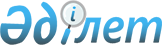 Автомобиль көлiгi туралыҚазақстан Республикасының 2003 жылғы 4 шілдедегі N 476 Заңы.МАЗМҰНЫ
      Ескерту. Бүкіл мәтін бойынша "почта", "почтаны", "Почтаны" және "Почта" деген сөздер тиісінше "пошта", "поштаны", "Поштаны" және "Пошта" деген сөздермен ауыстырылды - ҚР 03.07.2014 № 230-V Заңымен (алғашқы ресми жарияланған күнінен кейiн күнтiзбелiк он күн өткен соң қолданысқа енгiзiледi).
      Осы Заң автомобиль көлiгi саласында тасымалдаушылар, жолаушылар, жүк жөнелтушiлер, жүк алушылар, басқа да жеке және заңды тұлғалар арасында туындайтын қатынастарды реттейдi. 1-тарау. Жалпы ережелер 1-бап. Осы Заңда пайдаланылатын негізгi ұғымдар 
      Осы Заңда мынадай негiзгi ұғымдар пайдаланылады: 
      1) авариялар мен апаттар кезінде шұғыл шақыру жүйесі (бұдан әрі – шұғыл шақыру жүйесі) – шұғыл қимылдайтын жедел қызметтерге Қазақстан Республикасының автомобиль жолдарындағы жол-көлік оқиғалары және өзге де төтенше жағдайлар туралы қалыптасқан ақпаратты беруді қамтамасыз ететін, навигациялық спутниктік жүйелердің сигналдары мен деректерін пайдалана отырып жұмыс істейтін мемлекеттік автоматтандырылған ақпараттық жүйе;
      1-1) автобус – жүргiзушiнiң орнын қоспағанда, сегiзден астам отыратын орны бар, жолаушылар мен багажды тасымалдауға арналған автомобиль көлiгі құралы;
      2) автовокзал - жолаушылар легi тәулiгiне бес жүзден астам адам болатын, жолаушыларға және автобустардың жүргiзушiлерiне қызмет етуге арналған және оған: жетпiс бестен астам адам сиятын күту залы және билет кассалары бар күрделi ғимарат, жүргiзушiлердi медициналық куәландыру және алғашқы медициналық-санитарлық көмек көрсету пункттерi, сақтау камералары, жолаушыларды отырғызуға және түсiруге арналған перрон, автобустар тұратын алаң, автобустарды қарау посттары, диспетчерлiк пункттер және ана мен бала бөлмесi кiретiн, кемінде бес мың шаршы метр аумақта орналасқан құрылыстар кешенi;
      2-1) автовокзалдар, автостанциялар және жолаушыларға қызмет көрсету пункттері көрсететін қызметтер – жолаушылар мен багажды автомобильмен тасымалдауды қамтамасыз етуге байланысты автовокзалдарда, автостанцияларда және жолаушыларға қызмет көрсету пункттерінде жеке және (немесе) заңды тұлғалар жүзеге асыратын қызмет;
      3) автокөлiк құралдарын техникалық пайдалану - автокөлiк құралдарын қауiпсiз пайдалануды ұйымдастыруға және қамтамасыз етуге бағытталған iс-шаралар, техникалық әсер ету (диагностикалау, техникалық қызмет ету, жөндеу) кешенi;
      3-1) автоматтандырылған өлшеу станциясы – метрологиялық салыстырып тексеруден өткен, фото- және бейнетүсірілімді жүзеге асыратын, автоматты режимде жұмыс істейтін, автомобиль көлігі құралдарының түрін, маркасын, мемлекеттік тіркеу белгісін, салмақтық және габариттік параметрлерін, осьтік жүктемелерін және жүру жылдамдығын тіркейтін сертификатталған арнаулы бақылау-өлшеу техникалық құралдарының, аспаптар мен жабдықтардың зияткерлік көлік жүйесімен интеграцияланған кешені;
      4) автомобиль көлiгi – қызмет аясы автокөлiк құралдары мен инфрақұрылымды пайдалана отырып, жолаушылар, багаж, жүктер мен пошта жөнелтілімдерін тасымалдауды ұйымдастыру және жүзеге асыру болып табылатын экономика саласы;
      5) автомобиль көлігі инфрақұрылымы – тасымалдау процесінің үздіксіздігін, сондай-ақ автокөлік құралдарын қауіпсіз пайдалануды қамтамасыз ететін құрылыстар (автовокзалдар, автостанциялар, жолаушыларға қызмет көрсету пункттері, жүк терминалдары, автокөлік құралдарына техникалық қызмет көрсету және оларды жөндеу станциялары (шеберханалары), автокөлік құралдарын сақтауға арналған құрылыстар) кешені;
      6) автомобиль көлігі құралы (бұдан әрі – автокөлік құралы) – автобустарды, шағын автобустарды, жеңіл және жүк автомобильдерін, троллейбустарды, автомобиль тіркемелерін, ершікті тартқыштарға жартылай тіркемелерді, сондай-ақ арнайы бейімделген автомобильдерді (жүктердің белгілі бір түрлерін тасымалдауға арналған) және арнаулы автомобильдерді (әртүрлі, көбінесе көлікке арналмаған жұмыстарды орындауға арналған) қамтитын, автомобиль көлігі жылжымалы құрамының бірлігі;
      6-1) автомобиль көлігі құралдарының салмағын өлшеу станциясы – автомобиль көлігі құралдарының салмақтық және габариттік параметрлерін өлшеу жөніндегі жұмыстарды орындауға арналған, осы мақсаттар үшін зияткерлік көлік жүйесімен ақпараттық өзара іс-қимылды қамтамасыз ететін өлшеу құралы, стационарлық типтегі салмақ өлшеу жабдығы немесе жылжымалы ұтқыр таразылар бар стационарлық немесе ауыспалы пункт;
      6-2) автомобиль көлігі құралдарының салмағын өлшеу станциясының операторы – автомобиль көлігі құралдарының салмақтық және габариттік параметрлерін өлшеу жөніндегі қызметті жүзеге асыратын дара кәсіпкер немесе заңды тұлға;
      7) автомобильмен тасымалдау – автомобиль жолдары арқылы автокөлiк құралдарымен жүзеге асырылатын жолаушылар, багаж, жүктер және пошта жөнелтілімдері тасымалы;
      8) автомобильмен тасымалдаушы (бұдан әрі – тасымалдаушы) – жеңіл автокөлік құралдарын қоспағанда, меншік құқығында немесе өзге де заңды негіздерде автокөлік құралдарын иеленетін, жолаушыларды, багажды, жүктерді және пошта жөнелтілімдерін тасымалдау жөніндегі кәсіпкерлік қызметті жүзеге асыратын жеке немесе заңды тұлға;
      9) автостанция - жолаушылар легі тәулігіне бес жүз адамнан аз болатын, жолаушыларға және автобустардың жүргізушілеріне қызмет етуге арналған және оған: жетпіс бес адамға дейін сиятын күту залы және билет кассалары бар күрделі ғимарат, сақтау камералары, жолаушыларды отырғызуға және түсіруге арналған перрон, автобустар тұратын алаң, диспетчерлік пункттер кіретін, кемінде екі жарым мың шаршы метр аумақта орналасқан құрылыстар кешені;
      ЗҚАИ-ның ескертпесі!

      9-1) тармақшаға өзгеріс енгізу көзделген – ҚР 20.04.2023 № 226-VII (01.01.2025 бастап қолданысқа енгізіледі) Заңымен.


      9-1) ақпараттық-диспетчерлік такси қызметі – клиенттердің тапсырыстарын өңдеуге және оларды таксимен тасымалдаушының орындауына, оның ішінде аппараттық-бағдарламалық кешенді және (немесе) таксиге тапсырыс берудің мобильдік қосымшасын қолдана отырып беруге арналған, Қазақстан Республикасының дара кәсіпкері немесе заңды тұлғасы болып табылатын тасымалдаушы немесе өзге де тұлға құратын қызмет;
      9-2) алып тасталды – ҚР 29.12.2022 № 174-VII (алғашқы ресми жарияланған күнінен кейін күнтізбелік алпыс күн өткен соң қолданысқа енгізіледі) Заңымен;


      9-3) әлеуметтiк маңызы бар тасымалдаулар – қоғамның әлеуметтiк-экономикалық жағдайына әсер ететiн және тарифтердің қолжетiмдi деңгейi мен Қазақстан Республикасының аумағы бойынша халықтың еркiн қозғалу мүмкiндiгін қамтамасыз ету мақсатында ұйымдастырылатын тұрақты қатынаста жолаушыларды тасымалдаулар;
      10) багаж - Жолаушылар мен багажды автомобиль көлігімен тасымалдау қағидаларында белгіленген нормалар шегінде, буылып-түйілген және автобустың, шағын автобустың багаж бөлімшесінде немесе автобусқа, шағын автобусқа ілесіп жүретін багаж автомобилінде, сондай-ақ тасымалдаушымен қосымша келісім негізінде таксимен тасымалданатын жолаушы мүлкі;
      10-1) бөлінбейтін жүк – тасымалдау кезінде мақсатын өзгертпей, шамадан тыс шығындарсыз немесе оның бүліну тәуекелінсіз екі немесе одан көп бөлікке бөлуге болмайтын ірі габаритті және (немесе) ауыр салмақты жүк;
      11) жеңіл автомобиль - жолаушылар мен багажды автомобильмен тасымалдауға арналған және жүргізушінің орнын қоспағанда, отыратын орны сегізден аспайтын автокөлік құралы;
      12) жолаушы - автомобильмен тасымалдауға жасалған шарт негізінде немесе өзге де заңды негізде тасымалдаушы көрсететін қызметтерді пайдаланатын жеке тұлға;
      12-1) жолаушылар агенттігі – жол жүру құжаттарын (билеттерді) ресімдеуге қойылатын талаптардың орындалуын қамтамасыз ететін, тасымалдаушымен арадағы шарт негізінде өзінің сату пункттері арқылы жол жүру құжаттарын (билеттерді) сату жөнінде қызметтер көрсететін тұлға;
      12-2) жолаушыларға қызмет көрсету пункті – жол жүру құжаттарын (билеттерді) және багаж түбіртектерін сату үшін, автокөлік құралдарының қауіпсіз аялдауына, жолаушыларды отырғызуға, түсіруге арналған алаңмен және жолаушыларды әртүрлі ауа райы жағдайларынан қорғауға арналған ғимаратпен жабдықталған, автовокзалдары немесе автостанциялары жоқ елді мекендерде жолаушыларға қызмет көрсетуге арналған объект;
      13) жолаушылар мен багажды автомобильмен тұрақты емес тасымалдау – тұрақты тасымалдауға жатпайтын, белгіленген тәртіппен берілген лицензиялары бар тасымалдаушылар автобустарды, шағын автобустарды пайдалана отырып жүзеге асыратын тасымалдаулар;
      14) жолаушыларды және багажды автомобильмен тұрақты тасымалдау - тасымалдаушылар автобустарды, шағын автобустарды, троллейбустарды пайдалана отырып, алдын ала келісілген жол жүру маршруттары, бастапқы және соңғы пункттері, жолаушылар отырғызу және түсіру пункттері белгіленген қозғалыс кестелері бойынша жүзеге асыратын тасымалдар;
      15) жолдама парақ – жүргізуші мен автокөлiк құралының жұмысын есепке алуды жүргізу мен бақылауға арналған қағаз немесе электрондық-цифрлық нысандағы құжат;
      15-1) жол жүру құжаты (билет) – ресімдеу арқылы жолаушыны тасымалдау шарты жасалатын қағаз немесе электрондық нысандағы құжат;
      16) жүк алушы - жүкті автомобильмен тасымалдау шарты негізінде немесе өзге де заңды негіздерде жүк алуға уәкілетті жеке немесе заңды тұлға;
      17) жүк жөнелтуші - оның атынан жүк жөнелту ресімделетін жеке немесе заңды тұлға;
      17-1) жүктер – Автомобиль көлігімен жүк тасымалдау қағидаларында белгіленген талаптарға сәйкес тасымалдауға қабылданған мүлік;
      17-2) интеллектуалды көлік жүйесі – жол жүрісін және тасымалдау қызметін басқаруды, мониторингтеу мен бақылауды қамтамасыз ететін өзара байланысты автоматтандырылған жүйелердің, оның ішінде автоматты режимде жұмыс істейтін, автомобиль көлігі және жол жүрісі саласындағы құқық бұзушылықтарды тіркейтін сертификатталған арнайы бақылау-өлшеу техникалық құралдарының, аспаптары мен жабдықтарының кешені;
      18) көлік құжаттарын басқарудың бірыңғай жүйесі – автомобиль көлігі саласындағы тасымалдау қызметіне байланысты құжаттарды тіркеуді, есепке алуды, өңдеуді және сақтауды және осындай құжаттар туралы қалыпқа түсірілген ақпаратты тиісті уәкілетті мемлекеттік органдар мен тасымалдау процесіне қатысушыларға беруді қамтамасыз ететін ақпараттық жүйе;
      18-1) көліктік бақылау бекеті – арнайы лайықталған ғимаратпен немесе арнайы автокөлікпен жабдықталған, техникалық бақылау құралдарымен жарақтандырылған стационарлық немесе жылжымалы бақылау-өткізу пункті;
      18-2) қоғамдық көлік – жолаушылар мен багажды автомобильмен тұрақты және тұрақты емес тасымалдауды жүзеге асыратын, көпшілік пайдаланатын көлік, сондай-ақ такси;
      19) алынып тасталды - ҚР 2010.12.28 № 369-IV (алғашқы ресми жарияланғанынан кейін күнтізбелік он күн өткен соң қолданысқа енгізіледі) Заңымен;

      20) алынып тасталды - ҚР 2010.12.28 № 369-IV (алғашқы ресми жарияланғанынан кейін күнтізбелік он күн өткен соң қолданысқа енгізіледі) Заңымен;

      21) алынып тасталды - ҚР 2010.12.28 № 369-IV (алғашқы ресми жарияланғанынан кейін күнтізбелік он күн өткен соң қолданысқа енгізіледі) Заңымен;

      22) алынып тасталды - ҚР 2010.12.28 № 369-IV (алғашқы ресми жарияланғанынан кейін күнтізбелік он күн өткен соң қолданысқа енгізіледі) Заңымен;


      23) қол жүгi - салмақ және көлем өлшемдерi Автомобиль көлiгiмен жолаушылар және багаж тасымалдау ережелерiнде белгiленген талаптарға сәйкес келетiн, жолаушының автобус, шағын автобус немесе такси салонында тасымалдайтын жеке заттары;
      23-1) алып тасталды - ҚР 19.04.2019 № 249-VI Заңымен (алғашқы ресми жарияланған күнінен кейін үш ай өткен соң қолданысқа енгізіледі).

      ЗҚАИ-ның ескертпесі!

      23-2) тармақша жаңа редакцияда көзделген – ҚР 29.12.2022 № 174-VII (01.01.2026 бастап қолданысқа енгізіледі) Заңымен.


      23-2) сервис орталығы (шеберхана) – тахографтарды орнату және оларға қызмет көрсету жөнiндегi қызметтi жүзеге асыратын жеке немесе заңды тұлға;
      ЗҚАИ-ның ескертпесі!

      23-3) тармақша жаңа редакцияда көзделген – ҚР 29.12.2022 № 174-VII (01.01.2026 бастап қолданысқа енгізіледі) Заңымен.


      23-3) сертификаттау орталығы – 1970 жылғы Халықаралық автомобиль тасымалын жүзеге асыратын көлік құралдары экипаждарының жұмысына қатысты Европа Келісімі (ЕСТР) ережелеріне сәйкес электрондық (цифрлық) тахографтарға электрондық карточкаларды цифрлық сертификаттауды жүзеге асыратын заңды тұлға; 
      23-4) сервис орталығы (шеберхана) – тахографтарды орнату және оларға қызмет көрсету жөнiндегi қызметтi жүзеге асыратын жеке немесе заңды тұлға;
      23-5) сертификаттау орталығы – 1970 жылғы Халықаралық автомобиль тасымалын жүргізетін автокөлік құралдары экипаждарының жұмысына қатысты Еуропалық келісім (ЕСТР) ережелеріне сәйкес электрондық (цифрлық) тахографтарға электрондық карточкаларды цифрлық сертификаттауды жүзеге асыратын заңды тұлға;
      23-6) спутниктік навигация аппаратурасы – автокөлік құралына жаһандық навигациялық спутниктік жүйелердің сигналдары арқылы оның ағымдағы орналасқан жерін, жүру бағыты мен жылдамдығын айқындау, қосымша борт жабдығымен деректер алмасу үшін, сондай-ақ жылжымалы радиотелефон байланысы желілері арқылы ақпарат алмасу үшін орнатылатын аппараттық-бағдарламалық құрылғы;
      24) алынып тасталды - ҚР 2010.12.28 № 369-IV (алғашқы ресми жарияланғанынан кейін күнтізбелік он күн өткен соң қолданысқа енгізіледі) Заңымен;


      25) такси - Автомобиль көлiгiмен жолаушылар және бағалық тасымалдау ережелерiне сәйкес жабдықталған, жолаушыларды және багажды автомобильмен тасымалдауға арналған жеңiл автомобиль;
      ЗҚАИ-ның ескертпесі!

      25-1) тармақшаға өзгеріс енгізу көзделген – ҚР 20.04.2023 № 226-VII (01.01.2025 бастап қолданысқа енгізіледі) Заңымен.


      25-1) таксиге тапсырыс берудің мобильдік қосымшасы – ұялы байланыстың абоненттік құрылғысында пайдаланылатын және ұялы байланыс қызметтері немесе Интернет арқылы таксиге тапсырыс беруге және көлік құралын экипажымен қоса жалға алуға қолжетімділік беретін бағдарламалық өнім;
      ЗҚАИ-ның ескертпесі!

      25-2) тармақшаға өзгеріс енгізу көзделген – ҚР 20.04.2023 № 226-VII (01.01.2025 бастап қолданысқа енгізіледі) Заңымен.


      25-2) таксимен тасымалдаушы – жолаушылар мен багажды таксимен тасымалдау бойынша қызметтер көрсететін дара кәсіпкер немесе заңды тұлға;
      25-3) таксометр – жолаушылар мен багажды таксимен тасымалдау құнын (бағасын) есептеуге арналған құрылғы;
      25-4) тахограф – жүргiзушiлердiң еңбек пен демалыс режимiн тiркейтін механикалық не электрондық (цифрлық) бақылау құрылғысы;
      26) алынып тасталды - ҚР 2009.07.17 № 188-IV Заңымен;


      27) уәкiлеттi орган – автомобиль көлігі саласындағы басшылықты, сондай-ақ Қазақстан Республикасының заңнамасында көзделген шекте салааралық үйлестіруді жүзеге асыратын орталық атқарушы орган;
      28) халықаралық автомобильмен тасымалдау - тасымалдаушылар әр түрлi мемлекеттер аумағында орналасқан мекендер арасында жүзеге асыратын тасымалдар;
      ЗҚАИ-ның ескертпесі!

      28-1) тармақшаны алып тастау көзделген – ҚР 21.05.2024 № 86-VIII (алғашқы ресми жарияланған күнінен кейін алты ай өткен соң қолданысқа енгізіледі) Заңымен.


      28-1) халықаралық автомобиль тасымалдарын қадағалап отырудың ақпараттық жүйесі – автокөлік құралдарының орналасқан жерін айқындауды, сондай-ақ сәйкестендіру құралдарының тұтастығын қамтамасыз ететін навигациялық спутниктік жүйелердің сигналдары мен деректерін пайдалана отырып жұмыс істейтін ақпараттық жүйе;
      29) шағын автобус - жасаушы завод жүргiзушiнiң орнын қоспағанда, отыратын орны он алтыдан аспайтын етiп көздеген, ерекше шағын сыныптағы автобус;
      30) шұғыл қимылдайтын жедел қызметтер – Қазақстан Республикасының автомобиль жолдарында жол-көлік оқиғалары мен өзге де төтенше жағдайлар кезінде шұғыл көмек көрсететін қызметтер;
      31) алып тасталды – ҚР 29.12.2022 № 174-VII (алғашқы ресми жарияланған күнінен кейін күнтізбелік он күн өткен соң қолданысқа енгізіледі) Заңымен;

      ЗҚАИ-ның ескертпесі!

      32) тармақшаны алып тастау көзделген – ҚР 21.05.2024 № 86-VIII (алғашқы ресми жарияланған күнінен кейін алты ай өткен соң қолданысқа енгізіледі) Заңымен.


      32) электрондық сәйкестендіргіштер (навигациялық пломбалар) –автокөлік құралының қозғалыс маршруты, сондай-ақ құрылғының сақталуы (ашылуы) туралы ақпаратты халықаралық автомобиль тасымалдарын қадағалап отырудың ақпараттық жүйесіне беруді қамтамасыз ететін құрылғылар.
      Ескерту. 1-бап жаңа редакцияда - ҚР 2006.12.06 № 209, өзгерістер енгізілді - ҚР 2009.07.17 № 188-IV (қолданысқа енгізілу тәртібін 2-баптан қараңыз), 2010.01.06 № 238-IV (қолданысқа енгізілу тәртібін 2-б. қараңыз), 2010.12.28 № 369-IV (алғашқы ресми жарияланғанынан кейін күнтізбелік он күн өткен соң қолданысқа енгізіледі), 2012.07.10 № 36-V (алғашқы ресми жарияланғанынан кейін күнтізбелік он күн өткен соң қолданысқа енгізіледі); 04.07.2013 № 132-V (алғашқы ресми жарияланғанынан кейін күнтізбелік он күн өткен соң қолданысқа енгізіледі); 17.04.2014 № 195-V (алғашқы ресми жарияланған күнінен кейін алты ай өткен соң қолданысқа енгізіледі); 09.04.2016 № 499-V (алғашқы ресми жарияланған күнінен кейін күнтізбелік он күн өткен соң қолданысқа енгізіледі); 05.05.2017 № 59-VI (алғашқы ресми жарияланған күнінен кейін күнтізбелік он күн өткен соң қолданысқа енгізіледі); 19.04.2019 № 249-VI (қолданысқа енгізілу тәртібін 3-баптан қараңыз); 26.06.2020 № 348-VI (алғашқы ресми жарияланған күнінен кейін күнтізбелік он күн өткен соң қолданысқа енгізіледі); 02.01.2021 № 399-VI (қолданысқа енгізілу тәртібін 2-баптан қараңыз); 29.12.2022 № 174-VII (қолданысқа енгізілу тәртібін 2-б. қараңыз) Заңдарымен.

 2-бап. Қазақстан Республикасының автомобиль көлiгi туралы заңдары 
      Қазақстан Республикасының автомобиль көлiгi туралы заңдары Қазақстан Республикасының Конституциясына негiзделедi және осы Заң мен Қазақстан Республикасының өзге де нормативтiк құқықтық актiлерiнен тұрады.
      Егер Қазақстан Республикасы бекiткен халықаралық шартта осы Заңдағыдан өзгеше ережелер белгiленсе, халықаралық шарттың нормалары қолданылады.  3-бап. Осы Заңның қолданылу аясы 
      Осы Заңның күшi Қазақстан Республикасының заңдарына сәйкес автомобиль көлiгi саласындағы қызметтi жүзеге асыратын барлық жеке және заңды тұлғаларға қолданылады. 
      Қазақстан Республикасы астанасының мәртебесі туралы заңнамалық актіде астанада жолаушылар мен багажды тасымалдаудың ерекшеліктері белгіленуі мүмкін. 
      Ескерту. 3-бапқа өзгерту енгізілді - ҚР 2007.07.21 № 297 (ресми жарияланған күнінен бастап қолданысқа енгізіледі) Заңымен. 

 4-бап. Автомобиль көлiгi саласындағы қызметтi жүзеге асырудың негiзгi принциптерi 
      Автомобиль көлiгi саласындағы жұмыстар мен көрсетiлетiн қызметтер мынадай негiзгi принциптер негiзiнде жүзеге асырылады: 
      1) адамдар қауiпсiздiгiнiң, олардың өмiрi мен денсаулығын сақтаудың, табиғатты және мәдени құндылықтарды қорғаудың басымдығы; 
      2) автомобиль көлiгi саласындағы жұмыстарды және көрсетiлетiн қызметтердi жүзеге асыру кезiнде жеке және заңды тұлғалар құқықтарының теңдiгi; 
      3) тұтынушыға автомобиль көлiгi саласындағы көрсетілетін қызметтерді таңдау еркіндігін қамтамасыз ету;
      4) Қазақстан Республикасының заңдарына сәйкес автомобиль көлiгi саласындағы жұмыстарға және көрсетiлетiн қызметтерге баға еркiндiгiн қамтамасыз ету.
      Ескерту. 4-бапқа өзгерту енгізілді - ҚР 2010.12.28 № 369-IV (алғашқы ресми жарияланғанынан кейін күнтізбелік он күн өткен соң қолданысқа енгізіледі) Заңымен.

 5-бап. Автомобиль көлігінің жұмылдыру дайындығын қамтамасыз ету және оны төтенше жағдайларды жоюға тарту
      Автомобиль көлiгiнің жұмылдыру дайындығын, азаматтық қорғаныс және авариялық-құтқару жұмыстары, әлеуметтік сипаттағы төтенше жағдайларды жою жөніндегі iс-шараларды қамтамасыз етуге байланысты қатынастар Қазақстан Республикасының арнайы заңнамалық актiлерімен реттеледi.
      Әлеуметтік, табиғи және техногендiк сипаттағы төтенше жағдайлар туындаған, сондай-ақ төтенше жағдай енгiзiлген кезде мемлекеттiк органдар Қазақстан Республикасының заңнамасында белгiленген тәртiппен шығыстарды кейiннен өтей отырып, өздерiне берiлген өкiлеттiктер шегiнде тасымалдаушыларды төтенше жағдайларды жоюға байланысты жұмыстарды орындауға тартуға құқылы.
      Ескерту. 5-бап жаңа редакцияда - ҚР 03.07.2013 № 121-V Конституциялық заңымен (алғашқы ресми жарияланғанынан кейін күнтізбелік он күн өткен соң қолданысқа енгізіледі).

 5-1-бап. Құқық қорғау органдары мен арнаулы мемлекеттік органдарға автомобиль көлігін беру міндеті
      Жеке және заңды тұлғалар (дипломатиялық иммунитетi бар шет мемлекеттер мен халықаралық ұйымдардың өкiлдiктерiнен басқа) құқық қорғау органдары мен арнаулы мемлекеттік органдардың лауазымды адамдарының оқиғалар, төтенше жағдайлар болған жерлерге бару және шұғыл медициналық көмекке мұқтаж азаматтарды емдеу мекемелерiне жеткiзу үшiн автомобиль көлігін пайдалану жөніндегі заңды талаптарын орындауға міндетті.
      Жергілікті атқарушы органдар тиісті уәкілетті органның ұсынуы бойынша төтенше жағдайдың алдын алуға және оны жоюға тартылған күштер мен құралдарды тасымалдауды ұйымдастырады.
      Осы бапта көзделген жағдайларда автомобиль көлігінің иелеріне көлікті пайдаланғаны үшін шығыстар, сондай-ақ келтірілген залал Қазақстан Республикасының азаматтық заңнамасында белгіленген тәртіппен мемлекеттік бюджет есебінен өтеледі.
      Ескерту. Заң 5-1-баппен толықтырылды - ҚР 03.07.2013 № 121-VКонституциялық заңымен (алғашқы ресми жарияланғанынан кейін күнтізбелік он күн өткен соң қолданысқа енгізіледі).

 6-бап. Автомобиль көлiгiндегi экологиялық, санитарлық-эпидемиологиялық қауiпсiздiк және өрт қауiпсiздiгi 
      Автомобиль көлiгiндегi экологиялық, санитарлық-эпидемиологиялық қауiпсiздiк және өрт қауiпсiздiгi Қазақстан Республикасының нормативтiк құқықтық актiлерiмен регламенттеледi.  7-бап. Тасымалдаушыларға және автокөлiк құралдарына тасымал қауiпсiздiгiн қамтамасыз ету бөлiгiнде қойылатын талаптар 
      1. Жолаушылар, багаж және жүк тасымалына: 
      1) Қазақстан Республикасының автомобиль көлiгi туралы заңдарына сәйкес бiлiктiлiгiн және кәсiби жарамдылығын растайтын құжаттары; 
      2) тасымалдың тиiстi түрiн жүзеге асыруға жарамды және техникалық регламенттердiң талаптарына сай келетiн автокөлiк құралдары бар тасымалдаушылар жiберiледi. 
      2. Шағын автобустармен жолаушылар тасымалдауға жиырма бір жасқа толған, "D1" кіші санатындағы көлік құралдарын басқару құқығы және кемінде үш жыл жүргізуші жұмыс өтілі, оның ішінде кемінде бір жыл "С" санатына жатқызылатын көлік құралдарын басқару өтілі бар жүргiзушiлер жiберiледi.
      2-1. Жүргізушінің орнынан басқа, он алтыдан көп отыратын орындары бар автобустармен және троллейбустармен жолаушылар тасымалдауға жиырма бес жасқа толған, кемінде бес жыл жүргізуші жұмыс өтілі, оның ішінде кемінде үш жыл "D1" кіші санатына жатқызылатын көлік құралдарын басқару өтілі бар жүргiзушiлер жiберiледi.
      3. Автобустарда багаж қоятын бөлiмшеден тыс орында жүк, оның iшiнде багаж тасымалдауға тыйым салынады. 
      4. Таксимен тасымалдауды жүзеге асыру үшін кемiнде төрт есiгi бар, сериялы шығарылатын жеңiл автомобильдердi пайдалануға жол берiледi.
      Таксимен тасымалдау үшiн арнаулы, оның iшiнде толықтай қолмен, рулi оң жақтан басқарылатын, сондай-ақ бүйір есiгi төрт есіктен аз автокөлiк құралдарын пайдалануға тыйым салынады.
      Ескерту. 7-бапқа өзгерістер енгізілді - ҚР 2006.12.06 № 209, 2010.12.28 № 369-IV (алғашқы ресми жарияланғанынан кейін күнтізбелік он күн өткен соң қолданысқа енгізіледі); 04.07.2013 № 132-V (алғашқы ресми жарияланғанынан кейін күнтізбелік он күн өткен соң қолданысқа енгізіледі); 19.04.2019 № 249-VI (алғашқы ресми жарияланған күнінен кейін күнтізбелік он күн өткен соң қолданысқа енгізіледі) Заңдарымен.

 8-бап. Автомобильмен тасымалдаудың түрлерi 
      1. Автомобильмен тасымалдау:
      1) жолаушылар мен багажды тасымалдау;
      2) жүк тасымалдау;
      3) пошта жөнелтілімдерін тасымалдау болып бөлiнедi.
      2. Қатынас түрлерi бойынша жолаушылар мен багажды тасымалдау:
      1) халықаралық – Қазақстан Республикасы мен шет мемлекеттер арасындағы немесе Қазақстан Республикасының аумағы арқылы транзиттік тасымалдаулар;
      2) республикаішілік – Қазақстан Республикасының аумағында орналасқан елді мекендер арасындағы тасымалдаулар болып бөлінеді.
      3. Алып тасталды - ҚР 19.04.2019 № 249-VI Заңымен (алғашқы ресми жарияланған күнінен кейін күнтізбелік он күн өткен соң қолданысқа енгізіледі).


      4. Жолаушылар мен багажды республикаішілік тасымалдау әкімшілік-аумақтық белгісіне қарай:
      1) қалалық (ауылдық) – елді мекеннің белгіленген шекаралары шегіндегі тасымалдау;
      2) қала маңындағы – елді мекеннің белгіленген шекараларынан өлшенетін, ұзақтығы елу километрге дейінгі қала маңындағы аймақпен елді мекенді жалғастыратын маршруттар бойынша тасымалдау;
      3) ауданішілік – бір аудан шегіндегі елді мекендер арасындағы тасымалдау;
      4) ауданаралық (облысішілік қалааралық) – әртүрлі аудандардағы елді мекендер арасында жүзеге асырылатын немесе елді мекендерді облыстық маңызы бар қалалармен жалғастыратын, бір облыс шегіндегі тасымалдау;
      5) облысаралық қалааралық – әртүрлі облыстардағы елді мекендер арасында жүзеге асырылатын немесе елді мекендерді республикалық маңызы бар қалалармен, астанамен жалғастыратын тасымалдау болып бөлінеді.
      5. Жолаушылар мен багажды автомобильмен тасымалдау ұйымдастыру сипатына қарай тұрақты, тұрақты емес және таксимен тасымалдау болып бөлінеді.
      Ескерту. 8-бап жаңа редакцияда - ҚР 2010.12.28 № 369-IV (алғашқы ресми жарияланғанынан кейін күнтізбелік он күн өткен соң қолданысқа енгізіледі) Заңымен; өзгерістер енгізілді - ҚР 09.04.2016 № 499-V (алғашқы ресми жарияланған күнінен кейін күнтізбелік он күн өткен соң қолданысқа енгізіледі); 19.04.2019 № 249-VI (алғашқы ресми жарияланған күнінен кейін күнтізбелік он күн өткен соң қолданысқа енгізіледі) Заңдарымен.

 9-бап. Автокөлік құралдарын тахографтармен жабдықтау жөніндегі талаптар
      1. Тахографтармен жабдықтауға автобустар, жүк автомобильдері, оның ішінде:
      1) қауіпті жүктерді автомобильмен тасымалдауды;
      2) жолаушыларды, багажды және жүктерді автомобильмен халықаралық тасымалдауды;
      3) жолаушыларды және багажды автомобильмен облысаралық қалааралық тұрақты тасымалдауды;
      4) жолаушыларды және багажды автомобильмен облысаралық қалааралық, ауданаралық (облысішілік қалааралық) тұрақты емес тасымалдауды жүзеге асыру кезінде пайдаланылатын мамандандырылған автомобильдер жатады.
      2. Тахографтарды орнатуды және оларға қызмет көрсетуді сервис орталықтары (шеберханалар) жүзеге асырады.
      3. Тахографтарды, оның ішінде электрондық (цифрлық) тахографтарды және электрондық (цифрлық) тахографтарға электрондық карточкаларды пайдалану жүргiзушiлердiң еңбегi мен тынығуын ұйымдастыру, сондай-ақ тахографтарды қолдану қағидаларына сәйкес жүзеге асырылады, оларда:
      1) жүргiзушiлердiң еңбек және тынығу режимiне және оны тіркеуге қойылатын талаптар;
      2) тахографтарды орнату және пайдалану жөніндегі талаптар;
      3) тахографтарды орнатуды және оларға қызмет көрсетуді жүзеге асыратын сервис орталықтарына (шеберханаларға) қойылатын талаптар;
      4) тахографтарды орнату және оларға қызмет көрсету жөніндегі қызметтің жүзеге асырылуының басталғандығы туралы хабарлама берген жеке және заңды тұлғалардың тізілімін жүргізу тәртібі;
      5) электрондық (цифрлық) тахографтарға арналған электрондық карточкаларды сертификаттау, дайындау және беру тәртібі;
      6) электрондық (цифрлық) тахографтар бойынша ұлттық дерекқордың жұмыс істеу тәртібі белгіленеді.
      4. Осы баптың 1-тармағында көрсетілген тасымалдауларды жүзеге асыру кезінде автобустарды, жүк автомобильдерін, оның ішінде арнайы бейімделген автомобильдерді:
      1) жүргізушілердің еңбек және демалыс режимін тіркеудің бақылау құрылғыларынсыз (тахографтарсыз);
      2) ажыратылған ақауы жоқ тахографпен;
      3) толтырылмаған диаграммалық дискілермен;
      4) бұрын пайдаланылған диаграммалық дискілерді қолданып;
      5) электрондық (цифрлық) тахографтарды қолданған жағдайда, электрондық карточкаларды пайдаланбай;
      6) жүргізушілердің еңбек және демалыс режимін күнделікті тіркеу парақтарын жүргізбей (бақылау құрылғысының ақауы болған жағдайда) пайдалануға жол берілмейді.
      5. Жеке немесе заңды тұлғалар тахографтарды орнату және оларға қызмет көрсету бойынша қызметті жүзеге асыруды бастар алдында "Рұқсаттар және хабарламалар туралы" Қазақстан Республикасының Заңында белгіленген тәртіппен жергілікті атқарушы органдарға белгіленген нысанда хабарлама жіберуге міндетті.
      6. Жеке немесе заңды тұлғалар электрондық (цифрлық) тахографтарға электрондық карточкаларды дайындау және беру бойынша қызметті жүзеге асыруды бастар алдында "Рұқсаттар және хабарламалар туралы" Қазақстан Республикасының Заңында белгіленген тәртіппен уәкілетті органға белгіленген нысанда хабарлама жіберуге міндетті.
      Ескерту. 9-бап жаңа редакцияда - ҚР 2012.07.10 № 36-V (алғашқы ресми жарияланғанынан кейін күнтізбелік он күн өткен соң қолданысқа енгізіледі) Заңымен; өзгерістер енгізілді - ҚР 13.06.2013 № 102-V (алғашқы ресми жарияланғанынан кейін күнтізбелік он күн өткен соң қолданысқа енгізіледі); 04.07.2013 № 132-V (алғашқы ресми жарияланғанынан кейін күнтізбелік он күн өткен соң қолданысқа енгізіледі); 16.05.2014 № 203-V (алғашқы ресми жарияланған күнінен кейін алты ай өткен соң қолданысқа енгізіледі) Заңдарымен.

9-1-бап. Қазақстан Республикасының аумағына кіретін (әкелінетін) және басқа мемлекетте тіркелген автокөлік құралына қойылатын талаптар
      1. Басқа мемлекеттерде тіркелген автокөлік құралдарының Қазақстан Республикасының аумағына кіруіне (әкелінуіне) мынадай:
      1) автокөлік құралы Қазақстан Республикасының заңнамасына сәйкес халықаралық іздестіруде немесе іздестіруде болған;
      2) көлік құралының басқа мемлекетте тіркелгені туралы куәлік болмаған; 
      3) автокөлік құралының меншік иесі туралы мәліметтерді, автокөлік құралының сәйкестендіру белгілерін, осындай автокөлік құралын жеткізу орны және қабылдау шарттары туралы мәліметтерді қамтитын, Қазақстан Республикасының аумағына автокөлік құралын тасымалдау туралы қызметтер көрсетуге арналған шарт болмаған (автокөлік құралдарын тасымалдау жөніндегі көрсетілетін қызметтерді пайдалана отырып, автокөлік құралдарын әкелген жағдайда);
      4) көлік құралдарының электрондық паспорттары (көлік құралдары шассиінің паспорттары) және өздігінен жүретін машиналардың және басқа да техника түрлерінің электрондық паспорттары жүйесінде Еуразиялық экономикалық одаққа мүше мемлекеттерде тіркелген автокөлік құралдарының сәйкестендіру белгілері және олардың тіркеу есебі туралы мәліметтер болмаған жағдайларда, жол берілмейді.
      2. Басқа мемлекеттің құзыретті органында тіркелген автокөлік құралдарының кіруі (әкелінуі) және оларды Қазақстан Республикасының аумағында пайдалану басқа мемлекеттің құзыретті органында тіркелген автокөлік құралдарының Қазақстан Республикасының аумағына кіруінің (әкелінуінің) және оларды Қазақстан Республикасының аумағында пайдаланудың Қазақстан Республикасының Үкіметі бекіткен тәртібі мен талаптарына сәйкес жүзеге асырылады.
      Ескерту. 1-тарау 9-1-баппен толықтырылды – ҚР 30.12.2022 № 177-VII (алғашқы ресми жарияланған күнінен кейін күнтізбелік он күн өткен соң қолданысқа енгізіледі) Заңымен.

 2-тарау. Автомобиль саласындағы мемлекеттік реттеу 10-бап. Автомобиль көлiгi саласындағы мемлекеттiк реттеудiң негiзгi мiндеттерi 
      Автомобиль көлiгi саласындағы мемлекеттiк реттеудiң негiзгi мiндеттерi мыналар болып табылады: 
      1) экономиканың және халықтың автомобильмен тасымалдауға және өзге де жұмыстар мен көрсетiлетiн қызметтерге деген мұқтажын қамтамасыз ету үшiн жағдайлар жасау; 
      2) жеке және заңды тұлғалардың заңды құқықтары мен мүдделерiн, сондай-ақ мемлекеттiң ұлттық мүдделерiн қорғау; 
      3) халықаралық автомобильмен тасымалдау рыногында отандық тасымалдаушылардың бәсекеге қабiлеттiлiгi үшiн жағдайлар жасау; 
      4) автомобильмен тасымалдаудың iшкi рыногын қорғау; 
      5) автомобиль көлiгiнiң инфрақұрылымын одан әрi дамыту.  11-бап. Автомобиль көлiгi саласындағы мемлекеттiк реттеу және бақылау
      1. Автомобиль көлiгi саласындағы мемлекеттiк реттеу құқықтық қамтамасыз ету, лицензиялау, техникалық реттеу, стандарттау, Қазақстан Республикасының автомобиль көлiгi туралы заңнамасының сақталуын бақылауды жүзеге асыру арқылы жүзеге асырылады.
      2. Қазақстан Республикасының автомобиль көлiгi туралы заңдарының сақталуын мемлекеттiк бақылауды Қазақстан Республикасының заңдарында белгiленген құзыретi шегiнде уәкiлеттi орган және басқа да мемлекеттiк органдар жүзеге асырады. 
      3. Автокөлік құралдарының Қазақстан Республикасының аумағымен жүріп өтуін бақылау Еуразиялық экономикалық одақтың кедендік шекарасымен тұспа-тұс келетін Қазақстан Республикасының Мемлекеттік шекарасы арқылы автокөлік құралдарын өткізу пункттерінде, сондай-ақ тауарларды Еуразиялық экономикалық одақтың кедендік шекарасы арқылы өткізудің өзге де орындарында және Қазақстан Республикасының аумағындағы көліктік бақылау бекеттерінде, жалпыға ортақ пайдаланылатын автомобиль жолдарында, қалалар немесе өзге де елді мекендер шекараларының шегіндегі автомобиль жолдарында жүзеге асырылады.
      Еуразиялық экономикалық одақтың кедендік шекарасымен тұспа-тұс келетін Қазақстан Республикасының Мемлекеттiк шекарасы арқылы автокөлiк құралдарын өткiзу пункттерiн, сондай-ақ тауарларды Еуразиялық экономикалық одақтың кедендік шекарасы арқылы өткізудің өзге де орындарын және көлiктiк бақылау бекеттерін техникалық бақылау құралдарымен жарақтандырмай құруға жол берiлмейдi. Еуразиялық экономикалық одақтың кедендік шекарасымен тұспа-тұс келетін Қазақстан Республикасының Мемлекеттiк шекарасы арқылы автомобиль өткізу пункттерінің, сондай-ақ тауарларды Еуразиялық экономикалық одақтың кедендік шекарасы арқылы өткізудің өзге де орындарының және Қазақстан Республикасының аумағындағы стационарлық көліктік бақылау бекеттерінің тiзбесiн Қазақстан Республикасының Үкiметi бекiтедi.
      ЗҚАИ-ның ескертпесі!

      4-тармақтың қолданысы 01.01.2026 дейін тоқтатыла тұрады – осы Заңның 54-1-бабының 3-тармағын қараңыз.


      4. Мыналар:
      1) Қазақстан Республикасының аумағында белгіленген автокөлік құралдарының салмақ және габарит өлшемдерін асыра отырып, автокөлік құралының жүріп өтуі;
      2) ірі габаритті, ауыр салмақты және қауіпті жүктерді қоса алғанда, жолаушыларды, багажды және жүктерді тасымалдауды жүзеге асыру кезінде болуға тиіс, "Рұқсаттар және хабарламалар туралы" Қазақстан Республикасының Заңында көзделген рұқсаттардың және (немесе) хабарламалардың болмауы;
      3) алып тасталды – ҚР – ҚР 02.01.2021 № 399-VI (алғашқы ресми жарияланған күнінен кейін күнтізбелік он күн өткен соң қолданысқа енгізіледі) Заңымен.


      4) ірі габаритті, ауыр салмақты және қауіпті жүктерді қоса алғанда, жолаушыларды, багажды және жүктерді тасымалдауды жүзеге асыру кезінде жол жүру маршрутын және (немесе) кестесін сақтамау;
      5) Еуразиялық экономикалық одақтың кедендік шекарасында берілген хабарламаны орындамау;
      6) осы Заңның 44-бабында белгіленген талаптарды тексеру; 
      7) автоматтандырылған өлшеу станциясы арқылы жүріп өту тәртібін сақтамау;
      8) уәкілетті органның аумақтық бөлімшесінде жүктерді жүк таситын және мамандандырылған автокөлік құралдарымен тасымалдау, сондай-ақ арнаулы автомобильдермен қызметтер көрсету жөніндегі қызметті тіркеудің болмауы уәкілетті органның лауазымды адамдарының талабы бойынша автокөлік құралын тоқтату үшін негіздер болып табылады.
      Осы тармақтың бірінші бөлігінде көзделген автокөлік құралын тоқтату үшін негіздерді интеллектуалды көлік жүйесі айқындайды.
      Осы тармақтың бірінші бөлігінің 6) тармақшасында көзделген автокөлік құралын тоқтатуға негіз Қазақстан Республикасының аумағында күнтізбелік бес күннен астам болған шетелдік автокөлік құралдарына қолданылады.
      ЗҚАИ-ның ескертпесі!

      5-тармақтың қолданысы 01.01.2026 дейін тоқтатыла тұрады – осы Заңның 54-1-бабының 3-тармағын қараңыз.


      5. Уәкілетті органның лауазымды адамына осы баптың 4-тармағында көзделмеген негіздер бойынша автокөлік құралын тоқтатуға тыйым салынады.
      6. Автоматтандырылған өлшеу станциялары арқылы жүріп өту тәртібі автоматтандырылған өлшеу станцияларының жұмысын ұйымдастыру қағидаларында айқындалады.
      Ескерту. 11-бапқа өзгерістер енгізілді - ҚР 2006.12.06 № 209, 2010.01.06 № 238-IV (қолданысқа енгізілу тәртібін 2-б. қараңыз), 2010.06.30 № 297-IV (2011.07.01 бастап қолданысқа енгізіледі); 26.12.2017 № 124-VI (01.01.2018 бастап қолданысқа енгізіледі); 05.10.2018 № 184-VI (алғашқы ресми жарияланған күнінен кейін алты ай өткен соң қолданысқа енгізіледі); 19.04.2019 № 249-VI (01.01.2022 бастап қолданысқа енгізіледі); 29.12.2022 № 174-VII (алғашқы ресми жарияланған күнінен кейін күнтізбелік алпыс күн өткен соң қолданысқа енгізіледі) Заңдарымен.

 12-бап. Қазақстан Республикасы Үкiметiнiң құзыретi 
      Ескерту. 12-бап алып тасталды - ҚР 29.09.2014 № 239-V Заңымен (алғашқы ресми жарияланған күнінен кейiн күнтiзбелiк он күн өткен соң қолданысқа енгiзiледi). 13-бап. Уәкiлеттi органның құзыретi
      Уәкілетті орган:
      1) автомобиль көлiгi саласындағы мемлекеттiк саясатты қалыптастырады және іске асырады;
      1-1) автомобиль көлігі саласында жергілікті атқарушы органдарды үйлестіруді және оларға әдістемелік басшылық жасауды жүзеге асырады;
      2) өз құзыретi шегiнде автомобиль көлiгi саласындағы халықаралық ынтымақтастықты жүзеге асыруға қатысады және халықаралық ұйымдар мен шет мемлекеттерде Қазақстан Республикасының мүдделерiн бiлдiредi;
      3) алынып тасталды - ҚР 13.01.2014 № 159-V Заңымен (алғашқы ресми жарияланған күнінен кейін күнтізбелік он күн өткен соң қолданысқа енгізіледі);


      4) тиiстi облыстардың, республикалық маңызы бар қалалардың, астананың жергiлiктi атқарушы органдарымен келісім бойынша жолаушылар мен багажды автомобильмен облысаралық қалааралық тұрақты тасымалдаудың маршруттары мен қозғалыс кестелерiн бекiтедi;
      5) жолаушылар мен багажды автомобильмен халықаралық тұрақты тасымалдауды ұйымдастырады, аталған тасымалдаулардың маршруттары бойынша қозғалыс кестесiн келiседi;
      6) жолаушылар мен багажды автомобильмен халықаралық және облысаралық қалааралық тұрақты тасымалдау маршруттарының тiзiлiмiн жүргiзедi;
      7) алып тасталды - ҚР 13.06.2013 № 102-V (алғашқы ресми жарияланғанынан кейін күнтізбелік он күн өткен соң қолданысқа енгізіледі) Заңымен.


      8) осы Заңның 19-4-бабында белгiленген жағдайларды қоспағанда, автомобиль көлiгiнің жұмыс істеу тәртібін айқындайтын Қазақстан Республикасының нормативтік құқықтық актілері талаптарының сақталуын бақылауды ұйымдастырады және жүзеге асырады;
      9) автомобиль көлiгi саласында мемлекеттiң қоғамдық бiрлестiктермен және қауымдастықтар (одақтар) нысанындағы заңды тұлғалар бiрлестiктерiмен өзара iс-қимылын қамтамасыз етедi;
      10) Халықаралық автомобильмен жүк тасымалдауды жүзеге асыруға автомобильмен тасымалдаушыларға рұқсат беру қағидасын бекiтедi;
      11) Қазақстан Республикасының аумағында жүк көлігі құралдарын өлшеудің халықаралық сертификатын қолдану қағидасын бекітеді;
      12) автомобиль көлiгi саласындағы техникалық регламенттердi әзiрлейдi;
      13) көлiктiк бақылау бекеттерiнiң жұмысын ұйымдастыру тәртiбiн бекiтедi;
      13-1) автоматтандырылған өлшеу станцияларының жұмысын ұйымдастыру қағидаларын бекітеді;
      13-2) автомобиль көлігі құралдарының салмағын өлшеу станцияларының жұмысын ұйымдастыру қағидаларын бекітеді;
      14) жүк көлігі құралдарын өлшеудің халықаралық сертификатын беруді жүзеге асырады;
      15) Қауiптi жүктердi тасымалдауды жүзеге асыратын автокөлiк құралдарының жүргiзушiлерiн арнайы даярлау курстарын ұйымдастыру қағидасын бекітеді;
      16) алып тасталды - ҚР 29.12.2014 № 269-V (01.01.2015 бастап қолданысқа енгізіледі) Заңымен;


      17) тұрақты маршруттар бойынша жолаушылар мен багажды тасымалдау жөнінде қызмет көрсетуге тарифтер есептеу әдістемесін белгіленген тәртіпке сәйкес бекітеді;
      17-1) тасымалдаушылар көрсететін қызметтердің, автовокзалдар, автостанциялар және жолаушыларға қызмет көрсету пункттері көрсететін қызметтердің ұлттық стандарттарын әзірлеу бойынша жұмыс жүргізеді;
      17-2) құзыреті шегінде стандарттау жөніндегі құжаттардың жобаларын қарайды, сондай-ақ стандарттау саласындағы уәкілетті органға ұлттық, мемлекетаралық стандарттарды, ұлттық техникалық-экономикалық ақпарат сыныптауыштарын және стандарттау жөніндегі ұсынымдарды әзірлеу, өзгерістер енгізу, қайта қарау және күшін жою жөнінде ұсыныстар енгізеді;
      18) алып тасталды - ҚР 29.09.2014 № 239-V Заңымен (алғашқы ресми жарияланған күнінен кейiн күнтiзбелiк он күн өткен соң қолданысқа енгiзiледi);

      19) алып тасталды - ҚР 2012.07.10 № 36-V (алғашқы ресми жарияланғанынан кейін күнтізбелік он күн өткен соң қолданысқа енгізіледі) Заңымен;

      20) алып тасталды - ҚР 13.06.2013 № 102-V (алғашқы ресми жарияланғанынан кейін күнтізбелік он күн өткен соң қолданысқа енгізіледі) Заңымен.


      21) электрондық (цифрлық) тахографтарға электрондық карточкаларды дайындау және беру жөніндегі қызметті жүзеге асыруды бастағаны туралы хабарлама берген жеке және заңды тұлғалардың тізілімін жүргізеді;
      22) электрондық (цифрлық) тахографтар жөніндегі ұлттық дерекқорды жүргізеді;
      23) Автомобиль көлігімен мүгедектігі бар адамдарды тасымалдау жөнінде қызметтер көрсету қағидасын бекітеді;
      23-1) автомобиль көлiгi саласындағы мемлекеттiк саясатты әзiрлейдi;
      23-2) автомобиль көлiгi саласындағы халықаралық ынтымақтастықты жүзеге асырады;
      23-3) бюджеттік жоспарлау жөніндегі орталық уәкілетті органмен келісу бойынша автомобиль көлiгi саласында мемлекеттiк бақылауды жүзеге асыратын уәкiлеттi органның лауазымды адамдарын нысанды киiммен (погонсыз) қамтамасыз етудің заттай нормаларын бекітеді;
      23-4) жолаушылар мен багажды автомобильмен тұрақты тасымалдауды ұйымдастырудың үлгі шартын бекітеді;
      23-5) Қазақстан Республикасының автомобиль жолдарымен жүруге арналған автокөлік құралдарының жол берілетін параметрлерін бекітеді;
      23-6) жүргiзушiлердiң еңбегi мен тынығуын ұйымдастыру, сондай-ақ тахографтарды қолдану қағидаларын бекітеді;
      23-7) автомобиль көлігімен қауіпті жүктерді тасымалдау қағидаларын бекітеді;
      23-8) автомобиль көлігімен жолаушылар мен багажды тасымалдау қағидаларын бекітеді;
      23-9) автомобиль көлігімен жүктерді тасымалдау қағидаларын бекітеді;
      23-10) автомобиль көлiгi құралдарын техникалық пайдалану қағидаларын бекiтедi;
      23-11) Қазақстан Республикасының халықаралық қатынастағы автомобильмен тасымалдауларында рұқсат беру жүйесін қолдану қағидаларын бекітеді;
      23-12) Қазақстан Республикасының аумағында автокөлiк құралдарымен тасымалдауға жол берiлетiн қауiптi жүктердiң тiзбесiн бекiтедi;
      23-13) автомобиль көлігі саласындағы техникалық регламенттерді бекітеді;
      23-14) Қазақстан Республикасының аумағында ірi габаритті және ауыр салмақты жүктердi тасымалдауды ұйымдастыру және оны жүзеге асыру тәртібін бекітеді;
      23-15) төтенше жағдайларды жоюға тасымалдаушыларды тарту тәртiбiн айқындайды;
      23-16) әлеуметтік маңызы бар жолаушылар тасымалдарын жүзеге асырумен байланысты тасымалдаушылардың шығындарын бюджет қаражаты есебінен субсидиялау қағидаларын бекітеді;
      23-17) алып тасталды - ҚР 05.05.2017 № 59-VI Заңымен (алғашқы ресми жарияланған күнінен кейін күнтізбелік он күн өткен соң қолданысқа енгізіледі);


      23-18) автомобиль көлiгi саласындағы лицензияланатын қызмет (кіші қызмет) түрлеріне қойылатын бiлiктiлiк талаптарын бекiтедi;
      23-19) көлік құжаттарын басқарудың бірыңғай жүйесін ұйымдастыру және пайдалану қағидаларын бекітеді;
      23-20) көлік құжаттарын басқарудың бірыңғай жүйесінде тіркеуге, есепке алуға, өңдеуге және сақтауға жататын құжаттардың тізбесін бекітеді;
      23-21) автоматтандырылған өлшеу станцияларының тізілімін жүргізеді;
      24) осы Заңда, Қазақстан Республикасының өзге де заңдарында, Қазақстан Республикасы Президентінің және Қазақстан Республикасы Үкіметінің актілерінде көзделген өзге де өкілеттіктерді жүзеге асырады.
      Ескерту. 13-бап жаңа редакцияда - ҚР 2010.12.28 № 369-IV (алғашқы ресми жарияланғанынан кейін күнтізбелік он күн өткен соң қолданысқа енгізіледі) Заңымен, өзгерістер енгізілді - ҚР 2011.01.06 № 378-IV (алғашқы ресми жарияланғанынан кейін күнтізбелік он күн өткен соң қолданысқа енгізіледі), 2012.07.10 № 36-V (алғашқы ресми жарияланғанынан кейін күнтізбелік он күн өткен соң қолданысқа енгізіледі), 13.06.2013 № 102-V (алғашқы ресми жарияланғанынан кейін күнтізбелік он күн өткен соң қолданысқа енгізіледі); 04.07.2013 № 132-V (алғашқы ресми жарияланғанынан кейін күнтізбелік он күн өткен соң қолданысқа енгізіледі); 13.01.2014 № 159-V (алғашқы ресми жарияланған күнінен кейін күнтізбелік он күн өткен соң қолданысқа енгізіледі); 29.09.2014 № 239-V (алғашқы ресми жарияланған күнінен кейiн күнтiзбелiк он күн өткен соң қолданысқа енгiзiледi); 29.12.2014 № 269-V (01.01.2015 бастап қолданысқа енгізіледі); 05.05.2017 № 59-VI (алғашқы ресми жарияланған күнінен кейін күнтізбелік он күн өткен соң қолданысқа енгізіледі); 05.10.2018 № 184-VI (алғашқы ресми жарияланған күнінен кейін алты ай өткен соң қолданысқа енгізіледі); 02.01.2021 № 399-VI (01.07.2021 бастап қолданысқа енгізіледі); 27.06.2022 № 129-VII (алғашқы ресми жарияланған күнінен кейін күнтізбелік он күн өткен соң қолданысқа енгізіледі); 29.12.2022 № 174-VII (алғашқы ресми жарияланған күнінен кейін күнтізбелік алпыс күн өткен соң қолданысқа енгізіледі); 19.04.2023 № 223-VII (алғашқы ресми жарияланған күнінен кейін күнтізбелік он күн өткен соң қолданысқа енгізіледі) Заңдарымен.

 14-бап. Облыстардың, республикалық маңызы бар қалалардың, астананың, аудандардың, облыстық маңызы бар қалалардың жергiлiктi өкiлдi және атқарушы органдарының құзыретi
      1. Облыстардың, республикалық маңызы бар қалалардың, астананың жергiлiктi өкiлдi органдары:
      1) алып тасталды - ҚР 03.07.2013 № 124-V Заңымен (алғашқы ресми жарияланғанынан кейін күнтізбелік он күн өткен соң қолданысқа енгізіледі);


      2) өз құзыретi шегiнде жолаушылар көлiгiн дамытудың кешендi схемасын және жол қозғалысын ұйымдастыру жобаларын бекiтедi;
      3) алып тасталды - ҚР 29.09.2014 № 239-V Заңымен (алғашқы ресми жарияланған күнінен кейiн күнтiзбелiк он күн өткен соң қолданысқа енгiзiледi);

      4) алып тасталды - ҚР 03.07.2013 № 124-V Заңымен (алғашқы ресми жарияланғанынан кейін күнтізбелік он күн өткен соң қолданысқа енгізіледі);


      5) әлеуметтiк маңызы бар қатынастардың тізбесін айқындайды;
      6) Қазақстан Республикасының заңнамасына сәйкес азаматтардың құқықтары мен заңды мүдделерін қамтамасыз ету жөніндегі өзге де өкілеттіктерді жүзеге асырады.
      2. Облыстардың, республикалық маңызы бар қалалардың, астананың жергiлiктi атқарушы органдары:
      1) жолаушылар мен багажды тұрақты облысаралық қалааралық, ауданаралық (облысiшiлiк қалааралық), ал республикалық маңызы бар қалаларда, астанада – қалалық және қала маңындағы тасымалдауды ұйымдастырады, оларға қызмет көрсету құқығына конкурстар өткiзедi;
      1-1) автомобиль көлігі саласындағы мемлекеттік саясатты іске асырады;
      2) жолаушылар мен багажды тұрақты ауданаралық (облысiшiлiк қалааралық), ал республикалық маңызы бар қалаларда, астанада – қалалық және қала маңындағы тасымалдаулар маршруттарын және қозғалыс кестелерiн бекiтедi;
      3) жолаушылар мен багажды тұрақты облысаралық қалааралық автомобильмен тасымалдаулар маршруттарын және жүру кестелерiн келіседi;
      ЗҚАИ-ның ескертпесі!

      2-тармақты 4-1) тармақшамен толықтыру көзделген – ҚР 20.04.2023 № 226-VII (01.01.2025 бастап қолданысқа енгізіледі) Заңымен.


      4) республикалық маңызы бар қалаларда, астанада жолаушылар мен багажды таксимен тасымалдауларды ұйымдастырады;
      5) автовокзалдардың, автостанциялардың және жолаушыларға қызмет көрсету пункттерінің қызметті бастағаны немесе тоқтатқаны туралы хабарламаларды қабылдауды жүзеге асырады;
      6) жолаушылар мен багажды тұрақты ауданаралық (облысiшiлiк қалааралық), ал республикалық маңызы бар қалаларда, астанада – қалалық және қала маңындағы автомобильмен тасымалдау маршруттарының тiзiлiмiн жүргiзедi;
      6-1) алып тасталды - ҚР 29.09.2014 № 239-V Заңымен (алғашқы ресми жарияланған күнінен кейiн күнтiзбелiк он күн өткен соң қолданысқа енгiзiледi);

      6-2) алып тасталды - ҚР 29.09.2014 № 239-V Заңымен (алғашқы ресми жарияланған күнінен кейiн күнтiзбелiк он күн өткен соң қолданысқа енгiзiледi);

      7) алып тасталды - ҚР 29.09.2014 № 239-V Заңымен (алғашқы ресми жарияланған күнінен кейiн күнтiзбелiк он күн өткен соң қолданысқа енгiзiледi);

      8) алып тасталды - ҚР 03.07.2013 № 124-V Заңымен (алғашқы ресми жарияланғанынан кейін күнтізбелік он күн өткен соң қолданысқа енгізіледі);


      9) жолаушылар көлiгiн дамытудың кешендi схемасын және жол қозғалысын ұйымдастыру жобаларын әзiрлейдi;
      10) жолаушыларды ауданаралық (облысішілік қаларалық), ал республикалық маңызы бар қалаларда, астанада – қалалық және қала маңындағы қатынастарда әлеуметтiк мәні бар тасымалдауларды жүзеге асыру кезіндегі тасымалдаушылардың залалдарын субсидиялауды жүзеге асырады;
      10-1) Қазақстан Республикасының рұқсаттар және хабарламалар туралы заңнамасына сәйкес лицензиялауды жүзеге асырады;
      10-2) халықаралық және республикаiшiлік қатынастарда қауiптi жүктердi тасымалдауды жүзеге асыратын автокөлiк құралдарының жүргiзушiлерiн арнайы даярлау жөніндегі қызметті жүзеге асыруды бастағаны туралы хабарлама берген жеке және заңды тұлғалардың тізілімін жүргізеді;
      11) жергілікті мемлекеттік басқару мүдделерінде Қазақстан Республикасының заңнамасында жергiлiктi атқарушы органдарға жүктелген өзге де өкілеттіктерді жүзеге асырады.
      3. Аудандардың, облыстық маңызы бар қалалардың жергiлiктi атқарушы органдары:
      1) жолаушылар мен багажды тұрақты қалалық (ауылдық), қала маңындағы және ауданішілік тасымалдауларды ұйымдастырады, олардың маршруттарын бекiтедi, оларға қызмет көрсету құқығына конкурстар ұйымдастырады және өткiзедi, маршруттар бойынша жүру кестелерiн бекiтедi;
      2) жолаушылар мен багажды тұрақты қалалық (ауылдық), қала маңындағы және ауданішілік автомобильмен тасымалдау маршруттарының тiзiлiмiн жүргiзедi;
      3) жолаушылар мен багажды таксимен тасымалдауды ұйымдастырады;
      3-1) шалғайдағы елдi мекендерде тұратын балаларды жалпы бiлiм беретiн мектептерге тасымалдаудың схемасы мен тәртiбiн әзірлейді және бекiтедi;
      4) алыстағы елдi мекендерде тұратын балаларды жалпы бiлiм беретiн мектептерге тасымалдауды ұйымдастырады;
      5) қалалық (ауылдық), қала маңындағы және ауданішілік қатынастарда әлеуметтiк мәні бар жолаушылар тасымалдауларын жүзеге асыру кезіндегі тасымалдаушылардың залалдарын субсидиялауды жүзеге асырады;
      5-1) тахографтарды орнату және оған қызмет көрсету жөніндегі қызметті жүзеге асыруды бастағаны туралы хабарлама берген жеке және заңды тұлғалардың тізілімін жүргізеді;
      ЗҚАИ-ның ескертпесі!

      5-2) тармақша жаңа редакцияда көзделген – ҚР 20.04.2023 № 226-VII (01.01.2025 бастап қолданысқа енгізіледі) Заңымен.


      5-2) таксимен тасымалдаушы ретінде қызметті жүзеге асыруды бастағаны туралы хабарлама берген дара кәсіпкерлер мен заңды тұлғалардың тізілімін жүргізеді;
      6) жергілікті мемлекеттік басқару мүдделерінде Қазақстан Республикасының заңнамасында жергiлiктi атқарушы органдарға жүктелген өзге де өкілеттіктерді жүзеге асырады.
      Ескерту. 14-бап жаңа редакцияда - ҚР 2010.12.28 № 369-IV (алғашқы ресми жарияланғанынан кейін күнтізбелік он күн өткен соң қолданысқа енгізіледі) Заңымен; өзгерістер енгізілді - ҚР 13.06.2013 № 102-V (алғашқы ресми жарияланғанынан кейін күнтізбелік он күн өткен соң қолданысқа енгізіледі); 03.07.2013 № 124-V (алғашқы ресми жарияланғанынан кейін күнтізбелік он күн өткен соң қолданысқа енгізіледі); 04.07.2013 № 132-V (алғашқы ресми жарияланғанынан кейін күнтізбелік он күн өткен соң қолданысқа енгізіледі); 29.09.2014 № 239-V (алғашқы ресми жарияланған күнінен кейiн күнтiзбелiк он күн өткен соң қолданысқа енгiзiледi); 16.05.2014 № 203-V (алғашқы ресми жарияланған күнінен кейін алты ай өткен соң қолданысқа енгізіледі); 29.03.2016 № 479-V (алғашқы ресми жарияланған күнінен кейін күнтізбелік жиырма бір күн өткен соң қолданысқа енгізіледі) Заңдарымен.

      ЗҚАИ-ның ескертпесі!

      14-1-бапты алып тастау көзделген – ҚР 21.05.2024 № 86-VIII (алғашқы ресми жарияланған күнінен кейін алты ай өткен соң қолданысқа енгізіледі) Заңымен.

14-1-бап. Халықаралық автомобиль тасымалдарын қадағалап  отырудың ақпараттық жүйесінің ұлттық операторы
      1. Қазақстан Республикасының Үкіметі халықаралық автомобиль тасымалдарын қадағалап отырудың ақпараттық жүйесінің ұлттық операторын айқындайды.
      1-1. Мемлекеттік кәсіпорын, акцияларының (жарғылық капиталға қатысу үлестерінің) жүз пайызы тікелей немесе жанама түрде мемлекетке тиесілі акционерлік қоғам, жауапкершілігі шектеулі серіктестік халықаралық автомобиль тасымалдарын қадағалап отырудың ақпараттық жүйесінің ұлттық операторы бола алады.
      2. Халықаралық автомобиль тасымалдарын қадағалап отырудың ақпараттық жүйесінің ұлттық операторы:
      1) ақпараттық-коммуникациялық технологиялар саласындағы бірыңғай талаптарды сақтайды және ақпараттық қауіпсіздікті қамтамасыз етеді;
      2) Еуразиялық экономикалық одақтың заңнамасында айқындалған және (немесе) салықтардың және бюджетке төленетін басқа да міндетті төлемдердің түсуін қамтамасыз ету саласында басшылықты жүзеге асыратын уәкілетті мемлекеттік орган айқындаған тәртіпке сәйкес навигациялық спутниктік жүйелерді пайдалана отырып, халықаралық автомобиль тасымалдарын қадағалап отыру мүмкіндігін қамтамасыз етеді;
      3) Қазақстан Республикасының азаматтық заңнамасына сәйкес тасымалдаушыларға электрондық сәйкестендіргіштерді (навигациялық пломбаларды) пайдалана отырып, халықаралық автомобиль тасымалдарын қадағалап отыру жөніндегі көрсетілетін қызметтерді ұсынады.
      Ескерту. 2-тарау 14-1-баппен толықтырылды – ҚР 25.06.2020 № 348-VI Заңымен (алғашқы ресми жарияланған күнінен кейін күнтізбелік он күн өткен соң қолданысқа енгізіледі); өзгерістер енгізілді - ҚР 15.11.2021 № 72-VII (01.01.2022 бастап қолданысқа енгізіледі); 30.12.2022 № 177-VII (алғашқы ресми жарияланған күнінен кейін күнтізбелік он күн өткен соң қолданысқа енгізіледі) Заңдарымен.

 15-бап. Уәкiлеттi органның лауазымды адамдарының автомобиль көлiгi саласында мемлекеттiк бақылауды жүзеге асыру кезiндегi құқықтары мен мiндеттерi 
      1. Уәкiлеттi органның лауазымды адамдарының: 
      1) Қазақстан Республикасының заңнамасында көзделген жағдайларда және тәртіппен Қазақстан Республикасының аумағындағы көліктік бақылау бекеттерінде автокөлік құралдарын тоқтатуға;
      2) Қазақстан Республикасының автомобиль көлiгi туралы заңдарының бұзылуы туралы тексерулердi жүзеге асыруға және актiлер жасауға, жолсыздықтарды жою туралы орындалуға мiндеттi нұсқамалар беруге; 
      3) Қазақстан Республикасының әкiмшiлiк құқық бұзушылық туралы заңдарына сәйкес әкiмшiлiк құқық бұзушылық туралы хаттамалар жасауға, әкiмшiлiк құқық бұзушылық туралы iстер бойынша iс жүргiзудi жүзеге асыруға;
      4) осы Заңның 19-6-бабында көрсетілген, тексеру жүргізуге қажетті құжаттарды жеке және заңды тұлғалардан сұратуға;
      5) уәкілетті орган айқындайтын тәртіппен уәкілетті органның лауазымды адамдарының әкімшілік құқық бұзушылықтар және әрекеттер жасау фактілерін тіркеу үшін техникалық құралдарды пайдалануға құқығы бар.
      2. Уәкiлеттi органның лауазымды адамдары: 
      1) жеке және заңды тұлғалардың автомобиль көлiгi қызметi мәселелерi жөнiндегi өтiнiштерiн қарауға және олар бойынша тиiстi шаралар қолдануға; 
      2) Қазақстан Республикасының автомобиль көлігі туралы заңнамасының сақталуын бақылауды жүзеге асыруға мiндеттi. 
      3. Уәкiлеттi органның лауазымды адамдары автомобиль көлiгi саласында мемлекеттiк бақылауды жүзеге асыру кезiнде нысанды киiм (погонсыз) киюге, олардың нөмiрлi омырау белгiлерi, сондай-ақ қызметтiк куәлiктерi не сәйкестендіру карталары болуға тиiс.
      Автомобиль көлiгi саласында мемлекеттiк бақылауды жүзеге асыратын уәкiлеттi органның нысанды киiм (погонсыз) киіп жүруге құқығы бар лауазымды адамдарының тізбесін, нысанды киiмнің (погонсыз), нөмiрлi омырау белгiлерiнің, қызметтiк куәлiктiң үлгiлерiн уәкiлеттi орган бекiтедi.
      Ескерту. 15-бапқа өзгерістер енгізілді - ҚР 2010.01.06 № 238-IV (қолданысқа енгізілу тәртібін 2-б. қараңыз), 2010.12.28 № 369-IV (алғашқы ресми жарияланғанынан кейін күнтізбелік он күн өткен соң қолданысқа енгізіледі), 2011.01.06 № 379-IV (алғашқы ресми жарияланғанынан кейін күнтізбелік он күн өткен соң қолданысқа енгізіледі); 04.07.2013 № 132-V (алғашқы ресми жарияланғанынан кейін күнтізбелік он күн өткен соң қолданысқа енгізіледі); 19.04.2019 № 249-VI (алғашқы ресми жарияланған күнінен кейін күнтізбелік он күн өткен соң қолданысқа енгізіледі); 26.11.2019 № 273-VI (алғашқы ресми жарияланған күнінен кейін алты ай өткен соң қолданысқа енгізіледі) Заңдарымен.

 16-бап. Автомобиль көлiгi саласындағы лицензиялау 
      Автомобиль көлiгi саласындағы кәсiпкерлiк қызметтiң жекелеген түрлерi Қазақстан Республикасының рұқсаттар және хабарламалар туралы заңнамасына сәйкес берiлетiн лицензия негiзiнде жүзеге асырылады.
      Жолаушыларды автобустармен, шағын автобустармен тұрақты емес тасымалдау, сондай-ақ жолаушыларды халықаралық қатынаста автобустармен, шағын автобустармен тұрақты тасымалдау лицензиарға берілген лицензияға қосымшада көрсетілген автобустармен, шағын автобустармен жүзеге асырылады.
      Осы баптың 2-тармағында көрсетілген жолаушылар тасымалы жүзеге асырылатын автобустардың, шағын автобустардың жылжымалы құрамының бірлігі өзгерген жағдайда, лицензияға қосымша қайта ресімдеуге жатады.
      Лицензияны және (немесе) лицензияға қосымшаны қайта ресімдеу "Рұқсаттар және хабарламалар туралы" Қазақстан Республикасы Заңының 33-бабының 3 – 8-тармақтарына сәйкес жүзеге асырылады.
      Ескерту. 16-бап жаңа редакцияда - ҚР 16.05.2014 № 203-V Заңымен (алғашқы ресми жарияланған күнінен кейін алты ай өткен соң қолданысқа енгізіледі); өзгеріс енгізілді - ҚР 19.04.2019 № 249-VI (алғашқы ресми жарияланған күнінен кейін үш ай өткен соң қолданысқа енгізіледі) Заңымен.

 17-бап. Сәйкестiктi растау 
      1. Автомобиль көлiгi саласындағы автокөлiк құралдарының, автокөлiкке арналған жабдықтардың, олардың өмiрлiк циклi процестерiнiң сәйкестiгiн растау Қазақстан Республикасының заңнамасына сәйкес жүзеге асырылады. 
      2. Шет мемлекет берген сәйкестiктi растау саласындағы құжат Қазақстан Республикасының заңнамасына сәйкес танылады.
      Ескерту. 17-бап жаңа редакцияда - ҚР 2006.12.06 № 209 Заңымен.

17-1-бап. Электрондық (цифрлық) тахографтарға электрондық карточкаларды сертификаттау
      Электрондық (цифрлық) тахографтарға электрондық карточкаларды сертификаттауды сертификаттау орталығы Қазақстан Республикасы халықаралық шартының ережелеріне сәйкес Еуропалық комиссияның бас сертификаттау орталығының цифрлық сертификатын қолдана отырып жүзеге асырады.
      Ескерту. 2-тарау 17-1-баппен толықтырылды - ҚР 19.04.2019 № 249-VI Заңымен (алғашқы ресми жарияланған күнінен кейін күнтізбелік он күн өткен соң қолданысқа енгізіледі).

 18-бап. Автомобиль көлiгi саласындағы мiндеттi сақтандыру 
      1. Қазақстан Республикасының аумағында автокөлiк құралдарын пайдалануға олардың иелерiнiң азаматтық-құқықтық жауапкершiлiгi мiндеттi сақтандырылған жағдайда ғана жол берiледi. 
      2. Жолаушылар мен багаж тасымалдауды жүзеге асыру үшiн пайдаланылатын автокөлiк құралдарымен жол жүрген кезде жолаушылардың өмiрiне, денсаулығына және мүлкiне келтiрiлген зиян үшiн тасымалдаушының жолаушылар алдындағы азаматтық-құқықтық жауапкершiлiгi де мiндеттi сақтандырылуға жатады. 
      3. Автокөлiк құралдары иелерiнiң азаматтық-құқықтық жауапкершiлiгiн мiндеттi сақтандыру және тасымалдаушылардың жолаушылар алдындағы азаматтық-құқықтық жауапкершiлiгiн мiндеттi сақтандыру бойынша сақтандыру сыйлықақылары мен сақтандыру төлемдерiнiң мөлшерi, сондай-ақ сақтандырудың осы түрлерiн (кластарын) ұстау және оларды жүргiзу шарттары бойынша қосымша талаптар Қазақстан Республикасының сақтандырудың осы түрлерi (кластары) туралы заң актiлерiмен белгiленедi.  19-бап. Тарифтер 
      1. Осы Заңда және Қазақстан Республикасының өзге де заңнамалық актілерінде көзделгендерден басқа жағдайларда жолаушыларды, багажды және жүктерді тасымалдауға еркін (шарттық) тарифтер белгіленеді.
      2. Жолаушылар мен багажды қалалық (ауылдық) қатынастарда автомобильмен тұрақты тасымалдау тарифін жергiлiктi атқарушы орган барлық маршруттар үшін бірыңғай белгілейді.
      2-1. Тариф жергілікті атқарушы органның шешімімен маршруттың түріне, жол жүру билетінің түріне, төлем тәсіліне, сондай-ақ тасымалдау қашықтығына немесе жүріп өткен аялдама пункттерінің санына қарай сараланады.
      3. Қала маңы қатынасында жолаушылар мен багажды тасымалдау құнын тасымалдауларды ұйымдастырушы жергілікті атқарушы орган бекітетін тарифке сәйкес, тасымалдау қашықтығына қарай белгілейді.
      4. Жолаушыларды әлеуметтік мәні бар тұрақты тасымалдау тарифтерін жергiлiктi атқарушы орган белгілейді.
      5. Осы баптың 2-4-тармақтарына сәйкес белгіленетін тарифтер жергілікті өкілді органмен келісуге жатады.
      6. Егер осы баптың 2-4-тармақтарына сәйкес белгіленген тарифтер жолаушылар тасымалының рентабельділігін қамтамасыз етпесе, жергiлiктi атқарушы органдар Қазақстан Республикасының заңнамасына сәйкес тасымалдаушылардың залалын субсидиялайды.
      Ескерту. 19-бап жаңа редакцияда - ҚР 2010.12.28 № 369-IV (алғашқы ресми жарияланғанынан кейін күнтізбелік он күн өткен соң қолданысқа енгізіледі) Заңымен; өзгерістер енгізілді - ҚР 04.07.2013 № 132-V (алғашқы ресми жарияланғанынан кейін күнтізбелік он күн өткен соң қолданысқа енгізіледі); 05.05.2015 № 312-V (алғашқы ресми жарияланған күнінен кейін күнтізбелік он күн өткен соң қолданысқа енгізіледі); 05.05.2017 № 59-VI (алғашқы ресми жарияланған күнінен кейін күнтізбелік он күн өткен соң қолданысқа енгізіледі); 19.04.2019 № 249-VI (алғашқы ресми жарияланған күнінен кейін күнтізбелік он күн өткен соң қолданысқа енгізіледі) Заңдарымен.

 2-1-тарау. Автомобиль көлiгi саласындағы мемлекеттік бақылауды жүзеге асыру
      Ескерту. 2-1-тараумен толықтырылды - ҚР 2006.01.31 № 125 (қолданысқа енгізілу тәртібін 2-баптан қараңыз) Заңымен.
      Ескерту. 2-1-тараудың тақырыбына өзгерту енгізілді - ҚР 2010.12.28 № 369-IV (алғашқы ресми жарияланғанынан кейін күнтізбелік он күн өткен соң қолданысқа енгізіледі) Заңымен. 19-1-бап. Автомобиль көлiгi саласындағы мемлекеттік бақылаудың мәні мен мақсаты 
      1. Автомобиль көлiгi саласындағы мемлекеттік бақылау (бұдан әрі – көлiктiк бақылау) автомобиль көлiгiнің жұмыс істеу тәртібін айқындайтын нормативтік құқықтық актілердің талаптарын жеке және заңды тұлғалардың сақтауы үшін жүргiзiледi.
      2. Көліктік бақылау жүргізудің мақсаты Қазақстан Республикасының автомобиль көлiгi туралы заңнамасының талаптарын сақтауды қамтамасыз ету болып табылады.
      3. Уәкiлеттi орган орталық және жергiлiктi атқарушы органдармен өзара iс-қимыл жасайды, бiрлескен бақылау шараларын қабылдайды, өзара ақпарат алмасуды қамтамасыз етедi.
      Ескерту. 19-1-бап жаңа редакцияда - ҚР 2010.12.28 № 369-IV (алғашқы ресми жарияланғанынан кейін күнтізбелік он күн өткен соң қолданысқа енгізіледі) Заңымен; өзгеріс енгізілді - ҚР 29.09.2014 № 239-V (алғашқы ресми жарияланған күнінен кейiн күнтiзбелiк он күн өткен соң қолданысқа енгiзiледi) Заңымен.

 19-2-бап. Автомобиль көлігі саласындағы мемлекеттік бақылаудың түрлері 
      1. Көліктік бақылау мына түрлерге бөлінеді: 
      1) Қазақстан Республикасының аумағы арқылы автокөлік құралдарының өтуін бақылау; 
      2) бақылау субъектілері (объектілері) қызметінің автомобиль көлігінің жұмыс істеу тәртібін айқындайтын Қазақстан Республикасының автомобиль көлігі саласындағы нормативтік құқықтық актілерінің, Қазақстан Республикасы ратификациялаған халықаралық шарттардың талаптарына сәйкестігі тұрғысынан бақылау.
      2. Тексеру жүргізу Қазақстан Республикасының заңдарында белгіленген жағдайларды қоспағанда, тасымалдаушының және көлік кәсіпорнының қызметін тоқтатпауға тиіс. 
      3. Автомобиль көлігі саласындағы мемлекеттік бақылау Қазақстан Республикасының Кәсіпкерлік кодексіне сәйкес тексеру және бақылау субъектісіне (объектісіне) бару арқылы профилактикалық бақылау нысанында жүзеге асырылады.
      4. Бақылау субъектісіне (объектісіне) бармай профилактикалық бақылау Қазақстан Республикасының Кәсіпкерлік кодексіне және осы Заңға сәйкес жүзеге асырылады.
      Ескерту. 19-2-бап жаңа редакцияда - ҚР 2009.07.17 № 188-IV (қолданысқа енгізілу тәртібін 2-баптан қараңыз), өзгерістер енгізілді - ҚР 2010.12.28 № 369-IV (алғашқы ресми жарияланғанынан кейін күнтізбелік он күн өткен соң қолданысқа енгізіледі), 2011.01.06 № 378-IV (алғашқы ресми жарияланғанынан кейін күнтізбелік он күн өткен соң қолданысқа енгізіледі), 2011.07.05 № 452-IV (2011.10.13 бастап қолданысқа енгізіледі), 2011.07.15 № 461-IV (2012.01.30 бастап қолданысқа енгізіледі); 29.09.2014 № 239-V (алғашқы ресми жарияланған күнінен кейiн күнтiзбелiк он күн өткен соң қолданысқа енгiзiледi); 29.10.2015 № 376-V (01.01.2016 бастап қолданысқа енгізіледі); 24.05.2018 № 156-VI (алғашқы ресми жарияланған күнінен кейін күнтізбелік он күн өткен соң қолданысқа енгізіледі); 06.04.2024 № 71-VIII (алғашқы ресми жарияланған күнінен кейін күнтізбелік алпыс күн өткен соң қолданысқа енгізіледі) Заңдарымен.

 19-3-бап. Көлiктiк бақылау жүргiзудiң мерзiмдерiмен кезеңдiлiгi 
      Ескерту. 19-3-бап алынып тасталды - ҚР 2009.07.17 № 188-IV (қолданысқа енгізілу тәртібін 2-баптан қараңыз) Заңымен.  19-4-бап. Автокөлiк құралдарының Қазақстан Республикасының аумағымен жүрiп өтуін көлiктiк бақылау
      1. Автокөлік құралдарының Қазақстан Республикасының аумағымен жүріп өтуін көліктік бақылау Еуразиялық экономикалық одақтың кедендік шекарасымен тұспа-тұс келетін Қазақстан Республикасының Мемлекеттік шекарасы арқылы автокөлік құралдарын өткізу пункттерінде, тауарларды Еуразиялық экономикалық одақтың кедендік шекарасы арқылы өткізудің өзге де орындарында және Қазақстан Республикасының аумағындағы көліктік бақылау бекеттерінде, сондай-ақ автокөлік құралдары автоматтандырылған өлшеу станциялары арқылы жүріп өткен кезде жүзеге асырылады.
      2. Еуразиялық экономикалық одақтың кедендік шекарасымен тұспа-тұс келетін Қазақстан Республикасының Мемлекеттік шекарасы арқылы автокөлік құралдарын өткізу пункттерінде, сондай-ақ тауарларды Еуразиялық экономикалық одақтың кедендік шекарасы арқылы өткізудің өзге де орындарында автокөлік құралдарының жүріп өтуін көліктік бақылауды Қазақстан Республикасының мемлекеттік кіріс органдары жүзеге асырады.
      3. Еуразиялық экономикалық одақтың кедендік шекарасымен тұспа-тұс келетін Қазақстан Республикасының Мемлекеттiк шекарасы арқылы автокөлiк құралдарын өткiзу пункттерi, сондай-ақ тауарларды Еуразиялық экономикалық одақтың кедендік шекарасы арқылы өткізудің өзге де орындары және стационарлық көліктік бақылау бекеттері күрделі ғимараттармен және құрылыстармен жабдықталуға, техникалық бақылау, байланыс жасау құралдарымен, деректердi жинау, беру және шоғырландыру үшiн қазiргi заманғы телекоммуникациялық және компьютерлiк жабдықпен жарақтандырылуға тиiс. Еуразиялық экономикалық одақтың кедендік шекарасымен тұспа-тұс келетін Қазақстан Республикасының Мемлекеттiк шекарасы арқылы автокөлік құралдарын өткізу пункттері қажет болған жағдайда шлагбаумдармен жабдықталады.
      Ескерту. 19-4-бап жаңа редакцияда – ҚР 26.12.2017 № 124-VI Заңымен (01.01.2018 бастап қолданысқа енгізіледі); өзгеріс енгізілді – ҚР 29.12.2022 № 174-VII (алғашқы ресми жарияланған күнінен кейін күнтізбелік алпыс күн өткен соң қолданысқа енгізіледі) Заңдарымен.

 19-5-бап. Қазақстан Республикасының аумағы бойынша автокөлiк құралдарының жүрiп-тұруына көлiктiк бақылау жүргiзудiң нысандары 
      1. Қазақстан Республикасында халықаралық автомобиль тасымалын жүзеге асыру кезiнде рұқсат беру жүйесiнiң талаптарының орындалуы көлiктiк бақылау посттарында мыналарды: 
      1) Қазақстан Республикасының аумағы бойынша автокөлiк құралдарының жүрiп-тұруына рұқсат беру құжаттарының болуын; 
      2) Қазақстан Республикасының автомобиль жолдары бойынша iрi көлемдi және (немесе) ауыр салмақты көлiк құралдарының жүріп өтуіне арнайы рұқсаттардың болуын;
      3) жол жүру маршрутының халықаралық қатынастары үшiн белгiленгенге сәйкестiгiн; 
      4) алып тасталды - ҚР 2012.07.10 № 36-V (алғашқы ресми жарияланғанынан кейін күнтізбелік он күн өткен соң қолданысқа енгізіледі) Заңымен;

      5) алып тасталды - ҚР 2011.07.15 № 461-IV (2012.01.30 бастап қолданысқа енгізіледі) Заңымен.


      6) 1, 6 және 7-сыныптағы қауіпті жүкті тасымалдауға арналған арнайы рұқсаттың болуын тексеру арқылы жүргізіледі.
      2. Тасымалдаушылардың автокөлiк құралдары жүргiзушiлерiнiң еңбегi мен тынығуы режимiн сақтауын көлiктi бақылау посттарда тахографтың болуын және оны пайдаланылуын тексеру, сондай-ақ жүргізушілердің еңбегi мен тынығуы режимiн бақылаудың тiркеу парақтарын жүргiзу жолымен жүргiзiледi. 
      3. Көлік құралдарының нақты салмақтық және көлемдік параметрлерін тексеру және олардың Қазақстан Республикасының аумағында белгіленген, жол берілетін параметрлерден асып кету шамасын айқындау арқылы ірі көлемді және ауыр салмақты көлік құралдарының жүріп өтуін көліктік бақылау мыналарды:
      1) өлшеу құралы мен көлем шеңберлерін;
      2) стационарлық үлгідегі салмақ өлшеу жабдығын немесе жылжымалы мобильді таразыларды;
      3) автоматтандырылған өлшеу станцияларын пайдалана отырып жүргізіледі.
      Ескерту. 19-5-бапқа өзгерістер енгізілді - ҚР 2010.12.28 № 369-IV (алғашқы ресми жарияланғанынан кейін күнтізбелік он күн өткен соң қолданысқа енгізіледі), 2011.07.15 № 461-IV (2012.01.30 бастап қолданысқа енгізіледі), 2012.07.10 № 36-V (алғашқы ресми жарияланғанынан кейін күнтізбелік он күн өткен соң қолданысқа енгізіледі); 04.07.2013 № 132-V (алғашқы ресми жарияланғанынан кейін күнтізбелік он күн өткен соң қолданысқа енгізіледі); 29.12.2022 № 174-VII (алғашқы ресми жарияланған күнінен кейін күнтізбелік алпыс күн өткен соң қолданысқа енгізіледі) Заңдарымен.

 19-6-бап. Тексеруге жататын негiзгi құжаттар 
      1. Автомобиль көлігінде кәсіпкерлік субъектілеріне тексеруді жүргізу кезінде уәкілетті органның лауазымды адамдары жарғымен және мына:
      1) мамандар мен жүргiзушiлердiң кәсiптiк бiлiктiлiгiн растайтын; 
      2) белгіленген маршруттар бойынша жолаушылар мен багажды автомобильмен тұрақты тасымалдауларды жүзеге асыру үшін қажетті (куәліктермен, қозғалыс кестелерімен, маршруттар схемаларымен, автовокзалдармен, автостанциялармен және жолаушыларға қызмет көрсету пункттерімен жасасқан шарттармен, паспорттармен, келісімшарттармен);
      3) қауiптi жүктердi тасымалдауға арналған (Қазақстан Республикасының аумағы бойынша 1, 6 және 7-сыныптағы қауiптi жүкті тасымалдауға уәкiлеттi орган берген арнайы рұқсатпен, қауiптi жүктi тасымалдау маршрутының бланкісімен, автокөлік құралы жүргізушісіне қауіпті жүк тасымалдауға рұқсат беру туралы куәлікпен, көлік құралын халықаралық қатынаста қауіпті жүктерді тасымалдауға жіберу туралы куәлікпен);
      4) автокөлiк құралдарына арналған (белгiленген нысандардағы жол парақтары мен тауар-көлiктiк құжаттармен, билеттiк-есепке алу парақтары және оларды есепке алу журналдарымен);
      5) тахографтарды орнату және оларға қызмет көрсету жөніндегі қызметті жүзеге асыру үшін қажетті (тахографтарды салыстырып тексеру жөнінде жұмыстар жүргізу құқығына аккредиттеу аттестаты, тахографты салыстырып тексеру туралы сертификат, тахографты кезеңдік тексеру туралы куәлік, тахографтармен жұмысты есепке алу журналы, өндірістік үй-жайға техникалық құжаттама);
      6) тасымалдаушының тиеу-түсіру жұмыстарын жүзеге асыруына арналған (тауар-көлік жүкқұжаты, жол парақтары, жүкті өлшеу (салмағын өлшеу) актілері, тиеу-түсіру және қосалқы жұмыстар жүргізуге арналған штаттық және қосалқы жабдықтың ұлттық стандарттарға сәйкестік сертификаттары, өндірістік үй-жайға техникалық құжаттама) құжаттармен танысады.
      2. Тексеру жүргiзу кезiнде қажеттi құжаттардың болуы және олардың Қазақстан Республикасы заңнамасының талаптарына сәйкестiгi айқындалады. 
      3. Автомобиль көлiгiндегi кәсіпкерлік субъектiлерiн тексерудi жүргiзу кезiнде өз құзыретi шегiнде тексерудi жүзеге асыратын уәкiлеттi органның лауазымды адамдары: 
      1) жылжымалы құрамның, жөндеу және өндiрiстiк базаның, техникалық құралдардың, тиеу-түсiру тетiктерiнiң, бақылау-өлшеу аппаратураларының, жабдықталған қызметтiк үй-жайдың (меншiктi жөндеу және өндiрiстiк базасы жоқ және басқа кәсiпорындармен тиiстi жұмыс түрлерiн орындауға шарт жасасқан кәсiпорындар бұған жатпайды) болуы мен олардың жай-күйiн, сондай-ақ автомобиль көлiгiндегi шаруашылық субъектiлерiнiң экологиялық талаптар мен жол жүрiсi қауiпсiздiгi жөнiндегi талаптардың нормаларын сақтауын; 
      2) автокөлiк құралдарының техникалық пайдаланылуының белгiленген талаптарға сәйкестiгiн; 
      3) автокөлiк құралдарын рейс алдында техникалық қарап тексеруден өткізу, жүргiзушiлерді рейс алдында және рейстен кейін медициналық қарап тексеруден өткізу үшін қызметтер мен бiлiктi персоналдың не мұндай қызметтi жүзеге асыратын тиiстi ұйымдармен шарттардың болуын және олардың сәйкестiгiн; 
      4) жолаушылар мен багажды тасымалдауды жүзеге асыру немесе автовокзалдар, автостанциялар және жолаушыларға қызмет көрсету пункттері қызметтерін көрсету кезінде Жолаушылар мен багажды автомобиль көлігімен тасымалдау қағидалары талаптарының орындалуын;
      4-1) тасымалдаушылар көрсететін қызметтердің, автовокзалдар, автостанциялар және жолаушыларға қызмет көрсету пункттері қызметтерінің ұлттық стандарттарға сәйкестігін;
      5) автомобиль көлігімен жүктерді тасымалдау, Қазақстан Республикасының аумағында ірi габаритті және ауыр салмақты жүктердi тасымалдауды ұйымдастыру және жүзеге асыру қағидаларында белгіленген талаптардың орындалуын және Қазақстан Республикасының автомобиль жолдарымен жүруге арналған автокөлік құралдарының рұқсат етілетін өлшемдерге сәйкес болуын;
      6) Қазақстан Республикасында халықаралық автомобиль тасымалдарын жүзеге асыру кезiнде, жолаушылардың, багаж бен жүктердiң халықаралық автомобиль тасымалын жүзеге асыру кезiнде рұқсат беру жүйесiн қолдану жөнiндегi қағида талаптарының орындалуын; 
      7) алып тасталды - ҚР 04.07.2013 № 132-V Заңымен (алғашқы ресми жарияланғанынан кейін күнтізбелік он күн өткен соң қолданысқа енгізіледі);
      8) автомобиль көлiгiмен қауiптi жүктердi тасымалдау қағидалары талаптарының орындалуын;
      9) автокөлiк құралдарын жолаушыларды және тамақ өнiмдерiн, сондай-ақ тасымалдау кезiнде санитарлық-эпидемиологиялық қадағалау органдарының қорытындысы талап етiлетiн жүктердi халықаралық тасымалдауға жiберу туралы аталған мемлекеттiк органдардың қорытындысы болуы жөнiндегi талаптардың орындалуын; 
      10) бақылау-өткiзу пункттерiнде қажеттi құжаттама мен аспаптардың болуын; 
      11) алып тасталды - ҚР 2012.07.10 № 36-V (алғашқы ресми жарияланғанынан кейін күнтізбелік он күн өткен соң қолданысқа енгізіледі) Заңымен;


      12) Жүргізушілердің еңбегі мен демалысын ұйымдастыру, сондай-ақ тахографтарды қолдану қағидалары талаптарының орындалуын;
      13) жүктерді тиеу және түсіру пункттеріне қатысты Автомобиль көлігімен жүктерді тасымалдау қағидалары талаптарының орындалуын тексереді.
      Ескерту. 19-6-бапқа өзгерістер енгізілді - ҚР 2007.01.12 № 222 (ресми жарияланған күнінен бастап алты ай өткеннен кейін қолданысқа енгізіледі), 2010.12.28 № 369-IV (алғашқы ресми жарияланғанынан кейін күнтізбелік он күн өткен соң қолданысқа енгізіледі), 2012.07.10 № 36-V (алғашқы ресми жарияланғанынан кейін күнтізбелік он күн өткен соң қолданысқа енгізіледі); 04.07.2013 № 132-V (алғашқы ресми жарияланғанынан кейін күнтізбелік он күн өткен соң қолданысқа енгізіледі); 17.04.2014 № 195-V (алғашқы ресми жарияланған күнінен кейін алты ай өткен соң қолданысқа енгізіледі); 16.05.2014 № 203-V (алғашқы ресми жарияланған күнінен кейін алты ай өткен соң қолданысқа енгізіледі); 05.05.2017 № 59-VI (алғашқы ресми жарияланған күнінен кейін күнтізбелік он күн өткен соң қолданысқа енгізіледі) Заңдарымен.

 19-7-бап. Көлiктiк бақылауды жүзеге асыру кезiндегi уәкiлеттi органның құзыретi
      Уәкiлеттi органның лауазымды адамдары мынадай бақылау функцияларын жүзеге асырады: 
      1) автомобиль көлiгiнің жұмыс істеу тәртібін айқындайтын нормативтік құқықтық актілер талаптарын бұзушылықтарды анықтау және олардың жолын кесу жөнiнде шаралар қолдану;
      2) Қазақстан Республикасының рұқсаттар және хабарламалар туралы заңнамасының автомобиль көлігі саласында сақталуын бақылау;
      3) Қазақстан Республикасы ратификациялаған халықаралық шарттарға сәйкес Қазақстан Республикасының аумағында халықаралық автомобиль тасымалын ұйымдастыру кезінде рұқсат беру жүйесі талаптарының орындалуын бақылау;
      4) тасымалдаушылардың Жолаушылар мен багажды автомобиль көлігімен тасымалдау қағидасын сақтауын бақылау, автобус салондарында жүк тасымалдауға жол бермеу; 
      5) алып тасталды - ҚР 24.05.2018 № 156-VI Заңымен (алғашқы ресми жарияланған күнінен кейін күнтізбелік он күн өткен соң қолданысқа енгізіледі);


      6) Қазақстан Республикасының аумағы бойынша автокөлiк құралдарының жүрiп-тұруын, оның iшiнде отандық және шетелдiк тасымалдаушылардың Қазақстан Республикасының аумағында белгiленген автокөлiк құралдарының рұқсат етiлген көлемдiк және салмақтық өлшемдерiн сақтауын бақылау; 
      7) Қазақстан Республикасының тасымалдаушылары мен шетел мемлекеттерi тасымалдаушыларының Қазақстан Республикасының автомобиль көлiгi туралы заңнамасын сақтауын бақылау; 
      8) Қазақстан Республикасының тасымалдаушылары мен шетел мемлекеттерi тасымалдаушыларының автокөлiк құралдары жүргiзушiлерiнiң еңбегi мен тынығуы режимiн сақтауын бақылау; 
      9) автокөлiк құралы жабдығының автокөлiк құралында тахографтың болуы және оның жарамдылығы бөлігінде халықаралық шарттар талаптарына сәйкестiгiн бақылау;
      10) жолаушылар мен багажды автомобильмен тұрақты тасымалдауға арналған рұқсат беру құжаттарының болуын тексеру, жүру маршруты мен кестесiнiң сақталуын, сондай-ақ жолаушыларды және багажды автомобильмен тұрақты емес халықаралық тасымалдау кезiнде жолаушылар тiзiмiнiң болуын бақылау;
      10-1) алып тасталды - ҚР 24.05.2018 № 156-VI Заңымен (алғашқы ресми жарияланған күнінен кейін күнтізбелік он күн өткен соң қолданысқа енгізіледі);


      11) шетелдiк тасымалдаушылардың Қазақстан Республикасының аумағы бойынша каботаждық тасымалды жүзеге асыруын айқындау және оның жолын кесу; 
      12) алып тасталды - ҚР 24.05.2018 № 156-VI Заңымен (алғашқы ресми жарияланған күнінен кейін күнтізбелік он күн өткен соң қолданысқа енгізіледі);

      13) алып тасталды - ҚР 24.05.2018 № 156-VI Заңымен (алғашқы ресми жарияланған күнінен кейін күнтізбелік он күн өткен соң қолданысқа енгізіледі);


      14) алынып тасталды - ҚР 2010.12.28 № 369-IV (алғашқы ресми жарияланғанынан кейін күнтізбелік он күн өткен соң қолданысқа енгізіледі) Заңымен;
      15) Қазақстан Республикасы ратификациялаған халықаралық шарттарға сәйкес Қазақстан Республикасының тасымалдаушыларына шет мемлекеттiң аумағы бойынша жүріп-тұруына рұқсаттар беру;
      15-1) Қазақстан Республикасы ратификациялаған халықаралық шарттарға сәйкес шет мемлекеттің тасымалдаушыларына Қазақстан Республикасының аумағы бойынша жүріп-тұруына рұқсат беру;
      16) Қазақстан Республикасының аумағы бойынша ауыр салмақты және (немесе) iрi көлемді көлiк құралдарының (шетелдiктердi қоса алғанда) жүрiп-тұруына арнайы рұқсат беру; 
      17) Алынып тасталды - ҚР 2010.01.06 № 238-IV (қолданысқа енгізілу тәртібін 2-б. қараңыз) Заңымен.

      18) алынып тасталды - ҚР 2010.12.28 № 369-IV (алғашқы ресми жарияланғанынан кейін күнтізбелік он күн өткен соң қолданысқа енгізіледі) Заңымен;

      19) алынып тасталды - ҚР 2010.12.28 № 369-IV (алғашқы ресми жарияланғанынан кейін күнтізбелік он күн өткен соң қолданысқа енгізіледі) Заңымен;


      20) транзиттiк әлеуеттi қолдану туралы ақпаратты жинау, автокөлiк құралдары жүрiсiнiң жиiлiгiн есепке алу, белгiленген нысандағы есеп беру құжаттары түрiнде жинақталған ақпаратты берудi ұйымдастыру және жүзеге асыру; 
      21) Қазақстан Республикасының мемлекеттiк органдарымен автомобиль көлiктерiнде және автожолдарда қауiпсiздiктi қамтамасыз ету мәселелерi бойынша өзара iс-қимыл жасау;
      22) Қазақстан Республикасының аумағы бойынша қауiптi жүкті тасымалдауға арнайы рұқсат беру;
      23) сервис орталықтарын (шеберханаларды) бақылау;
      24) көлік құралын халықаралық қатынаста қауіпті жүктерді тасымалдауға жіберу туралы куәлік беру.
      Еуразиялық экономикалық одақтың кедендік шекарасымен тұспа-тұс келетін Қазақстан Республикасының Мемлекеттік шекарасы арқылы автокөлік құралдарын өткізу пункттерінде, сондай-ақ тауарларды Еуразиялық экономикалық одақтың кедендік шекарасы арқылы өткізудің өзге де орындарында, осы баптың бірінші бөлігінің 1), 2), 8), 9), 11), 15), 20), 21), 22), 23) және 24) тармақшаларында көзделгендерді қоспағанда, бақылау функцияларын Қазақстан Республикасының мемлекеттік кіріс органдары жүзеге асырады.
      Қазақстан Республикасының автомобиль жолдарында осы баптың бірінші бөлігінің 2) (лицензияның болуын бақылау бөлігінде), 4), 8), 9) және 10) тармақшаларында көзделген бақылау функцияларын жол жүрiсi қауiпсiздiгiн қамтамасыз ету жөніндегі уәкілетті орган да жүзеге асырады.
      Ескерту. 19-7-бапқа өзгерістер енгізілді - ҚР 2010.01.06 № 238-IV (қолданысқа енгізілу тәртібін 2-б. қараңыз), 2010.06.30 № 297-IV (2011.07.01 бастап қолданысқа енгізіледі), 2010.12.28 № 369-IV (алғашқы ресми жарияланғанынан кейін күнтізбелік он күн өткен соң қолданысқа енгізіледі), 2011.07.15 № 461-IV (2012.01.30 бастап қолданысқа енгізіледі), 2012.07.10 № 36-V (алғашқы ресми жарияланғанынан кейін күнтізбелік он күн өткен соң қолданысқа енгізіледі), 13.06.2013 № 102-V (алғашқы ресми жарияланғанынан кейін күнтізбелік он күн өткен соң қолданысқа енгізіледі); 04.07.2013 № 132-V (алғашқы ресми жарияланғанынан кейін күнтізбелік он күн өткен соң қолданысқа енгізіледі); 16.05.2014 № 203-V (алғашқы ресми жарияланған күнінен кейін алты ай өткен соң қолданысқа енгізіледі); 29.09.2014 № 239-V (алғашқы ресми жарияланған күнінен кейiн күнтiзбелiк он күн өткен соң қолданысқа енгiзiледi); 07.11.2014 № 248-V (алғашқы ресми жарияланған күнінен кейiн күнтiзбелiк он күн өткен соң қолданысқа енгiзiледi); 26.12.2017 № 124-VI (01.01.2018 бастап қолданысқа енгізіледі); 24.05.2018 № 156-VI (алғашқы ресми жарияланған күнінен кейін күнтізбелік он күн өткен соң қолданысқа енгізіледі); 19.04.2019 № 249-VI (алғашқы ресми жарияланған күнінен кейін күнтізбелік он күн өткен соң қолданысқа енгізіледі) Заңдарымен.

 19-8-бап. Қазақстан Республикасының аумағы бойынша жүрiп-тұруға рұқсат ету құжаттарын беру тәртiбi
      1. Қазақстан Республикасының аумағына (аумағынан) кiру (шығу), халықаралық қатынастағы жолаушылар мен жүктердi тасымалдауды жүзеге асыратын шетелдiк автокөлiк құралдарының Қазақстан Республикасының аумағы бойынша транзитi рұқсат беру құжаты - жүруге берiлген рұқсат негiзiнде жүргiзiледi. 
      2. Алып тасталды - ҚР 2012.07.10 № 36-V (алғашқы ресми жарияланғанынан кейін күнтізбелік он күн өткен соң қолданысқа енгізіледі) Заңымен.
      3. Үшiншi елдiң аумағындағы шығу пунктiнен Қазақстан Республикасының аумағындағы бару пунктiне дейiн немесе Қазақстан Республикасының аумағындағы шығу пунктiнен үшiншi елдiң аумағындағы бару пунктiне дейiн жолаушыларды және (немесе) жүктердi тасымалдауды жүзеге асыратын шетелдiк автокөлiк құралдарының Қазақстан Республикасының аумағы бойынша жүрiп-тұруына рұқсат беру құжаты - шетелдiк тасымалдаушылардың үшiншi елден Қазақстан Республикасының аумағына немесе Қазақстан Республикасының аумағынан үшiншi елге тасымалдауды орындауға берiлген рұқсат негiзiнде жол берiледi. 
      4. Уәкiлеттi орган шетелдiк мемлекеттердiң құзыреттi органдарымен рұқсат беру құжаттарының бланкiлерiмен тепе-тең айырбас жүргiзуi мүмкін. 
      5. Мемлекеттерімен рұқсат беру құжаттарының бланкілерін тепе-тең айырбастау жүргізілмеген шетелдік автокөлік құралдарының Қазақстан Республикасының аумағы бойынша транзитпен жүріп өтуі "Салық және бюджетке төленетін басқа да міндетті төлемдер туралы" Қазақстан Республикасының кодексінде (Салық кодексі) белгіленген мөлшерлемелер бойынша Қазақстан Республикасының аумағымен автокөлік құралдарының жүріп өтуі үшін алым сомасы төленгеннен кейін уәкілетті орган беретін транзитпен жүріп өтуге арналған рұқсат негізінде жүзеге асырылады. Өз мемлекетінің тіркеу және айырым белгісінсіз Қазақстан Республикасының аумағы бойынша транзитпен жүретін шетелдік автокөлік құралының жүріп өтуі, егер Қазақстан Республикасы ратификациялаған халықаралық шарттарда өзгеше келісілмесе, "Салық және бюджетке төленетін басқа да міндетті төлемдер туралы" Қазақстан Республикасының кодексінде (Салық кодексі) белгіленген мөлшерлемелер бойынша Қазақстан Республикасының аумағымен автокөлік құралдарының жүріп өтуі үшін алым сомасы төленгеннен кейін уәкілетті орган беретін транзитпен жүріп өтуге арналған рұқсат негізінде жүзеге асырылады.
      Қазақстан Республикасының аумағы бойынша транзиттiк рейстен керi бағытта бара жатқан шетелдiк жүк автокөлiк құралына Қазақстан Республикасының аумағында жолшыбай жүк тиеуге Қазақстан Республикасының аумағымен жүріп өтуге арналған қосымша рұқсат болған кезде ғана рұқсат етіледі.
      Ескерту. 19-8-бапқа өзгерістер енгізілді - ҚР 2008.12.10 № 101-IV (2009.01.01 бастап қолданысқа енгізіледі), 2012.07.10 № 36-V (алғашқы ресми жарияланғанынан кейін күнтізбелік он күн өткен соң қолданысқа енгізіледі); 04.07.2013 № 132-V (01.01.2014 бастап қолданысқа енгізіледі) Заңдарымен.

 19-9-бап. Қазақстан Республикасының аумағы бойынша шетелдiк автокөлiк құралдарының жүрiп-тұру тәртiбi 
      1. Қазақстан Республикасы мен шетелдiк мемлекеттер арасындағы жүктердiң, жолаушылардың және багаждың халықаралық автомобиль тасымалы халықаралық автомобиль өткiзу пункттерi арқылы жүзеге асырылуға тиiс. 
      Қазақстан Республикасының заңнамасына және Қазақстан Республикасының халықаралық шарттарына сәйкес халықаралық автомобиль тасымалдарын жүзеге асыру үшiн қажеттi рұқсат беру және басқа да құжаттар Қазақстан Республикасында халықаралық қатынастағы автомобильмен тасымалдауларға рұқсат беру жүйесін қолдану қағидаларына сәйкес ресімделуге және автокөлiк құралдарының жүргiзушiлерiнде болуға және уәкiлеттi мемлекеттiк органның лауазымды адамдарының талабы бойынша көрсетiлуге тиiс. 
      2. Шетелдiк автокөлiк құралдарының Қазақстан Республикасының аумағында орналасқан екi пункт арасында жолаушылар мен жүктердi тасуына жол берiлмейдi. 
      Қазақстан Республикасының аумағы бойынша жолаушыларды транзиттiк тасымалдауды жүзеге асыратын шетелдiк автокөлiк құралдарына Қазақстан Республикасының аумағында жолаушыларды отырғызуды және (немесе) түсiрудi жүргiзуге тыйым салынады. 
      Халықаралық автомобиль тасымалдарын жүзеге асыратын тасымалдаушылар өз мемлекетiнiң тiркеу және айыру белгiлерi бар автокөлiк құралдарын пайдалануы тиiс. 
      Бұл ретте тiркемелерде немесе жартылай тiркемелерде басқа мемлекеттiк тiркеу және айырма белгiсi болуы мүмкiн.
      Ескерту. 19-9-бапқа өзгеріс енгізілді - ҚР 04.07.2013 № 132-V Заңымен (алғашқы ресми жарияланғанынан кейін күнтізбелік он күн өткен соң қолданысқа енгізіледі).

 19-10-бап. Отандық автокөлiк құралдарының Қазақстан Республикасының аумағынан шығу және оларға шетелдiк рұқсаттарды беру тәртiбi 
      1. Отандық автокөлiк құралдары рұқсат беру құжаттары бланкiлерiмен алмасу жүргiзiлген шет мемлекеттерге шыққан жағдайда, тасымалдаушы ұсынылған өтiнiмдер негiзiнде "Салық және бюджетке төленетін басқа да міндетті төлемдер туралы" Қазақстан Республикасының Кодексінде (Салық кодексі) белгiленген мөлшерлемелер бойынша Қазақстан Республикасының аумағымен автокөлiк құралдарының жүріп өткені үшiн алым сомасы төленгеннен кейiн уәкiлеттi орган беретiн тиiстi шетелдiк рұқсат беру құжаттарын ала алады.
      Әрбiр автокөлiк құралына жеке рұқсат беру құжаты берiледi. 
      2. Пайдаланылған шетелдiк рұқсат беру құжаттары бұрын оларды берген органға қайтарылуға жатады. 
      3. Тасымалдаушының оған берiлген шетелдiк рұқсат беру құжаттарын басқа тасымалдаушыға беруiне жол берiлмейдi. 
      Егер бөлiнген шетелдiк рұқсат беру құжаттарының саны тасымалдаушылар берген өтiнiмдердiң жалпы санынан аз болған жағдайда шетелдiк рұқсат беру құжаттарының бланкiлерiн тасымалдаушылар арасында бөлу Қазақстан Республикасының заңнамасына сәйкес жүргiзiледi.
      Отандық тасымалдаушылардың жолаушыларды және багажды тұрақты халықаралық тасымалдауына рұқсат беру құжаттарын беру Қазақстан Республикасының халықаралық шарттарының талаптарына сәйкес жүзеге асырылады. 
      Ескерту. 19-10-бапқа өзгерістер енгізілді - ҚР 2008.12.10 № 101-IV (01.01.2009 қолданысқа енгізіледі); 19.04.2019 № 249-VI (алғашқы ресми жарияланған күнінен кейін күнтізбелік он күн өткен соң қолданысқа енгізіледі) Заңдарымен.

 19-11-бап. Қазақстан Республикасының аумағы бойынша отандық және шетелдік ірі көлемді және (немесе) ауыр салмақты автокөлік құралдарының жүріп өтуіне арнайы рұқсаттарды беру тәртібi
      1. Уәкілетті орган белгiлеген, Қазақстан Республикасының автомобиль жолдарымен жүруге арналған автокөлiк құралдарының жол берілетін өлшемдерінен габариттерi және (немесе) массасы және (немесе) осьтiк жүктемелерi бойынша асып түсетін, жүксіз немесе бөлінбейтін жүгi не мамандандырылған автомобиль-цистерналарда тасымалданатын сұйық жүгі бар отандық және шетелдiк iрi габариттi және (немесе) ауыр салмақты автокөлiк құралдарының Қазақстан Республикасының аумағымен жүрiп өтуі уәкілетті орган айқындаған тәртіппен рұқсат беру құжатының – ауыр салмақты және (немесе) iрi габариттi автокөлiк құралдарының жүрiп өтуіне арналған арнайы рұқсаттың (бұдан әрi – арнайы рұқсат) негiзiнде жүзеге асырылады.
      2. Арнайы рұқсатты қозғалыс маршруты белгіленгеннен және "Салық және бюджетке төленетін басқа да міндетті төлемдер туралы" Қазақстан Республикасының кодексінде (Салық кодексі) белгіленген мөлшерлемелер бойынша Қазақстан Республикасының аумағымен автокөлік құралдарының жүріп өтуі үшін алым сомасы төленгеннен кейін уәкілетті орган немесе мемлекеттік кіріс органдары береді.
      Ескерту. 19-11-бап жаңа редакцияда - ҚР 04.07.2013 № 132-V Заңымен (алғашқы ресми жарияланғанынан кейін күнтізбелік он күн өткен соң қолданысқа енгізіледі); өзгерістер енгізілді - ҚР 29.09.2014 № 239-V (алғашқы ресми жарияланған күнінен кейiн күнтiзбелiк он күн өткен соң қолданысқа енгiзiледi); 07.11.2014 № 248-V (алғашқы ресми жарияланған күнінен кейiн күнтiзбелiк он күн өткен соң қолданысқа енгiзiледi); 19.04.2019 № 249-VI (алғашқы ресми жарияланған күнінен кейін үш ай өткен соң қолданысқа енгізіледі) Заңдарымен.

 2-2-тарау. Автомобиль көлiгi саласындағы қауiпсiздiктiң жалпы
талаптары
      Ескерту. 2-2-тараумен толықтырылды - ҚР 2006.12.06 № 209 Заңымен.  19-12-бап. Жалпы ережелер 
      1. Автомобиль көлiгi саласындағы техникалық реттеу және стандарттау объектiлерi:
      автомобиль көлiгi болып табылады, оған: 
      1) автобустар; 
      2) шағын автобустар; 
      3) жеңiл автомобильдер; 
      4) жүк автомобильдерi;
      4-1) троллейбустар;
      5) автомобиль тiркемелерi; 
      6) ершiктi тартқыштарға жартылай тiркемелер; 
      7) арнайы бейiмделген автомобильдер (жүктердiң белгiлi бiр түрлерiн тасымалдауға арналған); 
      8) арнаулы автомобильдер (әр түрлi, көбiнесе көлiкке арналмаған жұмыстарды орындайтын); 
      9) автомобиль көлiгiн жобалау; 
      10) автомобиль көлiгiн шығару (жөндеу); 
      11) автомобиль көлiгiн тасымалдау және сақтау; 
      12) автомобиль көлiгiн кәдеге жарату және жою кiредi. 
      2. Автокөлiк құралдары адам өмiрi мен денсаулығына және қоршаған ортаға зиян келтiретiн болса немесе оларды тиiстi дәрежеде орнату, қызмет көрсету және пайдалану кезiнде солардың қауiпсiздiгi мен функционалдық мақсатына қатысты тұтынушыларды жаңылыстыратын болса, нарықта сатылмауға және пайдаланылмауға тиiс. 
      3. Қазақстан Республикасының нарығында сәйкестiгi расталуға тиiс автомобиль көлiгiн орналастыратын тұлға осы Заңның және техникалық регламенттердiң талаптарына сәйкестiктi растау үшiн шаралар қабылдауға мiндеттi. 
      4. Қазақстан Республикасының нарығында автомобиль көлiгiн орналастыратын тұлға: 
      1) "Қазақстан Республикасындағы тіл туралы" Қазақстан Республикасы Заңының талаптарына сәйкес келетін, тұтынушының ықтимал тәуекелдердi бағалауы және оның тиісті қауіпсіздік шараларын қабылдауы үшін қажетті мемлекеттiк тiлдегі және орыс тіліндегі пайдалану құжаттамасын және басқа да ақпаратты беруге;
      2) автомобиль көлiгiн сату кезiнде таңдау бақылауын жүргiзуге, тұтынушылардың шағымдарын тексеруге; 
      3) автомобиль көлiгiнiң адам өмiрi мен денсаулығына зиян келтiру тәуекелi болғанда, пайдаланушыны уақтылы және тиiмдi ескерту, сондай-ақ автомобиль көлiгiн қайтарып жiберетiндей қажеттi iс-шаралар жүргiзу мүмкiндiгiн қамтамасыз етуге; 
      4) таратылып қойған автомобиль көлiгiнде қауiпсiздiк талаптарының бұзылуы туралы және мұндай бұзушылықтарды жою жөнiндегi өзi қабылдаған шаралар туралы тиiстi мемлекеттiк бақылау органдарына дереу хабарлауға; 
      5) шығарушыдан, уәкiлеттi өкiлден, импорттаушыдан, пайдаланушыдан немесе мемлекеттiк бақылау органдарынан автомобиль көлiгiнiң осы Заңның және техникалық регламенттердiң белгiленген талаптарына сәйкес келмеуi туралы ақпарат алынған болса, автомобиль көлiгiн сатпауға мiндеттi. 
      5. Автомобиль көлiгiнде қажеттi ескерту жазбалары немесе қауiптiлiк және қауiпсiз пайдалану шарттары туралы белгiлер болуға тиiс. 
      6. Пайдалану құжаттамасындағы қауiпсiздiк талаптары осы Заңда және техникалық регламенттердiң белгiленген талаптардан төмен болмауға тиiс.
      Ескерту. 19-12-бапқа өзгерістер енгізілді - ҚР 04.07.2013 № 132-V (алғашқы ресми жарияланғанынан кейін күнтізбелік он күн өткен соң қолданысқа енгізіледі); 05.10.2018 № 184-VI (алғашқы ресми жарияланған күнінен кейін алты ай өткен соң қолданысқа енгізіледі); 29.12.2021 № 94-VII (алғашқы ресми жарияланған күнінен кейін күнтізбелік он күн өткен соң қолданысқа енгізіледі) Заңдарымен.

 19-13-бап. Автокөлiк құралдарын жобалау кезiндегi қауiпсiздiк талаптары 
      1. Автокөлiк құралдарын жобалау кезiнде өмiрлiк циклдiң барлық сатыларындағы, оның iшiнде қалыпты пайдалану, төтенше жағдайлар (бұзылулар мен сыртқы әсерлер), персоналдың болжамды қателерi және пайдалануға болмайтын кезiндегi бүкiл ықтимал қауiптер сәйкестендiрiлуге тиiс. 
      2. Пайдалану (қолдану) жөнiндегi нұсқауды (нұсқаманы) және паспортты (немесе формулярды) әзiрлеу автокөлiк құралдарын жобалаудың ажырамас бөлiгi болып табылады.  19-14-бап. Автокөлiк құралдарын шығару кезiндегi қауiпсiздiк талаптары 
      1. Шығару кезiнде автокөлiк құралдарының дайындалуы жобалық құжаттаманың, осы Заңның, техникалық регламенттердiң талаптарына сәйкестiгi қамтамасыз етiлуi қажет. 
      2. Автокөлiк құралдарын шығару кезiнде дайындаушы жобалық құжаттамада айқындалған қауiпсiздiктi қамтамасыз ету жөнiндегi барлық iс-шаралар кешенiн орындауға және қауiпсiздiкке байланысты барлық технологиялық операциялардың орындалуын бақылау мүмкiндiгiн қамтамасыз етуге мiндеттi. 
      3. Егер автокөлiк құралдарын дайындау процесiнде немесе одан кейiн қауiпсiздiктi қамтамасыз ету үшiн сынақтар жүргiзу қажет болса, онда олар жобалық құжаттаманың барлық талаптары орындала отырып, толық көлемде жүргiзiлуге тиiс. 
      4. Автокөлiк құралдарын шығару кезiнде жобалық құжаттамадан ауытқу жобалаушымен келiсiледi және ол техникалық регламенттерде белгiленген жол берiлетiн тәуекелден аспауға тиiс.  19-15-бап. Автокөлiк құралдарын тасымалдау және сақтау кезiндегi қауiпсiздiк талаптары 
      1. Автокөлiк құралдарын тасымалдау және сақтау процесiнде олардың сақталуын, олардың қауiпсiздiгi көзделетiн техникалық сипаттамаларды сақтауды қамтамасыз етуге қойылатын барлық қажеттi талаптар, оның iшiнде консервациялауға, тасымалдау және сақтау жағдайларына қойылатын талаптар, белгiленген сақтау мерзiмдерi, жай-күйiн қайта куәландыру, сақтау мерзiмi аяқталған жеке элементтердi, бөлшектердi, тораптарды ауыстыру мерзiмдерi бойынша нұсқаулар автокөлiк құралдарына арналған техникалық құжаттамада жазылуға тиiс. 
      2. Автокөлiк құралдарын, олардың тораптары мен бөлшектерiн тасымалдау және сақтау жобалаушы қарастырған және Қазақстан Республикасының заңнамасында көзделген барлық қауiпсiздiк талаптары ескерiле отырып жүргiзiледi. 
      3. Консервациялау үшiн қолданылатын материалдар мен заттар қауiпсiз болуға тиiс.  19-16-бап. Автокөлiк құралдарын кәдеге жарату және жою кезiндегi қауiпсiздiк талаптары 
      Жеке және заңды тұлғалар автокөлiк құралдарын кәдеге жаратуды, жоюды Қазақстан Республикасының заңнамасына сәйкес мынадай талаптардың сақталуын ескере отырып қамтамасыз етедi: 
      1) автокөлiк құралдарын пайдалану тоқтатылғаннан кейiн оларды пайдалану мүмкiндiгiн болдырмау шаралары қабылдануға тиiс; 
      2) пайдалану процесiнде уытты заттармен, радиоактивтi аэрозольдармен ластанған автокөлiк құралдары оларды кәдеге жарату, жою кезiнде қолданылатын зиянды заттардың уыттылығына, физика-химиялық қасиеттерiне қарай арнайы ерiтiндiлермен (әдiстермен) залалсыздандыру жөнiндегi мiндеттi өңдеуден өткiзiлуге тиiс; 
      3) автокөлiк құралдарын кәдеге жаратудың және жоюдың барлық кезеңiн өткiзетiн персоналдың қажеттi бiлiктiлiгi болуға, олар тиiстi оқудан өтуге және еңбек қауiпсiздiгi талаптарын сақтауға тиiс.
      Қазақстан Республикасының жол жүрісі туралы заңнамасында белгіленген тәртіппен жол жүрісі қауіпсіздігін қамтамасыз ету жөніндегі уәкілетті органда тіркеу есебінен шығарылмаған автокөлік құралдарын кәдеге жаратуға тапсыруға тыйым салынады.
      Ескерту. 19-16-бапқа өзгеріс енгізілді – ҚР 29.12.2022 № 174-VII (алғашқы ресми жарияланған күнінен кейін күнтізбелік алпыс күн өткен соң қолданысқа енгізіледі) Заңымен.

19-17-бап. Бақылау субъектісіне (объектісіне) бармай профилактикалық бақылауды жүргізу тәртібі
      1. Бақылау субъектісіне (объектісіне) бармай профилактикалық бақылауды уәкілетті орган талдау және ақпараттық жүйелер деректері, сондай-ақ бақылау субъектісінің (объектісінің) қызметі туралы басқа да мәліметтер негізінде жүзеге асырады. 
      2. Мыналар бақылау субъектілері болып табылады:
      1) таксимен тасымалдаушылар және ақпараттық-диспетчерлік такси қызметтері;
      2) автовокзалдар, автостанциялар және жолаушыларға қызмет көрсету пункттері қызметтерін көрсететін тұлғалар;
      3) жолаушылар мен жүктерді тасымалдау жөніндегі қызметтерді көрсететін автомобильмен тасымалдаушылар;
      4) жүк жөнелтуші және (немесе) жүк алушы ретінде әрекет ететін тұлғалар;
      5) қауіпті жүкті тасымалдау жөніндегі қызметтерді көрсететін автомобильмен тасымалдаушылар;
      6) ірі көлемді және ауыр салмақты жүктерді тасымалдау жөніндегі қызметтерді көрсететін автомобильмен тасымалдаушылар;
      7) халықаралық автомобильмен тасымалдауды жүзеге асыратын автомобильмен тасымалдаушылар;
      8) тез бұзылатын жүктерді тасымалдау жөніндегі қызметтерді көрсететін автомобильмен тасымалдаушылар;
      9) техникалық қарап-тексеру операторлары;
      10) тахографтарды орнату және оларға қызмет көрсету жөніндегі қызметті жүзеге асыратын тұлғалар;
      11) электрондық (цифрлық) тахографтарға электрондық карточкаларды дайындау және беру жөніндегі қызметті жүзеге асыратын тұлғалар;
      12) автомобиль көлігі құралдарының салмағын өлшеу станцияларының операторлары.
      3. Бақылау субъектісіне (объектісіне) бармай профилактикалық бақылаудың мақсаттары бұзушылықтардың дер кезінде жолын кесу және оларға жол бермеу, бақылау субъектісіне (объектісіне) бармай профилактикалық бақылау нәтижелері бойынша анықталған бұзушылықтарды өзі дербес жою құқығын бақылау субъектісіне беру және бақылау субъектісіне әкімшілік жүктемені азайту болып табылады.
      4. Бақылау субъектілеріне бұзушылықтарды өзі дербес жою құқығын беру үшін бақылау субъектісіне (объектісіне) бармай профилактикалық бақылау Қазақстан Республикасының заңнамасына сәйкес салдарын жою мүмкін болатын бұзушылықтар бойынша ғана жүргізіледі.
      5. Бақылау субъектісіне (объектісіне) бармай профилактикалық бақылау қорытындысы бойынша бақылау субъектісіне бұзушылықтарды жою тәртібі міндетті түрде түсіндіріле отырып, әкімшілік құқық бұзушылық туралы іс қозғамай, анықталған бұзушылықтарды жою туралы ұсыным жасалады.
      6. Ұсыным бақылау субъектісіне қол қойғызып, жеке өзіне немесе жөнелту және алу фактілері расталатын өзге де тәсілмен табыс етілуге тиіс.
      7. Төменде санамаланған тәсілдердің бірімен жіберілген ұсыным мынадай жағдайларда: 
      1) қолма-қол – ұсынымға алғаны туралы белгі қойылған күннен бастап;
      2) поштамен – тапсырысты хатпен;
      3) электрондық тәсілмен – уәкілетті орган сұрау салған кезде хатта көрсетілген бақылау субъектісінің электрондық мекенжайына уәкілетті орган жөнелткен күннен бастап табыс етілді деп есептеледі.
      8. Бақылау субъектісіне (объектісіне) бармай профилактикалық бақылау нәтижелері бойынша анықталған бұзушылықтарды жою туралы ұсыным табыс етілген күнінен кейінгі күннен бастап жиырма жұмыс күні ішінде орындалуға тиіс.
      9. Бақылау субъектісі ұсынымда көрсетілген бұзушылықтармен келіспеген жағдайда, ұсынымды жіберген уәкілетті органға ол табыс етілген күннен кейінгі күннен бастап бес жұмыс күні ішінде қарсылық жіберуге құқылы.
      10. Бақылау субъектісіне (объектісіне) бармай профилактикалық бақылау нәтижелері бойынша анықталған бұзушылықтарды жою туралы ұсынымды белгіленген мерзімде орындамау бақылау субъектісіне (объектісіне) бару арқылы профилактикалық бақылау жүргізудің жартыжылдық тізіміне енгізу жолымен бақылау субъектісіне (объектісіне) бару арқылы профилактикалық бақылауды тағайындауға алып келеді.
      11. Бақылау субъектілеріне (объектілеріне) қатысты бақылау субъектісіне (объектісіне) бармай профилактикалық бақылау жылына бір реттен жиілетпей жүргізіледі.
      Ескерту. 2-2-тарау 19-17-баппен толықтырылды - ҚР 24.05.2018 № 156-VI (алғашқы ресми жарияланған күнінен кейін күнтізбелік он күн өткен соң қолданысқа енгізіледі); өзгеріс енгізілді – ҚР 29.12.2022 № 174-VII (алғашқы ресми жарияланған күнінен кейін күнтізбелік алпыс күн өткен соң қолданысқа енгізіледі) Заңдарымен.

19-18-бап. Автомобиль көлігі құралдарының салмағын өлшеу станциялары
      1. Автомобиль көлігі құралдарының салмағын өлшеу станцияларында автокөлік құралдарының салмақтық және габариттік параметрлерін өлшеу меншік құқығында немесе өзге де заңды негіздерде автомобиль көлігі құралдарының салмағын өлшеу станцияларының операторындағы метрологиялық салыстырып тексеруден өткен өлшеу құралдарымен жүзеге асырылады.
      Салмақтық және габариттік параметрлердің өлшемдері туралы деректер автомобиль көлігі құралдарының салмағын өлшеу станцияларының жұмысын ұйымдастыру қағидаларында айқындалатын тәртіппен зияткерлік көлік жүйесіне беріледі.
      2. Автомобиль көлігі құралдарының салмағын өлшеу станцияларының операторлары өз қызметтерін жария шарт негізінде көрсетеді.
      Ескерту. 2-2-тарау 19-18-баппен толықтырылды – ҚР 29.12.2022 № 174-VII (алғашқы ресми жарияланған күнінен кейін күнтізбелік алпыс күн өткен соң қолданысқа енгізіледі) Заңымен.

 3-тарау. Жолаушыларды және багажды автомобильмен тасымалдау 20-бап. Жолаушының құқықтары мен мiндеттерi 
      1. Жолаушының: 
      1) Қазақстан Республикасының автомобиль көлiгi туралы заңнамасында көзделген тәртiппен кез келген автобуспен, троллейбуспен және таксимен жол жүруді жүзеге асыруға;
      2) жол жүру құжатын (билетiн) сатып алуға; 
      3) сатып алған жол жүру құжатына (билетiне) сәйкес орын алуға; 
      4) егер ол жеке орын алмаса, өзiмен бiрге жеті жасқа дейiнгi бір баланы тегін, не таксиден басқа көлікте, он бес жасқа дейiнгi балаларды оларға жеке орын беріп, елу пайыз мөлшерде жол ақысын төлеп, алып жүруге;
      5) Қазақстан Республикасының тасымалдаушылары жүзеге асыратын халықаралық тасымалдарда 5 жастан 12 жасқа дейiнгi балаларға жол жүру құжатының (билетiнiң) толық құнының елу процентiн төлеп, жол жүру құжаттарын (билеттерiн) сатып алуға; 
      6) 7 жастан 15 жасқа дейiнгi балаларға жол жүру құжатының (билетiнiң) толық құнының елу процентiн төлеп, жол жүру құжаттарын (билеттерiн) сатып алуға; 
      7) егер тасымалдаушы кестеде көзделген автобустың орнына жүру ақысы қымбаттау басқа автобус ұсынса, үстемеақы төлемей, сатып алынған жол жүру құжаты (билетi) бойынша жол жүруге; 
      8) жол жүру құжатын (билетiн) тасымалдау басталғанға дейiн өткiзуге және көзделген алымдар шегерiле отырып, тасымалдауға төленген соманы керi қайтарып алуға; 
      9) Жолаушылар мен багажды автомобиль көлігімен тасымалдау қағидаларында белгіленген тәртіппен жоғалған (бүлінген) жол жүру құжатын (билетті) қалпына келтіруге;
      10) Автомобиль көлiгiмен жолаушылар және багаж тасымалдау ережелерiнде белгiленген нормалар шегiнде қол жүгiн өзiмен бiрге тегiн алып жүруге; 
      11) тариф бойынша ақы төлеп багажды тасымалдауға өткiзуге; 
      12) тасымалдауға тапсыру кезiнде багаждың құндылығын жариялауға; 
      13) Қазақстан Республикасының заңдарында белгiленген тәртiппен тасымалдау сапасы деңгейiнiң оның сертификатына сәйкестiгiне дауласуға құқығы бар. 
      Жолаушының Қазақстан Республикасының заңдарына сәйкес өзге де құқықтары бар. 
      Әлеуметтік маңызы бар қатынастарда, сондай-ақ жолаушылар мен багажды қалалық (ауылдық), қала маңындағы қатынастарда автомобильмен тұрақты тасымалдауларда "Алтын алқа", "Күміс алқа" алқаларымен наградталған немесе бұрын "Батыр ана" атағын алған, сондай-ақ I және II дәрежелі "Ана даңқы" ордендерімен наградталған көпбалалы аналардың, бірінші топтағы мүгедектігі бар адамдардың тегін жол жүруге, ал 15 жастан 18 жасқа дейінгі адамдардың жол жүру құжатының (билетінің) толық құнының елу пайызын төлей отырып, жол жүру құжатын (билетін) сатып алуға құқығы бар.
      2. Жолаушы: 
      1) электрондық нысанда ресімделген жол жүру құжатын (билетін) қоспағанда, жолаушылар мен багажды автомобильмен тұрақты тасымалдау маршруттарында жол жүру кезінде ақы төлеуді және (немесе) жол жүру құжаты (билеті) болуға және оны сапар аяқталғанға дейін сақтауға;
      1-1) жолаушылар мен багажды автомобильмен тұрақты тасымалдау кезінде қоғамдық көлікте жол жүргені үшін тасымалдаушы өкілінің талап етуі бойынша жол жүру құжатын (билетін) көрсетуге;
      2) қоғамдық тәртiптi, Автомобиль көлiгiмен жолаушылар және багаж тасымалдау ережелерiнде белгiленген талаптарды сақтауға; 
      3) егер шартта өзгеше көзделмесе, құндылығы жарияланған багажды тасымалдау кезiнде тасымалдаушының көрсеткен қызметтерiне ақы төлеуге мiндеттi. 
      Жолаушы Қазақстан Республикасының заңдарына сәйкес өзге де мiндеттер атқарады.
      Ескерту. 20-бапқа өзгерістер енгізілді - ҚР 2010.12.28 № 369-IV (алғашқы ресми жарияланғанынан кейін күнтізбелік он күн өткен соң қолданысқа енгізіледі); 04.07.2013 № 132-V (алғашқы ресми жарияланғанынан кейін күнтізбелік он күн өткен соң қолданысқа енгізіледі); 05.05.2015 № 312-V (алғашқы ресми жарияланған күнінен кейін күнтізбелік он күн өткен соң қолданысқа енгізіледі); 05.05.2017 № 59-VI (алғашқы ресми жарияланған күнінен кейін күнтізбелік он күн өткен соң қолданысқа енгізіледі); 29.12.2022 № 174-VII (алғашқы ресми жарияланған күнінен кейін күнтізбелік алпыс күн өткен соң қолданысқа енгізіледі) Заңдарымен.

 21-бап. Жолаушыларды және багажды автомобильмен тұрақты тасымалдауды ұйымдастыру және жүзеге асыру 
      1. Егер:
      1) автомобиль жолдарының өткiзу қабiлетi белгiлi бiр маршруттар бойынша автобустардың, шағын автобустардың, троллейбустардың тұрақты жүрісін жүзеге асыруға мүмкiндiк берсе;
      2) автомобиль жолдарының жай-күйi және жайластырылуы жол жүрiсi қауiпсiздiгiнiң талаптарына сәйкес келсе, жолаушылар мен багажды автомобильмен тұрақты тасымалдау ұйымдастырылуы мүмкiн.
      2. Халықаралық тасымалдауларды қоспағанда, жолаушылар мен багажды автомобильмен тұрақты тасымалдауларды көрсетілген жолаушылар мен багажды тасымалдаулар маршруттарына қызмет көрсету құқығына конкурста жеңiп алған және тасымалдаушылар мен тиiстi жергiлiктi атқарушы органдар не уәкілетті ұйымдар арасында жасалатын шарттар негiзiнде оларға қызмет көрсету құқығына куәлік алған тасымалдаушылар жүзеге асырады.
      3. Жолаушылар мен багажды автомобильмен республикаішілік тұрақты тасымалдау маршруттары тасымалдаушылар арасында конкурстық негiзде бөлiнедi. Конкурсқа жеке маршрут та, бiр лотпен бiрнеше маршрут та қойылуы мүмкiн.
      4. Жолаушылар мен багажды облысаралық қалааралық, ауданаралық (облысiшiлiк қалааралық), ауданішілік және халықаралық тұрақты тасымалдаулар тасымалдаушылар мен автовокзалдардың, автостанциялардың немесе жолаушыларға қызмет көрсету пункттерінің әкiмшiлiктері арасында жасалатын шарттар негiзiнде автовокзалдардан, автостанциялардан немесе жолаушыларға қызмет көрсету пункттерінен ғана жүзеге асырылады.
      Автовокзалдардың, автостанциялардың және жолаушыларға қызмет көрсету пункттерінің әкімшіліктері қызметтің осы түрiне Қазақстан Республикасының заңнамасында белгiленген тәртiппен жіберілген жолаушылар мен багажды тасымалдаушылармен шарт жасасудан бас тартуға құқылы емес.
      4-1. Жол жүру құжаттары (билеттер) электронды түрде сатылған кезде автовокзалдың, автостанцияның, жолаушыларға қызмет көрсету пункттерінің әкімшіліктері жол жүру құжаттарын (билеттерді) сатудың тасымалдаушы таңдаған ақпараттық жүйесі арқылы тасымалдаушының маршруттарына жол жүру құжаттарын (билеттерді) сатуды қамтамасыз етуге міндетті.
      5. Жолаушылар мен багажды автомобильмен тасымалдауды жүзеге асыратын тасымалдаушылар автобустарды, троллейбустарды, шағын автобустарды рейс алдында (ауысым алдында) техникалық қарап тексерудi және олардың ақауы болған жағдайда уақтылы ауыстыруды қамтамасыз етуге мiндеттi.
      6. Егер жолаушылар мен багажды тасымалдау маршрутына қызмет көрсету құқығына бір ғана қатысушының өтінімі берілсе, онда конкурс өткізілмеді деп танылады. Егер конкурсты қайта өткізу кезінде осы маршрутқа бір қатысушының өтінімі берілсе, онда конкурс талаптарына сай келген жағдайда, онымен шарт жасалады.
      7. Маршрутқа (маршруттарға) қызмет көрсету құқығын үшінші тарапқа беруге жол берілмейді.
      Ескерту. 21-бап жаңа редакцияда - ҚР 2010.12.28 № 369-IV (алғашқы ресми жарияланғанынан кейін күнтізбелік он күн өткен соң қолданысқа енгізіледі) Заңымен; өзгерістер енгізілді - ҚР 04.07.2013 № 132-V (алғашқы ресми жарияланғанынан кейін күнтізбелік он күн өткен соң қолданысқа енгізіледі); 29.09.2014 № 239-V (алғашқы ресми жарияланған күнінен кейiн күнтiзбелiк он күн өткен соң қолданысқа енгiзiледi); 05.05.2015 № 312-V (алғашқы ресми жарияланған күнінен кейін күнтізбелік он күн өткен соң қолданысқа енгізіледі) Заңдарымен.

 21-1-бап. Автовокзалдардың, автостанциялардың және жолаушыларға қызмет көрсету пункттерінің қызметін ұйымдастыру
      1. Облыстардың, республикалық маңызы бар қалалардың, астананың жергілікті атқарушы органдары:
      1) Қазақстан Республикасының нормативтік құқықтық актілерімен және ұлттық стандарттармен белгіленген талаптарға сәйкес болған кезде автовокзалдардың, автостанциялардың және жолаушыларға қызмет көрсету пункттерінің тізіліміне енгізу;
      2) мемлекеттік-жекешелік әріптестік тетігін қолдану;
      3) Қазақстан Республикасының заңнамасымен тыйым салынбаған өзге де тетіктерді қолдану арқылы автовокзалдардың, автостанциялардың және жолаушыларға қызмет көрсету пункттерінің қызметін ұйымдастырады.
      2. Автовокзалдар, автостанциялар және жолаушыларға қызмет көрсету пункттері көрсететін қызметтер осы Заңның талаптарына, Жолаушылар мен багажды автомобиль көлігімен тасымалдау қағидаларына, Қазақстан Республикасының нормативтік құқықтық актілеріне және ұлттық стандарттарға сәйкес болуға тиіс.
      3. Автовокзалдарда, автостанцияларда және жолаушыларға қызмет көрсету пункттерінде, оның ішінде билет кассаларында ақпарат мемлекеттік тілде және орыс тілінде, қажет болған кезде басқа тілдерде де беріледі.
      Ақпарат мәтіні "Қазақстан Республикасындағы тіл туралы" Қазақстан Республикасы Заңының талаптарына сәйкес келуге тиіс.
      Ескерту. 3-тарау 21-1-баппен толықтырылды - ҚР 04.07.2013 № 132-V (алғашқы ресми жарияланғанынан кейін күнтізбелік он күн өткен соң қолданысқа енгізіледі); өзгеріс енгізілді - ҚР 29.12.2021 № 94-VII (алғашқы ресми жарияланған күнінен кейін күнтізбелік он күн өткен соң қолданысқа енгізіледі) Заңдарымен.

 22-бап. Тасымалдаушының құқықтары мен мiндеттерi 
      1. Тасымалдаушының: 
      1) өз құқықтары мен мүдделерiн қорғау мақсатында қоғамдық бiрлестiктердi, сондай-ақ заңды тұлғалардың қауымдастықтар (одақтар) нысанындағы бiрлестiктерiн құруға;
      1-1) қоғамдық көлікте жол жүргені үшін ақы төлеуді қамтамасыз ету, сондай-ақ ақы төлеу фактілерін тексеру үшін көліктік бақылау қызметін құруға;
      2) қауiпсiздiк және гигиена талаптарына сай тынығуға және еңбек жағдайына; 
      3) жолаушылардың қоғамдық тәртiптi және Жолаушылар мен багажды автомобиль көлігімен тасымалдау қағидасын сақтауын талап етуге;
      4) жүк көлігі құралдарын өлшеудің халықаралық сертификатын алуға құқығы бар.
      2. Жолаушылардың және багаждың тұрақты автомобиль тасымалдарын жүзеге асыратын тасымалдаушы: 
      1) автокөлiк құралдарының техникалық жарамды күйiн қамтамасыз етуге және белгiленген техникалық, экологиялық, санитарлық-эпидемиологиялық талаптарға және өрт қауiпсiздiгi талаптарына жай-күйi сай емес автокөлiк құралының маршрутқа шығуына жол бермеуге;
      1-1) алып тасталды – ҚР 29.12.2022 № 174-VII (алғашқы ресми жарияланған күнінен кейін күнтізбелік алпыс күн өткен соң қолданысқа енгізіледі) Заңымен;


      2) автокөлiк құралдары жүргiзушiлерiн рейс алдында және рейстен кейін медициналық қарап тексеруден өткізуді, олардың еңбек және тынығу режимiн сақтауды қамтамасыз етуге; 
      3) жолаушының қауiпсiздiгiн, оған қажеттi қызмет ету жайлылығы және шарттары жасалуын қамтамасыз етуге; 
      4) багаждың уақтылы тасымалын және сақталуын қамтамасыз етуге; 
      5) Қазақстан Республикасының заңдарына сәйкес азаматтардың жекелеген санаттарын ақысыз тасымалдауды жүзеге асыруға немесе оларға жол ақысы бойынша өзге де жеңiлдiктер беруге;
      5-1) тасымалдауды ұйымдастырушыға, халықаралық және облысаралық тасымалдауды жүзеге асыру кезінде уәкілетті органның диспетчерлік жүйесіне автокөлік құралының ағымдағы тұрған жері туралы ақпаратты нақты уақыт режимінде беретін спутниктік навигация аппаратурасымен автокөлік құралдарын жабдықтауға;
      6) жол жүру құжаттарын (билеттерді) және багаж түбіртектерін маршруттың аялдама пункттерінде өздері не автовокзалдар, автостанциялар, жолаушыларға қызмет көрсету пункттері арқылы сатуды, оның ішінде оларды Интернет желісі және ұялы байланыс құрылғылары арқылы сатуды қоса алғанда, электронды сатуды қамтамасыз етуге;
      7) жолаушылар және багаж тасымалының тарифтерiн жариялауға, оларды шарттарда, жол құжатында (билетте) және багаж түбiртегiнде тiркеуге; 
      8) жарияланған тарифтердi сақтауға және тарифтердiң алдағы өзгеруi туралы жолаушыларды күнi бұрын хабардар етуге;
      8-1) жолаушылар мен багаж тасымалдарын ұйымдастыру туралы ақпаратты "Қазақстан Республикасындағы тіл туралы" Қазақстан Республикасы Заңының талаптарына сәйкес мемлекеттік тілде және орыс тілінде беруге;
      9) тасымалдауларды жүзеге асыру қауіпсіздігі үшін жауапты адамды айқындауға;
      10) ұлттық стандарттарды сақтауға міндетті.
      3. Жолаушылардың және багаждың тұрақты емес автомобиль тасымалдарын (таксиден басқа) жүзеге асыратын тасымалдаушы: 
      1) осы баптың 2-тармағының 1), 2), 3), 4) және 5-1) тармақшаларында көрсетілген талаптардың орындалуын қамтамасыз етуге;
      2) рейс алдында және рейстен кейін медициналық қарап тексеруден өткені және автокөлiк құралын техникалық қарап тексеруден өткiзгені туралы белгiсi бар борт журналы болуға; 
      3) жолаушылардың қауіпсіз отырғызылуы мен түсірілуін қамтамасыз етуге;
      3-1) жолаушылар мен багаж тасымалдарын ұйымдастыру туралы ақпаратты "Қазақстан Республикасындағы тіл туралы" Қазақстан Республикасы Заңының талаптарына сәйкес мемлекеттік тілде және орыс тілінде беруге;
      4) ұлттық стандарттарды сақтауға міндетті.
      ЗҚАИ-ның ескертпесі!

      4-тармақпен толықтыру көзделген – ҚР 15.04.2024 № 72-VIII (алғашқы ресми жарияланған күнінен кейін күнтізбелік алпыс күн өткен соң қолданысқа енгізіледі) Заңымен.

      Ескерту. 22-бапқа өзгерістер енгізілді - ҚР 2010.12.28 № 369-IV (алғашқы ресми жарияланғанынан кейін күнтізбелік он күн өткен соң қолданысқа енгізіледі); 04.07.2013 № 132-V (қолданысқа енгізілу тәртібін 2-баптан қараңыз); 17.04.2014 № 195-V (алғашқы ресми жарияланған күнінен кейін алты ай өткен соң қолданысқа енгізіледі); 05.05.2015 № 312-V (алғашқы ресми жарияланған күнінен кейін күнтізбелік он күн өткен соң қолданысқа енгізіледі); 19.04.2019 № 249-VI (алғашқы ресми жарияланған күнінен кейін күнтізбелік он күн өткен соң қолданысқа енгізіледі); 02.01.2021 № 399-VI (01.07.2021 бастап қолданысқа енгізіледі); 29.12.2021 № 94-VII (алғашқы ресми жарияланған күнінен кейін күнтізбелік он күн өткен соң қолданысқа енгізіледі); 29.12.2022 № 174-VII (алғашқы ресми жарияланған күнінен кейін күнтізбелік алпыс күн өткен соң қолданысқа енгізіледі) Заңдарымен.

 23-бап. Жолаушыларды және багажды республикаішілік автомобильмен тұрақты тасымалдауды ұйымдастыру шартының талаптары
      Ескерту. Тақырыпқа өзгерту енгізілді - ҚР 2010.12.28 № 369-IV (алғашқы ресми жарияланғанынан кейін күнтізбелік он күн өткен соң қолданысқа енгізіледі) Заңымен.
       1. Жолаушыларды және багажды республикаішілік автомобильмен тұрақты тасымалдауды ұйымдастыру шартында: 
      1) тариф; 
      2) жол жүру құжаттарын (билеттер) сату тәртiбi мен орны, олардың жолаушыларда болуын бақылауды жүзеге асыру; 
      3) облыстардың (республикалық маңызы бар қалалардың, астананың) жергiлiктi атқарушы органдары белгiлеген тариф тасымалдау шығындарын жаппаса, сондай-ақ жолаушылар мен багажды жеңiлдiк жағдайларымен немесе тегiн тасымалдау үшiн тасымалдаушыға өтем төлеу мөлшерi мен мерзiмдерi; 
      4) маршрутта пайдаланылатын автобустардың, троллейбустардың, шағын автобустардың қозғалыс кестесi, типi (класы) және саны;
      4-1) маршрутта пайдаланылатын автобустарды, шағын автобустарды, троллейбустарды жаңарту жөніндегі талаптар;
      5) тараптардың шарт бойынша мiндеттемелердi орындамағаны немесе тиiсiнше орындамағаны үшiн жауапкершiлiгi; 
      6) шарттың қолданыста болуының кемiнде үш жыл болатын ең аз мерзiмi;
      7) шарттың қолданылу мерзімін ұзарту тәртібі көзделуге тиіс.
      2. Қазақстан Республикасының заң актiлерiнде жолаушыларды және багажды республикаішілік автомобильмен тұрақты тасымалдауды ұйымдастыру шартының өзге де мiндеттi талаптары белгiленуi мүмкiн. 
      3. Тасымалдаушы мен жергілікті атқарушы органдар жолаушылар мен багажды автомобильмен республикаішілік тұрақты тасымалдауды ұйымдастыру шартының талаптарын сақтауға міндетті.
      Тасымалдаушы Қазақстан Республикасының заңдарына сәйкес өзге де міндеттерді атқарады.
      4. Жергілікті атқарушы органдар жолаушылар мен багажды автомобильмен республикаішілік тұрақты тасымалдауды ұйымдастыру кезінде:
      1) Қазақстан Республикасының заңнамасына сәйкес орнатылатын жолаушыларды отырғызу мен түсіру пункттерін безендіруді және күтіп-ұстауды қамтамасыз етуге;
      2) автобустар, шағын автобустар және троллейбустар қозғалысының белгіленген кестесінің сақталуын бақылауды жүзеге асыруға міндетті.
      Ескерту. 23-бапқа өзгерістер енгізілді - ҚР 2004.12.20 № 13 (2005.01.01 бастап қолданысқа енгiзiледi), 2010.12.28 № 369-IV (алғашқы ресми жарияланғанынан кейін күнтізбелік он күн өткен соң қолданысқа енгізіледі); 04.07.2013 № 132-V (алғашқы ресми жарияланғанынан кейін күнтізбелік он күн өткен соң қолданысқа енгізіледі); 28.12.2018 № 210-VІ (алғашқы ресми жарияланған күнінен кейін күнтізбелік он күн өткен соң қолданысқа енгізіледі) Заңдарымен.

 24-бап. Жолаушыларды және багажды автомобильмен тұрақты емес тасымалдауды жүзеге асыру 
      1. Жолаушыларды және багажды автомобильмен тұрақты емес тасымалдауды жүзеге асыратын тасымалдаушылардың автовокзалдар (автостанциялар, жолаушыларға қызмет көрсету пункттері) аумағынан және жолаушылар мен багажды автомобильмен тұрақты тасымалдау маршруттары бойынша жолаушылар отырғызуына тыйым салынады.
      2. Республикаішілік қатынаста тұрақты емес тасымалдау кезінде жолаушылар мен багажды тасымалдау шарты тапсырыс беруші мен тасымалдаушы арасында екі данада – тараптардың әрқайсысына бір-біреуден жазбаша нысанда жасалады.
      Бұл ретте шартта:
      1) шарттың мәні;
      2) сапардың мақсаты;
      3) жүріс маршруты, жолаушыларды отырғызу мен түсірудің бастапқы және соңғы пункттері;
      4) жеткізу мерзімі;
      5) кіре ақысы;
      6) тараптардың құқықтары мен міндеттері;
      7) шарт бойынша міндеттемелерді тараптардың орындамағаны немесе тиісінше орындамағаны үшін жауапкершілігі;
      8) дауларды шешу тәртібі;
      9) жолаушылар тізімінің болуы көзделуге тиіс.
      Ескерту. 24-бап жаңа редакцияда - ҚР 2010.12.28 № 369-IV (алғашқы ресми жарияланғанынан кейін күнтізбелік он күн өткен соң қолданысқа енгізіледі) Заңымен; өзгерістер енгізілді - ҚР 04.07.2013 № 132-V (алғашқы ресми жарияланғанынан кейін күнтізбелік он күн өткен соң қолданысқа енгізіледі); 24.05.2018 № 156-VI (алғашқы ресми жарияланған күнінен кейін күнтізбелік он күн өткен соң қолданысқа енгізіледі) Заңдарымен.

 25-бап. Ұйымдасқан балалар тобын тасымалдау 
      1. Ұйымдасқан балалар тобын тасымалдау кемiнде екi есiгi бар, техникалық жай-күйi Автомобиль көлiгiмен жолаушыларды және багажды тасымалдау ережелерiнде белгiленген талаптарға сай келетiн автобустармен жүзеге асырылады. 
      2. Ұйымдасқан балалар тобын тасымалдауға арналған автобустар сары түстi шұғылалы шырақшамен жабдықталуға тиiс. 
      3. Бұл автобустардың алдына және артына "Балалар тасымалы" деген тану белгiсi орнатылуға тиiс. 
      4. Ұйымдасқан балалар тобын тасымалдауға жасы кемiнде жиырма бестегi, тиiстi санаттағы жүргiзушi куәлiгi және кемiнде бес жыл жұмыс стажы бap жүргiзушiге рұқсат етiледi. 
      5. Екi және одан көп автобус колонналарына жол жүрісі қауiпсiздiгi саласындағы уәкiлеттi орган көздеген тәртiппен жол жүрісі қауіпсіздігін қамтамасыз ету жөніндегі уәкілетті органның арнаулы автомобильдерi iлесiп жүруге тиiс.
      Ескерту. 25-бапқа өзгеріс енгізілді - ҚР 17.04.2014 № 195-V Заңымен (алғашқы ресми жарияланған күнінен кейін алты ай өткен соң қолданысқа енгізіледі).

 26-бап. Жолаушылар мен багажды таксимен тасымалдауды ұйымдастыру
      ЗҚАИ-ның ескертпесі!
      1-тармақ жаңа редакцияда көзделген – ҚР 20.04.2023 № 226-VII (01.01.2025 бастап қолданысқа енгізіледі) Заңымен.
      1. Дара кәсiпкерлер немесе заңды тұлғалар таксимен тасымалдаушы ретінде қызметті жүзеге асыруды бастар алдында жергілікті атқарушы органға "Рұқсаттар және хабарламалар туралы" Қазақстан Республикасының Заңында белгіленген тәртіппен қызметтің басталғаны туралы хабарлама жіберуге міндетті.
      2. Таксимен тасымалдаушылар:
      ЗҚАИ-ның ескертпесі!

      1) тармақша жаңа редакцияда көзделген – ҚР 20.04.2023 № 226-VII (01.01.2025 бастап қолданысқа енгізіледі) Заңымен.


      1) Жолаушылар мен багажды автомобиль көлiгiмен тасымалдау қағидаларына сәйкес жолаушылар мен багажды тасымалдау үшiн түсі біркелкі және айырым белгiлерi бар таксилердi пайдалануға; 
      ЗҚАИ-ның ескертпесі!

      1-1) тармақшамен толықтыру көзделген – ҚР 20.04.2023 № 226-VII (01.01.2025 бастап қолданысқа енгізіледі) Заңымен.

      2) алып тасталды - ҚР 19.04.2019 № 249-VI Заңымен (алғашқы ресми жарияланған күнінен кейін күнтізбелік он күн өткен соң қолданысқа енгізіледі);


      3) автокөлiк құралдарының рейс алдында техникалық қарап тексеруден, такси жүргiзушiлерінің рейс алдында және рейстен кейін медициналық қарап тексеруден өтуін қамтамасыз етуге;
      4) алып тасталды - ҚР 19.04.2019 № 249-VI Заңымен (алғашқы ресми жарияланған күнінен кейін күнтізбелік он күн өткен соң қолданысқа енгізіледі);


      5) таксидің ақауы болған жағдайда оны уақтылы ауыстыруды қамтамасыз етуге;
      6) жолаушының такси көрсететін қызмет құны (бағасы) туралы хабардар болуын қамтамасыз етуге;
      7) он және одан көп такси болған кезде әрбір он таксиге шаққанда арнаулы жүріп-тұру құралдарын пайдаланатын мүгедектігі бар адамдарды тасымалдау үшін ыңғайластырылған кемінде бір таксиінің болуына;
      8) такси жүргізушілерінің еңбек және демалыс режимін сақтауды қамтамасыз етуге міндетті.
      Таксимен тасымалдаушы Қазақстан Республикасының заңдарына сәйкес өзге де мiндеттерді атқарады.
      ЗҚАИ-ның ескертпесі!

      2-1, 2-2-тармақтармен толықтыру көзделген – ҚР 20.04.2023 № 226-VII (01.01.2025 бастап қолданысқа енгізіледі) Заңымен.


      3. Жолаушылар мен багажды таксимен тасымалдауды ұйымдастыру кезінде тасымалдаушының:
      1) такси тұрағы, жолаушыларды отырғызу және түсiру үшiн арнайы жабдықталған такси тұрақтарын пайдалануға;
      2) жол жүрісі қағидаларының талаптарын сақтай отырып, жол желiсiнiң кез келген учаскелерiнде жолаушыларды отырғызуды және түсiруді жүргізуге;
      2-1) ақпараттық-диспетчерлік қызметінің болуына немесе ақпараттық-диспетчерлік қызмет көрсету жөнінде шарт жасасуға;
      2-2) автокөлік құралын таксометрмен жабдықтауға;
      3) жергілікті атқарушы органдарға арнайы жабдықталған такси тұрақтарын ұйымдастыру жөнінде ұсынымдар беруге құқығы бар.
      Таксимен тасымалдаушының Қазақстан Республикасының заңдарына сәйкес өзге де құқықтары бap.
      ЗҚАИ-ның ескертпесі!

      4-тармақ жаңа редакцияда көзделген – ҚР 20.04.2023 № 226-VII (01.01.2025 бастап қолданысқа енгізіледі) Заңымен.


      4. Таксимен тасымалдаушы болып табылмайтын өзге де тұлға құратын ақпараттық-диспетчерлік такси қызметі таксимен тасымалдаушы ретінде қызметті бастағаны туралы хабарлама берген дара кәсіпкерлер мен заңды тұлғалардың тізіліміне енгізілген, оның ішінде таксиге тапсырыс берудің мобильдік қосымшасы арқылы жасалған автокөлік құралын экипажымен қоса жалға алу шарты бойынша таксимен тасымалдауды жүзеге асыратын таксимен тасымалдаушылармен ақпараттық-диспетчерлік қызмет көрсету жөнінде шарт жасасады және таксимен тасымалдауды жүзеге асыру кезінде таксимен тасымалдаушы осы баптың 2-тармағы бірінші бөлігінің 5) және 8) тармақшаларының талаптарын орындаған жағдайда, өз қызметтерін көрсетеді.
      Таксимен тасымалдаушы ретінде қызметті бастағаны туралы хабарлама берген дара кәсіпкерлер мен заңды тұлғалар туралы мәліметтер рұқсаттар мен хабарламалардың мемлекеттік электрондық тізілімінде орналастырылады.
      5. Аудандардың, облыстық маңызы бар қалалардың, республикалық маңызы бар қалалардың және астананың жергілікті атқарушы органдары әуежайларда, вокзалдарда, 1 және 2-санатты стационарлық сауда объектілерінде, сауда базарларында, театрларда, цирктерде, кинотеатрларда, мәдени-демалыс ұйымдарында (мәдениет және демалыс парктері), сондай-ақ алаңдарда, даңғылдарда, көшелерде, орамдарда такси тұрақтарын ұйымдастыруды және жабдықтауды қамтамасыз етеді.
      6. Жолаушылар мен багажды таксимен тасымалдау қызметі осы Заңның талаптарына, Жолаушылар мен багажды автомобиль көлігімен тасымалдау қағидаларына, Қазақстан Республикасының нормативтік құқықтық актілеріне және ұлттық стандарттарға сәйкес болуға тиіс.
      Ескерту. 26-бап жаңа редакцияда - ҚР 04.07.2013 № 132-V Заңымен (алғашқы ресми жарияланғанынан кейін күнтізбелік он күн өткен соң қолданысқа енгізіледі); өзгерістер енгізілді - ҚР 17.04.2014 № 195-V (алғашқы ресми жарияланған күнінен кейін алты ай өткен соң қолданысқа енгізіледі); 16.05.2014 № 203-V (алғашқы ресми жарияланған күнінен кейін алты ай өткен соң қолданысқа енгізіледі); 27.10.2015 № 364-V (алғашқы ресми жарияланған күнінен кейін күнтізбелік он күн өткен соң қолданысқа енгізіледі); 19.04.2019 № 249-VI (алғашқы ресми жарияланған күнінен кейін күнтізбелік он күн өткен соң қолданысқа енгізіледі); 27.06.2022 № 129-VII (01.01.2023 бастап қолданысқа енгізіледі) Заңдарымен.

      ЗҚАИ-ның ескертпесі!

      26-1, 26-2-баптармен толықтыру көзделген – ҚР 20.04.2023 № 226-VII (01.01.2025 бастап қолданысқа енгізіледі) Заңымен.

 27-бап. Жалпы пайдаланудағы көлiкпен тасымалдау кезiнде жолаушылардың жекелеген санаттарына арналған басымдықтар 
      1. Жолаушылардың жекелеген санаттары мынадай басымдықтарға ие: 
      1) автобусқа, троллейбусқа, таксиге кезектен тыс отыру құқығы;
      2) автобустың, троллейбустың алдыңғы бөлiгiнде арнайы орындар бөлу.
      Көрсетілген артықшылықтарды мүгедектігі бар адамдар, зейнеткерлер, жүкті әйелдер, мектеп жасына дейінгі балалары бар жолаушылар пайдаланады;
      3) кезексiз билеттер сатып алу құқығы бар. 
      Аталған артықшылықты Ұлы Отан соғысының ардагерлері, жеңілдіктер бойынша Ұлы Отан соғысының ардагерлеріне теңестiрiлген ардагерлер және басқа мемлекеттердiң аумағындағы ұрыс қимылдарының ардагерлері пайдаланады.
      2. Автовокзалдарда: 
      1) 5 жасқа дейiнгi балалары бар жолаушыларға және жүктi әйелдерге қосымша қызмет көрсетуге арналған ана мен бала бөлмесi; 
      2) мүгедектігі бар жолаушыларды отырғызуға және түсіруге арналған құрылғылар жасалады.
      3. Жалпыға ортақ пайдаланылатын көлік мүгедектігі бар жолаушыларды отырғызуға және түсіруге арналған құрылғылармен жабдықталады.
      Мемлекеттік органдар жолаушыларды тасымалдау маршруттарына қызмет көрсету құқығына конкурстар өткізген кезде көлік құралдары мүгедектігі бар адамдардың қол жеткізуіне ыңғайластырылған жеке және заңды тұлғалар артықшылыққа ие болады.
      Ескерту. 27-бапқа өзгерістер енгізілді - ҚР 2006.04.13 № 40 (01.01.2007 бастап қолданысқа енгiзiледi); 04.07.2013 № 132-V (алғашқы ресми жарияланғанынан кейін күнтізбелік он күн өткен соң қолданысқа енгізіледі); 06.05.2020 № 323-VI (алғашқы ресми жарияланған күнінен кейін күнтізбелік он күн өткен соң қолданысқа енгізіледі); 27.06.2022 № 129-VII (алғашқы ресми жарияланған күнінен кейін күнтізбелік он күн өткен соң қолданысқа енгізіледі) Заңдарымен.

27-1-бап. Автомобиль көлігі саласындағы көрсетілетін қызметтердің   мүгедектігі бар адамдар үшін қолжетімділігі
      1. Мүгедектігі бар адамдардың автомобиль көлігі саласындағы көрсетілетін қызметтерге қол жеткізуі үшін автовокзалдар мен автостанцияларда:
      1) мүгедектігі бар адамдардың автокөлік құралдарын қоюға арналған, арнаулы жол белгілері орнатылған орындардың бөлінуі;
      2) ғимараттардың, ғимараттарға кірме жолдың (ғимаратқа кіреберістің, баспалдақтардың), ғимарат ішіндегі қозғалыс жолдарының, мүгедектігі бар адамдарды қоса алғанда, халықтың жүріп-тұруы шектеулі топтары үшін ыңғайластырылуы;
      3) Қазақстан Республикасы заңнамасының талаптарына сәйкес, есту және көру қабілеттері бойынша мүгедектігі бар адамдар үшін қолжетімді ақпараттық сигналдық құрылғылармен және байланыс құралдарымен жабдықталуы;
      4) тірек-қимыл аппараты бұзылған мүгедектігі бар адамдарға және халықтың жүріп-тұруы шектеулі басқа да топтарына қызмет көрсету үшін кезекші кресло-арбаның болуы;
      5) күту залдарында кресло-арбалармен жүріп-тұратын адамдардың қажеттіліктері ескеріле отырып жабдықталуға тиіс, мүгедектігі бар адамдарға арналған арнаулы орындардың бөлінуі;
      6) қоғамдық дәретханалардың кресло-арбалармен жүріп-тұратын адамдарға арналған кабиналармен жабдықталуы;
      7) мүгедектігі бар адамдарға қызмет көрсету үшін арнаулы билет кассаларының жабдықталуы;
      8) кресло-арбалармен жүріп-тұратын адамдарға арналған арнаулы таксофондардың орнатылуы қамтамасыз етілуге тиіс.
      2. Осы баптың 1-тармағы 2) тармақшасының күші жолаушыларға қызмет көрсету пункттеріне қатысты қолданылады.
      3. Әуежайларда, вокзалдарда, білім беру, денсаулық сақтау, әлеуметтік қамсыздандыру, мәдениет, спорт, бос уақытты өткізу және демалыс объектілерінде, сондай-ақ алаңдарда, даңғылдарда, көшелерде, орамдарда мүгедектігі бар адамдардың арнаулы автокөлік құралдарын қоюға арналған тегін тұрақ орындары бөлінеді, оларға өзге автокөлік құралдары қойылмауға тиіс.
      Егер тұрақ орындарының саны:
      1) қоса алғанда онға дейін болса – мүгедектігі бар адамның арнаулы автокөлік құралын қою үшін бір орын;
      2) оннан астам болса – мүгедектігі бар адамның арнаулы автокөлік құралын қою үшін тұрақ орындарының жалпы санының кемінде он пайызы бөлінеді.
      Бұл ретте, егер есептеу қорытындысы бойынша тұрақ орындарының саны 0,5-тен бастап және одан жоғары бөлшек мәнді құраса, мұндай мән бүтін бірліктерге дейін дөңгелектеуге жатады.
      4. Республикалық және облыстық маңызы бар қалаларда, астанада жолаушылар мен багажды тұрақты қалалық тасымалдауды жүзеге асыру үшін сатып алынатын автокөлік құралдарын жасаушы зауыт халықтың жүріп-тұруы шектеулі топтарын тасымалдау үшін ыңғайластыруға тиіс.
      Ескерту. 3-тарау 27-1-баппен толықтырылды - ҚР 04.07.2013 № 132-V (01.01.2014 бастап қолданысқа енгізіледі); жаңа редакцияда – ҚР 27.06.2022 № 129-VII (қолданысқа енгізілу тәртібін 2-баптан қараңыз) Заңдарымен.

 28-бап. Сот иесiз деп танығанға дейiн багажға билiк ету 
      1. Егер шартта өзгеше көзделмесе, жолаушы немесе багажды алуға уәкiлеттi адам тасымалдаушыға байланысты емес себептер бойынша багажды алмаған жағдайда, тасымалдаушы багажды сот иесiз деп танығанға дейiн межелi немесе жөнелту пунктiнiң автовокзалында немесе автостанциясында сақтауға мiндеттi. 
      2. Сот багажды иесiз деп таныған жағдайда, багаждың жаңа иесi тасымалдаушыға оның сақталуын қамтамасыз ету үшiн қажеттi, оны сақтауға, тиеп-түсiру операцияларына және тасымалдауға жұмсалған шығыстарды өтейдi. 29-бап. Жолаушыларды және багажды автомобиль көлiгiмен тасымалдау ережелерi 
      Жолаушыларды және багажды автомобиль көлiгiмен тасымалдау ережелерiнде: 
      1) жол жүру құжаттарының (билеттердiң), багаж түбiртектерiнiң нысаны, сатылу тәртiбi мен қолданылу мерзiмi; 
      2) жолаушылар мен багажды автомобильмен тұрақты тасымалдауды ұйымдастыру және жүзеге асыру, жолаушылар мен багажды автомобильмен тұрақты тасымалдау маршруттарының ашылу және жабылу тәртібі, тасымалдаулардың көрсетілген түрлерiн орындау үшiн пайдаланылатын автобустардың, троллейбустардың, шағын автобустардың санитариялық жай-күйiне, сыртқы безендiрiлуiне және жабдықталуына қойылатын талаптар;
      2-1) жолаушылар мен багажды автомобильмен тасымалдауларда шұғыл шақыру жүйесін ұйымдастыру тәртібі;
      3) жолаушылар мен багажды автомобильмен республикаішілік тұрақты тасымалдау маршруттарына қызмет көрсету құқығына конкурстар ұйымдастыру және өткiзу тәртiбi;
      4) маршрутқа қызмет көрсету құқығына куәлiк беру, тоқтата тұру және керi қайтарып алу тәртiбi мен шарттары, оны беруден бас тарту шарттары мен негiздерi, сондай-ақ нысаны; 
      5) автовокзалдарға, автостанцияларға, жолаушыларға қызмет көрсету пункттеріне қойылатын талаптар, сондай-ақ олардың жұмыс істеу тәртібі;
      6) жолаушыларды және багажды автомобильмен тұрақты емес тасымалдауды ұйымдастыру және жүзеге асыру тәртiбi; 
      7) тапсырыс берiлген автобустармен, шағын автобустармен және жеңiл автомобильдермен жолаушыларды және багажды тасымалдауды ұйымдастыру және жүзеге асыру тәртiбi; 
      8) жолаушыларды және багажды таксилермен тасымалдауды ұйымдастыру және жүзеге асыру тәртiбi; 
      9) багажды қабылдау, сақтау және беру тәртiбi; 
      10) жол жүру құжаттарын (билеттерiн) және олардың құнын қайтару тәртiбi мен шарттары; 
      11) халықаралық және республикаішілік тұрақты тасымалдау маршруттарында жолаушыларды отырғызу және түсiру пункттерiн, сондай-ақ таксимен тасымалдау кезiнде жолаушыларды отырғызу және түсiру пункттерiн безендiру мен күтiп-ұстауға қойылатын талаптар;
      12) жолаушыларды және багажды автомобильмен тұрақты және тұрақты емес тасымалдау маршруттарында жүргiзушiлердi рейс алдында және рейстен кейін медициналық қарап тексеруді ұйымдастыру және одан өткізу тәртiбi;
      13) жол жүру құжаттарын (билеттерді) алдын ала және электронды сатуды ұйымдастыру және жүзеге асыру тәртібі;
      14) ақпараттық-диспетчерлік такси қызметтеріне қойылатын талаптар айқындалады.
      Ескерту. 29-бапқа өзгерістер енгізілді - ҚР 2010.12.28 № 369-IV (алғашқы ресми жарияланғанынан кейін күнтізбелік он күн өткен соң қолданысқа енгізіледі); 04.07.2013 № 132-V (қолданысқа енгізілу тәртібін 2-баптан қараңыз); 17.04.2014 № 195-V (алғашқы ресми жарияланған күнінен кейін алты ай өткен соң қолданысқа енгізіледі) Заңдарымен.

 4-тарау. Жүктерді және пошта жөнелтілімдерін автомобильмен
тасымалдау
      Ескерту. 4-тараудың тақырыбы жаңа редакцияда - ҚР 09.04.2016 № 499-V Заңымен (алғашқы ресми жарияланған күнінен кейін күнтізбелік он күн өткен соң қолданысқа енгізіледі). 30-бап. Жүктi автомобильмен тасымалдау шарты 
      1. Жүктi автомобильмен тасымалдау шарты бойынша тасымалдаушы өзiне жүк жөнелтушi сенiп тапсырған жүктi, тасымалдау шарттарын сақтай отырып, межелi пунктiне жеткiзуге және оны жүктi алуға уәкiлеттi адамға (жүк алушыға) бepугe мiндеттенедi, ал жүк жөнелтушi шартқа немесе тарифке сәйкес автомобильмен жүк тасымалдағаны үшiн ақы төлеуге мiндеттенедi. 
      2. Жүктi автомобильмен тасымалдау шартын жасасу қағаз немесе электрондық нысанда тауар-көлiк жүкқұжатының жасалуымен расталады.
      Ескерту. 30-бапқа өзгеріс енгізілді – ҚР 02.01.2021 № 399-VI (01.07.2021 бастап қолданысқа енгізіледі)) Заңымен.

 31-бап. Жүктi автомобильмен тасымалдау шартын өзгерту және бұзу 
      Жүктi автомобильмен тасымалдау шарты өзгерген немесе бұзылған жағдайда тараптар, егер шартта өзгеше көзделмесе, шарт талаптары өзгергенге дейiн немесе бұзылғанға дейiн оны орындауға байланысты шығарған шығыстардың өтелуiн талап етуге құқылы.  32-бап. Жүктердi автомобильмен тасымалдау шарты бойынша тасымалдаушының және жүк жөнелтушiнiң құқықтары мен мiндеттерi 
      1. Тасымалдаушының жүктердi автомобильмен тасымалдау шарты бойынша: 
      1) өзiнiң сипаты, салмақ және көлем өлшемдерi бойынша тасымалдау құжаттарында көрсетiлген жүк туралы деректерге сәйкес келмейтiн жүктi автомобильмен тасымалдаудан бас тартуға; 
      2) егер жүктi одан әрi автомобильмен тасымалдау жүктi тасымалдау қауiпсiздiгiне және оның сақталуына қатер төндiрсе, жүктi түсiруге; 
      3) егер шартта өзгеше көзделмесе, осы баптың 2-тармағының 1), 4) тармақшаларына сәйкес, жүктердi тасымалдау қауiпсiздiгiн немесе олардың сақталуын қамтамасыз етуге байланысты шығарған шығындарын өтеуге; 
      4) жүк жөнелтушi (жүк алушы) көрсеткен жаңа межелi пунктiне еңсерiлмейтiн күштiң салдарынан жүктi жеткiзуге мүмкiндiк болмаған жағдайда, автомобильмен тасымалдаудан бас тартуға және жүк жөнелтушiнi бұл туралы алдын ала хабардар етiп, жүктi оған қайтаруға құқығы бар; егер шартта өзгеше көзделмесе, тасымалдаушының осыларға байланысты қосымша шығыстарын жүк жөнелтушi (жүк алушы) төлейдi. 
      Тасымалдаушының Қазақстан Республикасының заңдарымен және шартпен белгiленген өзге де құқықтары бар. 
      2. Тасымалдаушы жүктердi автомобильмен тасымалдау шарты бойынша: 
      1) жүктердi тасымалдау қауiпсiздiгiне және олардың сақталуына қатер төнгенi туралы жүк жөнелтушiнi (жүк алушыны) дереу хабардар етуге, бұл орайда жүк жөнелтушiден (жүк алушыдан) алынған нұсқауларды сақтауға, сондай-ақ жүктердi тасымалдау қауiпсiздiгiн және олардың сақталуын қамтамасыз ету жөнiнде өзi жүргiзген әрекеттер туралы дереу хабардар етуге; 
      2) жүктi қабылдау кезiнде тауар-көлiк жүкқұжатындағы жүк орындарының санына, олардың маркалануы мен нөмiрлерiне қатысты жазбалардың дәлме-дәлдiгiн, сондай-ақ жүктiң және оның орамасының сыртқы жай-күйiн тексеруге; 
      3) автокөлiк құралына тиеудiң белгiленген нормаларын сақтау, автомобильмен тасымалдауды орындау қауiпсiздiгiн және жүктiң сақталуын қамтамасыз ету мақсаттарында жүктiң салынуы мен бекiтiлуiн бақылауға; 
      4) жүк алушы автомобильмен тасымалдаушыға қатысы жоқ себептермен жүктi алмаған жағдайда, жүктi межелi пунктiнде, келген күннен бастан отыз күн бойы, тез бүлiнетiн жүктi - төрт күн бойы сақтауға мiндеттi. 
      Тасымалдаушы Қазақстан Республикасының заңдарында белгiленген өзге де мiндеттердi мойнына алады. 
      3. Жүк жөнелтушiнiң жүктi автомобильмен тасымалдау шарты бойынша: 
      1) мәлiмделген жүктi тасу үшiн тиеудiң алдында автокөлiк құралының жарамдылығын тексеруге; 
      2) мәлiмделген жүктi тасу үшiн автокөлiк құралы жарамсыз болған жағдайда, тасымалдаушының қызметiнен бас тартуға құқығы бар. 
      Жүк жөнелтушiнiң Қазақстан Республикасының заңдарына және шартқа сәйкес өзге де құқықтары бар. 
      4. Жүк жөнелтушi жүктi автомобильмен тасымалдау шарты бойынша: 
      1) автокөлiк құралының келу және кету уақыты туралы жолпараққа белгi соғуға; 
      2) автокөлiк құралының жарамсыздығы себептi тасымалдаушының қызметiнен бас тартқан жағдайда тиiстi акт жасауға; 
      3) автокөлiк құралына жүк тиеу процесiнде Қазақстан Республикасының заңдарында белгiленген рұқсат етiлген салмақ пен көлем өлшемдерiнен асыруға жол бермеуге; 
      4) тасымалдаушыға тауар-көлiк жүкқұжатын, ал Қазақстан Республикасының заңнамасында көзделген қажет болған жағдайларда, жүк тасымалдары үшiн қажеттi өзге де құжаттарды (сертификат, тиісті рұқсат, ветеринариялық құжаттар, кеден декларациялары) көрсетуге мiндеттi.
      5. Жүктерді автомобильмен тасымалдау қызметтері осы Заңның, Автомобиль көлігімен жүктерді тасымалдау қағидаларының талаптарына және Қазақстан Республикасының өзге де нормативтік құқықтық актілеріне сәйкес болуға тиіс.
      Ескерту. 32-бапқа өзгерістер енгізілді - ҚР 04.07.2013 № 132-V (алғашқы ресми жарияланғанынан кейін күнтізбелік он күн өткен соң қолданысқа енгізіледі); 16.05.2014 № 203-V (алғашқы ресми жарияланған күнінен кейін алты ай өткен соң қолданысқа енгізіледі) Заңдарымен.

 33-бап. Автокөлiк құралдарын беру, жүктердi тиеу және түсiру 
      1. Тасымалдаушы Автомобиль көлiгiмен жүк тасымалдау ережелерiне және шартқа сәйкес жүктердi автомобильмен тасымалдауға жарамды автокөлiк құралдарын автомобильмен жүк тасымалдауға қабылданған өтiнiмде (тапсырыста) немесе шартта белгiленген мерзiмде тиеу үшiн жүк жөнелтуге беруге мiндеттi. 
      2. Жүктердi автокөлiк құралына тиеу (бекiту, жабу, байлау), сондай-ақ жүктердi түсiру Автомобиль көлiгiмен жүк тасымалдау ережелерiнде көзделген талаптар сақтала отырып, шартта көзделген тәртiп пен мерзiмдерде жүзеге асырылады. 
      Тасымалдаушы не жүк жөнелтушi өзiнiң сипатына қарай автомобиль жолдарының ластануын туғызуы және жол қозғалысы қауiпсiздiгiне қатер төндiруi мүмкiн жүктердiң жабылуын қамтамасыз етуге мiндеттi. 
      3. Жүк жөнелтушi автокөлiк құралдары жүк тиейтiн орынға келгенге дейiн жүктi автомобильмен тасымалдауға тиеу, тасымалдау қауiпсiздiгi, жүктiң және автокөлiк құралының сақталуы қамтамасыз етiлетiндей етiп дайындауға мiндеттi.  34-бап. Жүктi автомобильмен тасымалдауға кедергiлер 
      1. Жүк жөнелтушiнiң кiнәсiнен жүктi автомобильмен тасымалдауға кедергiлер туындаған жағдайда, тасымалдаушы осындай кедергiлер туындаған сәттен бастап бiр тәулiктiң iшiнде бұдан әрi тасымалдау мүмкiн еместiгi туралы жүк жөнелтушiнi хабардар етуге мiндеттi. 
      2. Жүк жөнелтушi жүктi автомобильмен тасымалдауға кедергiлердi жою жөнiнде шаралар қолдануға мiндеттi. 
      3. Егер жүк жөнелтушi осы баптың 1-тармағына сәйкес тасымалдаушы хабардар еткен сәттен бастап үш тәулiк iшiнде (тез бүлiнетiн жүкке қатысты бiр тәулiк iшiнде) жүктi автомобильмен тасымалдауға кедергiлердi жою жөнiнде шаралар қолданбаған жағдайда, автомобильмен тасымалдаушы үш тәулiк iшiнде жүктiң сақталуын қамтамасыз ету жөнiнде келтiрiлген шығындарды ескере отырып, жүктi жүк жөнелтушiге соның есебiнен қайтаруға, ал тез бүлiнетiн жүктi белгiленген тәртiппен өткiзуге құқылы.  35-бап. Жүктi беру 
      1. Тасымалдаушының жауапкершiлiгiндегi жүктiң бүлiнуi немесе бұзылуы салдарынан оның сапасының және (немесе) санының соншалықты өзгеруiнен, жүктi тiкелей мақсатында толық немесе iшiнара пайдалану мүмкiн болмайтын жағдайда ғана жүк алушы жүктi қабылдаудан бас тартуы мүмкiн. 
      2. Жүктердi қалааралық автомобильмен тасымалдау кезiнде тасымалдаушыға байланысты емес себептер бойынша жүктi жүк алушыға беру мүмкiн болмаған жағдайда, жүк жөнелтушi Автомобиль көлiгiмен жүк тасымалдау ережелерiнде белгiленген тәртiппен тасымалдаушыға жүктi жаңа межелi пунктiне жеткiзу туралы нұсқау беруге мiндеттi.  36-бап. Құндылығы жарияланған жүктердi автомобильмен тасымалдау 
      1. Тасымалдаушы жүк жөнелтушiмен (жүк алушымен) келiсiм бойынша құндылығы жарияланған жүктер тасуы мүмкiн. 
      2. Iлесусiз тасымалданатын бағалы металдарды (тастарды), олардан жасалған бұйымдарды, өнер заттарын, антикварлық мүлiктердi және өзге де көркем құндылықтарды, бейне- және дыбыс аппаратураларын, электрондық-есептеу және көбейту техникаларын, машиналардың тәжiрибелiк үлгiлерiн, жабдықтарды, аспаптарды, жеке (тұрмыстық) қажетке арналған жүктердi автомобильмен тасымалдаған кезде құндылықты жариялау мiндеттi. 
      3. Құндылығы жарияланған жүктердi автомобильмен тасымалдау үшiн жүк жөнелтушiден (жүк алушыдан) қосымша ақы алынуы мүмкiн, оның мөлшерi жүктi автомобильмен тасымалдау шарты бойынша тараптардың келiсiмiмен белгiленедi.  37-бап. Қауiптi жүктердi автомобильмен тасымалдау 
      1. Тасымалдау, тиеу-түсiру жұмыстарын жүргiзу және сақтау кезiнде олардың өзiндiк ерекшелiгiне байланысты техникалық құралдардың, құрылғылардың, ғимараттар мен құрылыстардың жарылысына, өрт шығуына немесе бүлiнуiне, сондай-ақ адамдардың, жануарлардың өлiм-жiтiмiне, жарақат алуына және ауруына себеп болуы, қоршаған табиғи ортаға зиян келтiруi мүмкiн кез келген заттар, материалдар, бұйымдар, өндiрiс және өзге де қызмет қалдықтары қауiптi жүктер деп танылады.
      1-1. Алып тасталды – ҚР 29.12.2022 № 174-VII (алғашқы ресми жарияланған күнінен кейін күнтізбелік алпыс күн өткен соң қолданысқа енгізіледі) Заңымен.


      1-2. 1, 6 және 7-сыныптағы қауіпті жүктерді тасымалдайтын автокөлік құралдары қозғалыс жылдамдығы, маршрутының сақталуы туралы деректерді нақты уақыт режимінде үздіксіз беру құрылғыларымен қосымша жабдықталады.
      2. Қауiптi жүктердi автомобильмен тасымалдауға ұсынған кезде жүк жөнелтушi құжаттарда (тауар-көлiк жүкқұжатында, автокөлiк құралының жүргiзушiсiне арналған жазбаша нұсқаулықта) осы жүктен туатын нақты қауiптi және қолданылуы тиiс сақтық шараларын көрсетуге мiндеттi. 
      Автокөлiк құралының жүргiзушiсiне арналған жазбаша нұсқаулықтар автомобильмен тасымалдаушыға қауiптi жүктi автомобильмен тасымалдауға арналған тапсырыс түскеннен кешiктiрiлмей берiлуге тиiс. 
      3. Қауiптi жүктердi тиеудi және түсiрудi осы жұмыстарды жүргiзуге рұқсаты бар (жiберiлген) жүк жөнелтушi, жүк алушы жүргiзедi.
      4. Қазақстан Республикасының аумағы бойынша 1, 6 және 7-класты қауiптi жүктi тасымалдауға рұқсат беру құжаты – Қазақстан Республикасының аумағы бойынша қауiптi жүктi тасымалдауға арналған арнайы рұқсат негiзiнде, арнайы бейімделген автомобильмен немесе осы мақсаттар үшін арнайы қайта жабдықталған басқа да автокөлік құралдарымен жүзеге асырылады.
      5. Жүргiзушiге халықаралық және республикаiшiлік қатынастарда қауiптi жүктерді автокөлiк құралдарымен тасымалдауға рұқсат беру туралы куәлiкті халықаралық және республикаiшiлік қатынастарда қауiптi жүктерді тасымалдауды жүзеге асыратын автокөлік құралдары жүргізушілерін арнайы даярлау жөніндегі қызметті жүзеге асыратын дара кәсiпкерлер немесе заңды тұлғалар береді.
      6. Дара кәсiпкер немесе заңды тұлға халықаралық және республикаішілік қатынастарда қауiптi жүктерді тасымалдауды жүзеге асыратын автокөлік құралдары жүргізушілерін арнайы даярлау жөніндегі қызметті жүзеге асыруды бастар алдында "Рұқсаттар және хабарламалар туралы" Қазақстан Республикасының Заңында белгіленген тәртіппен жергілікті атқарушы органға белгіленген нысанда хабарлама жіберуге міндетті.
      7. Автомобиль көлiгiмен қауiптi жүктерді тасымалдау қағидаларында:
      1) қауiптi жүктердi тасымалдауды ұйымдастыру тәртiбі;
      2) қауiптi жүктердi тасымалдауды жүзеге асыратын автокөлiк құралдарының жүргiзушiлерiне қойылатын талаптар;
      3) қауiптi жүктерді тасымалдайтын автокөлiк құралдарына қойылатын талаптар;
      4) қауiптi жүктерді тасымалдайтын автокөлiк құралдарының Қазақстан Республикасының аумағы бойынша жүріп-тұру тәртібі;
      5) 1, 6 және 7-сыныптағы қауiптi жүкті тасымалдауға арналған арнайы рұқсатты беру тәртібі;
      6) көлік құралын халықаралық қатынаста қауіпті жүктерді тасымалдауға жіберу туралы куәлік беру тәртібі айқындалады.
      8. Көлік құралын халықаралық қатынаста қауіпті жүктерді тасымалдауға жіберу туралы куәлікті уәкілетті орган міндетті техникалық қарап тексеруден өтудің белгіленген мерзімділігіне сәйкес келесі міндетті техникалық қарап тексеруден өту мерзімі көрсетілген техникалық қарап тексерудің диагностикалық картасы негізінде береді.
      Көлік құралын халықаралық қатынаста қауіпті жүктерді тасымалдауға жіберу туралы куәлік техникалық қарап тексерудің диагностикалық картасының қолданыс мерзіміне беріледі.
      Ескерту. 37-бапқа өзгерістер енгізілді - ҚР 2012.07.10 № 36-V (алғашқы ресми жарияланғанынан кейін күнтізбелік он күн өткен соң қолданысқа енгізіледі); 04.07.2013 № 132-V (алғашқы ресми жарияланғанынан кейін күнтізбелік он күн өткен соң қолданысқа енгізіледі); 17.04.2014 № 195-V (алғашқы ресми жарияланған күнінен кейін алты ай өткен соң қолданысқа енгізіледі); 16.05.2014 № 203-V (алғашқы ресми жарияланған күнінен кейін алты ай өткен соң қолданысқа енгізіледі); 19.04.2019 № 249-VI (алғашқы ресми жарияланған күнінен кейін күнтізбелік он күн өткен соң қолданысқа енгізіледі); 29.12.2022 № 174-VII (алғашқы ресми жарияланған күнінен кейін күнтізбелік алпыс күн өткен соң қолданысқа енгізіледі) Заңдарымен.

 38-бап. Iрi көлемдi және ауыр салмақты жүктердi автомобильмен тасымалдау 
      1. Автокөлiк құралының көлемi мен салмағын ескергенде, автомобиль жолдарымен жүру үшiн автокөлiк құралдарының Қазақстан Республикасының аумағында белгiленген, рұқсат етілген көлемдік және салмақтық параметрлерден асатын жүктер iрi көлемдi және ауыр салмақты жүктер деп танылады.
      2. Бөлінбейтін жүктерді немесе мамандандырылған автомобиль-цистерналарда тасымалданатын сұйық жүктерді тасымалдау жағдайларын қоспағанда, уәкілетті орган белгілеген Қазақстан Республикасының автомобиль жолдарымен жүруге арналған автокөлік құралдарының жол берілетін өлшемдерінен габариттері және (немесе) массасы және (немесе) осьтік жүктемелері бойынша асып түсетін жүгі бар отандық және шетелдік ірі габаритті және (немесе) ауыр салмақты автокөлік құралдарының Қазақстан Республикасының аумағымен жүріп өтуіне жол берілмейді.
      2-1. Техникалық жол берілетін ең жоғары массасы он екі тоннадан асатын автокөлік құралдарының иелері автоматтандырылған өлшеу станциялары жұмыс істейтін аймақ арқылы жүріп өткен кезде автоматтандырылған өлшеу станцияларының жұмысын ұйымдастыру қағидаларында айқындалған тәртіппен автоматтандырылған өлшеу станциясында осындай автокөлік құралының нақты салмақтық және габариттік параметрлерін өлшеуді қамтамасыз етуге міндетті.
      3. Алып тасталды - ҚР 29.09.2014 № 239-V (алғашқы ресми жарияланған күнінен кейін күнтізбелік он күн өткен соң қолданысқа енгiзiледi) Заңымен.


      Ескерту. Автокөлік құралдарының меншік иелері, шаруашылық жүргізу құқығында немесе жедел басқару құқығында автокөлік құралдарын иеленетін тұлғалар, сондай-ақ автокөлік құралын экипажымен қоса жалдау шарты бойынша беру жағдайларын қоспағанда, автокөлік құралдары уақытша иеленуге және пайдалануға берілген тұлғалар; егер автокөлік құралы Қазақстан Республикасының аумағымен халықаралық тасымалдарды жүзеге асырса, көлік құралдары иелерінің жауапкершілігін міндетті сақтандыру шартын жасасқан сақтанушылар осы баптың 2-1-тармағындағы автокөлік құралдарының иелері деп танылады.
      Ескерту. 38-бап жаңа редакцияда - ҚР 04.07.2013 № 132-V Заңымен (алғашқы ресми жарияланғанынан кейін күнтізбелік он күн өткен соң қолданысқа енгізіледі); өзгерістер енгізілді - ҚР 29.09.2014 № 239-V (алғашқы ресми жарияланған күнінен кейiн күнтiзбелiк он күн өткен соң қолданысқа енгiзiледi); 19.04.2019 № 249-VI (алғашқы ресми жарияланған күнінен кейін үш ай өткен соң қолданысқа енгізіледі); 29.12.2022 № 174-VII (алғашқы ресми жарияланған күнінен кейін күнтізбелік алпыс күн өткен соң қолданысқа енгізіледі) Заңдарымен.

 38-1-бап. Жүктерді өзі аударғыш автомобильмен тасымалдау
      Ескерту. 4-тарау 38-1-баппен толықтырылды - ҚР 04.07.2013 № 132-V Заңымен (01.01.2015 бастап қолданысқа енгізіледі); алып тасталды - ҚР 19.04.2019 № 249-VI Заңымен (алғашқы ресми жарияланған күнінен кейін үш ай өткен соң қолданысқа енгізіледі).
      ЗҚАИ-ның ескертпесі!
      38-2-баппен толықтыру көзделген – ҚР 29.12.2022 № 174-VII (01.01.2026 бастап қолданысқа енгізіледі) Заңымен. 39-бап. Пошта жөнелтілімдерін автомобильмен тасымалдау
      1. Тасымалдаушылар пошта жөнелтілімдерін автомобильмен тасымалдауды пошта операторларымен жасалған пошта жөнелтілімдерін автомобильмен тасымалдау шарты негiзiнде жүзеге асырады.
      2. Пошта жөнелтілімдерін тасымалдау үшiн арнайы жасалған автокөлiк құралы пошта жөнелтілімдерін автомобильмен тасымалдау шартына сәйкес қатаң тiкелей мақсатында пайдаланылуға тиiс. Мұндай автокөлiк құралында пошта жөнелтілімдерін автомобильмен тасымалдауға қатысы жоқ бөгде адамдарды тасымалдауға тыйым салынады.
      3. Пошта байланысының әмбебап көрсетілетін қызметтерiн ұсынатын пошта операторы көлiгiнiң автомобиль, темiржол, су станциялары мен вокзалдарының, әуежайлардың аумақтарында орналасқан жүк және багаж кешендерiне пошта жөнелтiлімдерiн алмасу үшiн өтуi бiрiншi кезекте және ақысыз жүзеге асырылады.
      4. Егер пошта жөнелтілімдерін автомобильмен тасымалдау шартында өзгеше белгiленбесе, пошта жөнелтілімдерін тиеудi және түсiрудi, сондай-ақ оған iлесiп жүрудi және оның жүру жолында сақталуын пошта операторлары қамтамасыз етедi. Егер шарт талаптарынан өзгеше жағдай туындамаса, автомобильмен тасымалдау кезiнде пошта жөнелтілімдерінің сақталуы мен тұтастығы үшiн пошта операторы жауаптылықта болады.
      Ескерту. 39-бап жаңа редакцияда - ҚР 09.04.2016 № 499-V Заңымен (алғашқы ресми жарияланған күнінен кейін күнтізбелік он күн өткен соң қолданысқа енгізіледі).

 40-бап. Жүктерді аралас тасымалдау
      Бiрыңғай тауар-көлiк жүкқұжаты (бiрыңғай коносамент) бойынша әртүрлi көлiк түрлерiмен жүктердi тасымалдауға қатысатын тасымалдаушылардың, сондай-ақ басқа да тұлғалардың қарым-қатынастары Қазақстан Республикасының көлік туралы заңнамалық актiлерiнде айқындалады.
      Ескерту. 40-бап жаңа редакцияда - ҚР 27.10.2015 № 363-V Заңымен (алғашқы ресми жарияланған күнінен кейін күнтізбелік он күн өткен соң қолданысқа енгізіледі).

 41-бап. Автомобиль көлiгiмен жүк тасымалдау ережелерi 
      Автомобиль көлiгiмен жүк тасымалдау ережелерi: 
      1) жүктi жеткiзу мерзiмiн; 
      2) жүктi автомобильмен тасымалдауды ұйымдастыру және жүзеге асыру тәртiбiн; 
      3) тауар-көлiк жүкқұжатының нысанын және оны қолдану тәртiбiн; 
      4) жүк тиеу және түсiру пункттерiне қойылатын талаптарды; 
      5) автомобильмен тасымалдауға жүктердi қабылдау, сондай-ақ жүктi межелi пунктiнде өңдеу, сақтау және беру тәртiбiн; 
      6) тез бүлiнетiн жүктi өткiзу тәртiбiн; 
      7) құндылығы жарияланған жүк тасымалдау тәртiбiн; 
      8) жүктi маркалау тәртiбiн; 
      9) жүктi пломбалау тәртiбiн; 
      10) актiлер жасау тәртiбiн; 
      11) жүктi тасымалдау шарттарын өзгерту және бұзу тәртiбiн; 
      12) жүктi ұстап қалу тәртiбiн; 
      13) жүктiң жекелеген түрлерiн тасымалдау тәртiбiн;
      14) халықаралық қатынаста тез бұзылатын жүктерді тасымалдайтын автокөлік құралдарын куәландыру тәртібін;
      15) тез бұзылатын жүктерді тасымалдайтын автокөлік құралдарына қойылатын талаптарды айқындайды.
      Ескерту. 41-бапқа өзгерту енгізілді - ҚР 2010.12.28 № 369-IV (алғашқы ресми жарияланғанынан кейін күнтізбелік он күн өткен соң қолданысқа енгізіледі) Заңымен.

41-1-бап. Жүктерді жүк таситын және мамандандырылған автокөлік құралдарымен тасымалдау, сондай-ақ арнаулы автомобильдермен қызметтер көрсету жөніндегі қызметті тіркеу
      Тасымалдаушының уәкілетті орган айқындайтын тәртіппен уәкілетті органның аумақтық бөлімшесінде жүктерді жүк таситын және мамандандырылған автокөлік құралдарымен тасымалдау, сондай-ақ арнаулы автомобильдермен қызметтер көрсету жөніндегі қызметті тіркеуге құқығы бар.
      Ескерту. 4-тарау 41-1-баппен толықтырылды - ҚР 19.04.2019 № 249-VI Заңымен (алғашқы ресми жарияланған күнінен кейін күнтізбелік он күн өткен соң қолданысқа енгізіледі).

 5-тарау. Халықаралық автомобиль тасымалдары 42-бап. Халықаралық автомобиль тасымалдарын мемлекеттiк реттеу 
      1. Халықаралық автомобиль тасымалдары Қазақстан Республикасының автомобиль көлiгi туралы заңдарына, Қазақстан Республикасы бекiткен халықаралық шарттарға сәйкес жүзеге асырылады. 
      2. Автокөлiк құралдарының Қазақстан Республикасының аумағына кiру және одан сыртқа шығу, сондай-ақ оның аумағы арқылы транзитпен жүріп өту тәртiбiн уәкілетті орган айқындайды.
      3. Халықаралық автомобиль тасымалдарын орындаудың рұқсат етiлген жүйесi қолданылатын елдерде халықаралық автомобиль тасымалдарын орындау уәкiлеттi орган беретiн рұқсаттар негiзiнде жүзеге асырылады. 
      Шет мемлекеттiң тасымалдаушыларына Қазақстан Республикасының аумағымен жүріп өтуге рұқсаттар және Қазақстан Республикасының тасымалдаушыларына шет мемлекеттiң аумағымен жүріп өтуге рұқсаттар беруді – осы Заңның 19-7-бабына және Қазақстан Республикасы ратификациялаған халықаралық шарттарға сәйкес, оның ішінде Қазақстан Республикасында халықаралық қатынастағы автомобильмен тасымалдауларға рұқсат беру жүйесін қолдану қағидаларында белгіленген тәртіппен, шетелдік рұқсаттар бланкілерін автоматты түрде үлестіру жүйесін пайдалана отырып мемлекеттік органдардың лауазымды адамдары жүргізеді.
      Егер халықаралық автомобиль тасымалдарын орындаудың рұқсат ету жүйесi қолданылатын елдерге қатысты рұқсаттарға сұраныс Қазақстан Республикасының тасымалдаушыларына берiлетiн рұқсаттар санынан acca, онда рұқсаттар бiрiншi кезекте: 
      1) гуманитарлық жүктердi автомобильмен тасымалдауға; 
      2) Қазақстан Республикасында өндiрiлетiн жүктердi автомобильмен экспорттық тасымалдауға; 
      3) көлiктiң басқа түрлерiнiң тасымалдаушыларымен бiрлесiп орындалатын автомобиль тасымалдарына; 
      4) тез бүлiнетiн өнiмдердi автомобильмен тасымалдауға;
      5) жолшыбай бағытта орындалатын автомобильмен тасымалдауларға беріледі.
      4. Қазақстан Республикасы тасымалдаушыларының және шет мемлекет тасымалдаушыларының халықаралық автомобиль тасымалдарын орындаған кезде Қазақстан Республикасының автомобиль көлiгi туралы заңдарын сақтауын бақылауды осы Заңның 19-7-бабына сәйкес мемлекеттік органдардың лауазымды адамдары жүзеге асырады. 
      5. Шет мемлекет тасымалдаушылары Қазақстан Республикасының аумағында халықаралық автомобиль тасымалдарын орындаған кезде пайдаланатын автокөлiк құралдарын уәкiлеттi органның лауазымды адамдары тексерiп қарауы мүмкiн.
      Ескерту. 42-бапқа өзгерістер енгізілді - ҚР 04.07.2013 № 132-V (алғашқы ресми жарияланғанынан кейін күнтізбелік он күн өткен соң қолданысқа енгізіледі); 29.09.2014 № 239-V (алғашқы ресми жарияланған күнінен кейiн күнтiзбелiк он күн өткен соң қолданысқа енгiзiледi) Заңдарымен.

 43-бап. Жолаушыларды және багажды автомобильмен халықаралық тасымалдауды ұйымдастыру және жүзеге асыру 
      1. Жолаушыларды және багажды автомобильмен тұрақты халықаралық тасымалдау уәкiлеттi орган мен шет мемлекеттiң тиiстi құзыреттi органы арасында автобустардың, шағын автобустардың келiсiлген маршруттары (бастапқы, соңғы және аялдау пункттерiн көрсете отырып) және қозғалыс кестесi бойынша ұйымдастырылады. 
      2. Қазақстан Республикасының тасымалдаушылары жолаушыларды және багажды автомобильмен халықаралық тұрақты емес тасымалдауды орындаған кезде автобус жүргiзушiлерiнде уәкiлеттi органның лауазымды адамдары куәландырған жолаушылар тiзiмi болуға тиiс. 
      3. Қазақстан Республикасымен шет мемлекеттер арасындағы халықаралық автомобиль тасымалдары Қазақстан Республикасының Мемлекеттiк шекарасынан өткiзу пункттерi арқылы ғана жүзеге асырылады.
      4. Жолаушылар мен багажды халықаралық қатынаста тұрақты тасымалдауды жүзеге асыру кезінде, Қазақстан Республикасы облысының шет мемлекетке шығу немесе шет мемлекеттен кіру жүзеге асырылатын елді мекендері арасында отандық тасымалдаушылардың жолаушылар мен багажды тасымалдауын қоспағанда, Қазақстан Республикасының аумағындағы пункттер арасында жолаушылар тасымалдауға тыйым салынады.
      5. Қазақстан Республикасының Мемлекеттік шекарасы арқылы өткізу пункттерінде құжаттарды ресімдеу және тұрақты маршруттар бойынша жолаушыларды халықаралық тасымалдауды жүзеге асыратын автобустарды өткізу кезектен тыс жүргізіледі.
      Ескерту. 43-бапқа өзгерістер енгізілді - ҚР 2010.12.28 № 369-IV (алғашқы ресми жарияланғанынан кейін күнтізбелік он күн өткен соң қолданысқа енгізіледі); 19.04.2019 № 249-VI (алғашқы ресми жарияланған күнінен кейін күнтізбелік он күн өткен соң қолданысқа енгізіледі) Заңдарымен.

44-бап. Шет мемлекеттің аумағында тiркелген автокөлiк құралдарымен жолаушыларды, багажды, жүктердi автомобильмен тасымалдаулар
      Шет мемлекеттің аумағында тiркелген автокөлiк құралдарымен:
      Қазақстан Республикасының аумағында орналасқан пункттер арасында;
      Қазақстан Республикасының аумағында уақытша мемлекеттік есепке қойылған автокөлік құралдары үшін халықаралық қатынаста жолаушыларды, багажды, жүктердi тасымалдау жөніндегі кәсiпкерлiк қызметке тыйым салынады.
      Ескерту. 44-бап жаңа редакцияда – ҚР 30.12.2022 № 177-VII (алғашқы ресми жарияланған күнінен кейін күнтізбелік алпыс күн өткен соң қолданысқа енгізіледі) Заңдарымен.

 45-бап. Халықаралық автомобиль тасымалдауларын жүзеге асыру кезiнде тасымалдаушыларға, жүргiзушiлерге және автокөлiк құралдарына қойылатын талаптар
      1. Халықаралық автомобиль тасымалдауларын жүзеге асыратын тасымалдаушылар халықаралық талаптарға сай келетiн, өз мемлекетiнiң тiркеу және айырым белгiлерi бар автокөлiк құралдарын пайдалануға тиiс.
      Белгiленген талап тiркемелер мен жартылай тiркемелерге қолданылмайды.
      2. Халықаралық автомобиль тасымалдауларын жүзеге асыру кезiнде автокөлiк құралдарының жүргiзушiлерi Қазақстан Республикасының автомобиль көлiгi туралы заңнамасында белгiленген жүргiзушiлердiң еңбегі мен тынығуы режимiн сақтауға мiндеттi.
      3. Жүктерді автомобильмен халықаралық тасымалдаулар уәкілетті орган беретін автомобильмен халықаралық тасымалдауларды жүзеге асыруға рұқсат ету туралы куәліктің және автокөлік құралдарына рұқсат ету карточкасының негізінде жүзеге асырылады. Тасымалдаушыға қойылатын талаптар Жүктерді автомобильмен халықаралық тасымалдауларды жүзеге асыруға автомобильмен тасымалдаушыларға рұқсат беру қағидасында белгіленеді.
      4. Қазақстан Республикасында тіркелген, тез бұзылатын жүктерді тасымалдауға арналған автокөлік құралдарында автомобильмен халықаралық тасымалдауларды жүзеге асыру кезінде уәкілетті орган беретін Автомобиль көлігімен жүктерді тасымалдау қағидасында белгіленген талаптарға олардың сәйкестігі туралы куәлік болуға тиіс.
      5. Шет мемлекеттерде тіркелген автокөлік құралдары Еуразиялық экономикалық одақтың кедендік шекарасымен тұспа-тұс келетін Қазақстан Республикасының Мемлекеттік шекарасын кесіп өткеннен кейін Қазақстан Республикасының аумағында межелі пунктпен халықаралық жүк тасымалын жүзеге асырған кезде сәйкестендіру құралдары пайдаланыла отырып өткізіледі.
      Сәйкестендіру құралдарына қойылатын талаптарды, сондай-ақ оларды пайдалану тәртібін кеден ісі саласындағы уәкілетті орган айқындайды.
      ЗҚАИ-ның ескертпесі!

      6-тармақты алып тастау көзделген – ҚР 21.05.2024 № 86-VIII (алғашқы ресми жарияланған күнінен кейін алты ай өткен соң қолданысқа енгізіледі) Заңымен.


      6. Еуразиялық экономикалық одаққа мүше мемлекеттерден Қазақстан Республикасына немесе Еуразиялық экономикалық одаққа мүше мемлекеттің бірінен Еуразиялық экономикалық одаққа мүше басқа мемлекетке халықаралық автомобиль тасымалдары Қазақстан Республикасының аумағы арқылы транзитпен жүзеге асырылған кезде мемлекеттік кіріс органдары Қазақстан Республикасының Еуразиялық экономикалық одаққа мүше мемлекеттермен Мемлекеттік шекарасында автокөлік құралдарының жүк бөліктерін электрондық сәйкестендіргіштермен (навигациялық пломбалармен) пломбалайды.
      Электрондық сәйкестендіргіштердің (навигациялық пломбалардың) сақталуын халықаралық автомобиль тасымалдарын жүзеге асыратын тасымалдаушылар қамтамасыз етеді.
      Электрондық сәйкестендіргіштерді (навигациялық пломбаларды) пайдалану тәртібін салықтардың және бюджетке төленетін басқа да міндетті төлемдердің түсуін қамтамасыз ету саласында басшылықты жүзеге асыратын уәкілетті мемлекеттік орган айқындайды.
      Ескерту. 45-бап жаңа редакцияда - ҚР 2010.12.28 № 369-IV (алғашқы ресми жарияланғанынан кейін күнтізбелік он күн өткен соң қолданысқа енгізіледі) Заңымен; өзгерістер енгізілді - ҚР 04.07.2013 № 132-V (алғашқы ресми жарияланғанынан кейін күнтізбелік он күн өткен соң қолданысқа енгізіледі); 19.04.2019 № 249-VI (алғашқы ресми жарияланған күнінен кейін күнтізбелік он күн өткен соң қолданысқа енгізіледі); 26.06.2020 № 348-VI (алғашқы ресми жарияланған күнінен кейін күнтізбелік он күн өткен соң қолданысқа енгізіледі); 15.11.2021 № 72-VII (01.01.2022 бастап қолданысқа енгізіледі) Заңдарымен.

 6-тарау. Автомобиль көлігіндегі жауапкершілік 46-бап. Автокөлiк құралдарын жөнелтудi кiдiрткенi үшiн жүк жөнелтушiлер мен жүк алушылардың жүктi автомобильмен тасымалдау шарты бойынша жауапкершiлiгi 
      1. Тиеуге немесе түсiруге берiлген автокөлiк құралдарының келiсiлген мерзiмнен тыс бос тұрғаны үшiн жүк жөнелтушi немесе жүк алушы, егер кiдiру өздерiнiң кiнәсiнен болса, тасымалдаушыға тараптардың келiсiмiмен (шартымен) көзделген айыппұл төлейдi, ал аталған келiсiм болмаған жағдайда - бос тұрған әрбiр сағаты үшін: 
      1) жүк көтергiштiгi төрт тоннаны қоса алғанға дейiнгi автокөлiк құралдары бос тұрған кезде - айлық есептiк көрсеткiштiң он екi процентi мөлшерiнде; 
      2) жүк көтергiштiгi төрт тоннадан жетi тоннаны қоса алғанға дейiнгi автокөлiк құралдары бос тұрған кезде - айлық есептiк көрсеткiштiң он үш процентi мөлшерiнде; 
      3) жүк көтергiштiгi жетi тоннадан он тоннаны қоса алғанға дейiнгi автокөлiк құралдары бос тұрған кезде - айлық есептiк көрсеткiштiң он төрт процентi мөлшерiнде; 
      4) жүк көтергiштiгi он тоннадан астам автокөлiк құралы бос тұрған кезде - айлық есептiк көрсеткiштiң он бес процентi мөлшерiнде төлейдi. 
      2. Арнайы бейiмделген автокөлiк құралдарының бос тұруы кезiнде осы баптың 1-тармағында аталған айыппұл мөлшерi екi есе ұлғаяды. 
      Аталған айыппұлды жүк жөнелтушi немесе жүк қабылдаушы, өздерiнiң кінәсінен автокөлiк құралдары тасымалдаушының көлік жайында немесе жол үстiнде тұрып қалғаны үшiн де төлейдi. 
      3. Автокөлiк құралдарының тұрып қалғанына айыппұл есептеу үшiн тауар-көлiк жүкқұжатындағы және жолпарақтағы келу және кету уақыты туралы белгiлер, ал көлiкжайда тұрып қалғаны үшiн жүк жөнелтушiнiң немесе жүк алушының жүктi жөнелтуден немесе қабылдаудан бас тартуы негiз болып табылады. 
      4. Автомобиль тасымалдарына тыйым салынған жүктi немесе автомобиль тасымалдары кезiнде ерекше сақтық шараларын талап ететiн, атауы немесе өзiндiк ерекшелiгi толық көрсетiлмеген жүктi ұсынғаны үшiн, жүк жөнелтушi келтiрiлген шығындардан басқа, тасымалдаушыға шартта көрсетiлген тасымалдау ақысының бес есе мөлшерiнде айыппұл төлейдi. 
      5. Жүк жөнелтушiлер мен жүк алушылар жүктi тиеу және түсiру, дұрыс тиемеу, дұрыс буып-түймеу немесе дұрыс бекiтпеу кезiнде бұл операцияларды тасымалдаушы жүзеге асыратын жағдайларды қоспағанда, автокөлiк құралдарына артық тиеу, олардың зақымдануы салдарынан тасымалдаушыға өздерiнiң кiнәсiнен келтiрген шығындарының орнын толтыруға мiндеттi. 
      Тауар-көлiк жүкқұжатында кедендiк, санитарлық және басқа да ережелердi орындау үшiн қажет тиiстi құжаттар қоса берiлмеуi салдарынан автокөлiк құралдары мен контейнерлердiң кiдiртiлгенi үшiн жүк жөнелтушi (жүк алушы) тасымалдаушыға осы баптың 1 және 2-тармақтарында және осы Заңның 49-бабында белгiленген мөлшерде айыппұл төлейдi.  47-бап. Жолаушыны және багажды жөнелтудiң кiдiртiлгенi немесе межелi пунктке кешiгiп жеткенi үшiн тасымалдаушының жауапкершiлiгi 
      1. Тасымалдаушының кiнәсiнен жолаушы тасымалдайтын автокөлiк құралының кiдiргенi немесе мұндай автокөлiк құралының межелi пунктке (қалалық, қала маңындағы, ауданішілік және ауылдық қатынастар тасымалын қоспағанда) кешiккенi үшiн тасымалдаушы кешiккен әрбiр сағат үшiн жолаушыға жол жүру құжаты (билетi) құнының үш процентi мөлшерiнде айыппұл төлейдi, егер кiдiру немесе кешiгу еңсерiлмейтiн күштiң салдарынан болғанын дәлелдей алмаса, келтiрiлген зиянды да өтейдi. Бұл орайда айыппұл сомасы жолаушы сатып алған жол жүру құжатының (билетiнiң) құнынан аспауға тиiс. 
      2. Жөнелтудiң кiдiртiлуiне байланысты жолаушы автомобиль тасымалынан бас тартқан жағдайда, тасымалдаушы жолаушыға жол жүру ақысын толық мөлшерде қайтаруға, сондай-ақ мұндай кiдiрiске байланысты оның шеккен шығындарын өтеуге мiндеттi. 
      3. Тасымалдаушы багажды жеткiзу мерзiмiн кешiктiргенi үшiн багажды алушыға толық емес тәулiктi толық тәулiк деп есептей отырып, кешiктiрген әрбiр тәулiкке багажды автомобильмен тасымалдау төлемақысының он процентi мөлшерiнде, бiрақ тасымалдау ақысының елу процентiнен аспайтын мөлшерде айыппұл төлейдi. 
      Багажды жеткiзу мерзiмiнiң өтуi багаж келуге тиiс күнтiзбелiк күнгi сағат жиырма төрттен бастап есептеледi. Багажды жеткiзу мерзiмiнiң өтiп кеткенi үшiн айыппұлды тасымалдаушы жолаушының талабы бойынша жасалған акт негiзiнде багажды беру кезiнде төлейдi. 
      4. Тасымалдаушы багажды жөнелтушiден немесе алушыдан кiдiртуге байланысты туындайтын шығындарды, егер олар орын алған болса, өтеуге мiндеттi. 
      5. Ауданаралық (облысішілік қалааралық) облысаралық қалааралық және халықаралық маршруттарда автобусты, шағын автобусты жөнелту тасымалдаушының кiнәсiнен сегіз сағатқа және одан да көп уақытқа кешiктiрiлген жағдайда тасымалдаушы жолаушыларға өз есебiнен қонақ үйден орын алып беруге және тамақпен қамтамасыз етуге мiндеттi. 
      6. Жолаушының сұрауы бойынша автомобиль тасымалы мерзiмiнiң кешiгуi немесе рейстiң тоқтатылуы туралы оған ресми құжат берiледi немесе жүру құжатында (билетте) белгi соғылады. 
      7. Рейс тоқтатылған кезде, еңсерiлмейтiн күштiң әсер ету жағдайларын қоспағанда, тасымалдаушы жолаушының таңдауы бойынша жолаушыны жүру құжатында (билетiнде) көрсетiлген межелi пунктке дейiн жуық арада жүретiн рейспен жөнелтудi қамтамасыз етуге нeмece жолаушыға жол жүру құжатының (билеттiң) екi еселенген құнын қайтарып беруге мiндеттi.
      Ескерту. 47-бапқа өзгерту енгізілді - ҚР 2010.12.28 № 369-IV (алғашқы ресми жарияланғанынан кейін күнтізбелік он күн өткен соң қолданысқа енгізіледі); 29.12.2022 № 174-VII (алғашқы ресми жарияланған күнінен кейін күнтізбелік алпыс күн өткен соң қолданысқа енгізіледі) Заңдарымен.

 48-бап. Жүктердi автомобильмен тасымалдау шарты бойынша автокөлiк құралдарының берiлмеуi және пайдаланылмауы үшiн жауапкершiлiк 
      1. Егер тараптардың келiсiмiнде өзгеше көзделмесе, тасымалдаушы автокөлiк құралдарын жүктердi автомобильмен тасымалдау шарты бойынша, автомобильмен тасымалдау шартында көзделген мөлшерде бермегенi үшiн, жүк жөнелтушiге (жүк алушыға) автокөлiк құралын бермеген әрбiр жағдай үшiн, он айлық есептiк көрсеткiш мөлшерiнде айыппұл төлейдi. 
      2. Егер тараптардың келiсiмiнде өзгеше көзделмесе, тасымалдаушы пайдаланылуы уақытша тариф бойынша төленетiн, автомобильмен тасымалдау шартында көзделген мөлшерде автокөлiк құралдарын бермеген кезде, тасымалдаушы жүк жөнелтушiге (жүк алушыға) автомобильмен тасымалдау шартында көрсетiлген пайдалану уақытын ескере отырып, автокөлiк құралдарын пайдалану құнының қырық процентi мөлшерiнде айыппұл төлейдi. 
      3. Егер тараптардың келiсiмiнде өзгеше көзделмесе, жүк жөнелтушi (жүк алушы) жүктердi автомобильмен тасымалдау шартында көзделген мөлшерде автокөлiк құралдарын толық немесе iшiнара пайдаланудан бас тартқан кезде, ол тасымалдаушыға автокөлiк құралын пайдаланудан бас тартқан әр жағдай үшiн он айлық есептiк көрсеткiш мөлшерiнде немесе жұмысы уақытша тариф бойынша төленетiн автокөлiк құралдарын пайдаланудан бас тартқан кезде, автомобильмен тасымалдау шартында көрсетiлген пайдалану уақытын негiзге алып, автокөлiк құралдарын пайдалану құнының қырық процентi мөлшерiнде айыппұл төлейдi.  49-бап. Контейнерлердiң берiлмегенi және пайдаланылмағаны үшiн жауапкершiлiк 
      Тасымалдаушының контейнерлердi жүк жөнелтушiге бермегенi үшiн, ал жүк жөнелтушi контейнерлердi пайдаланбағаны үшiн тасымалдаушыға тараптардың келiсiмiнде көзделген мөлшерде, кiдiртiлген әрбiр сағат үшiн, ал аталған келiсiмдер болмаған жағдайда: 
      1) жалпы салмағы бес тоннадан кем контейнер үшiн айлық есептiк көрсеткiштiң он бес процентi; 
      2) жалпы салмағы бес тоннадан он тоннаға дейiнгi контейнер үшiн айлық есептiк көрсеткiштiң отыз процентi; 
      3) жалпы салмағы он тоннадан асатын контейнер үшiн айлық есептiк көрсеткiштiң алпыс процентi мөлшерiнде айыппұл төлейдi.  50-бап. Жүк жөнелтушiнiң құжаттарды уақтылы бермегенi үшiн жауапкершiлiгi 
      Жүк жөнелтушi жүктi автомобильмен тасымалдау үшiн қажеттi құжаттардың уақтылы берiлмеуi салдарынан келтiрiлген шығындар үшiн, сондай-ақ ол тауар-көлiк жүкқұжатында көрсеткен мәлiметтердiң дұрыс еместiгi, дәл еместiгi немесе толық еместiгi үшiн тасымалдаушының алдында жауапты болады.  51-бап. Тасымалдаушының жүктiң немесе багаждың жоғалғаны, жетiспегенi және зақымданғаны (бүлiнгенi) үшiн жауапкершiлiгi 
      1. Тасымалдаушы жүктi немесе багажды тасымалдауға қабылдап алған кезден бастап - алушыға, оған уәкiлеттi адамға немесе багажды алуға уәкiлеттi адамға бергенге дейiн олардың сақталуын қамтамасыз етедi. 
      2. Тасымалдаушы, егер жүктiң немесе багаждың жоғалғаны, жетiспегенi немесе зақымданғаны (бүлiнгенi) өзiнiң кiнәсiнен болмағанын дәлелдемесе, жүктiң немесе багаждың жоғалғаны, жетіспегені немесе зақымданғаны (бүлінгені) үшін жауап бередi. 
      3. Жүктi немесе багажды тасымалдау кезiнде келтiрiлген зиян Қазақстан Республикасының заңдарында белгiленген мөлшерде өтеледi. 
      4. Тасымалдаушы анықталған зиянды өтеумен қоса жөнелтушiге (алушыға) жоғалған, жетiспеген, бүлiнген немесе бұзылған жүк пен багажды тасымалдағаны үшiн өндiрiп алынған тасымалдау төлемақысын, егер бұл ақы жүктiң құнына кiрмесе, қайтарады.
      Ескерту. 51-бапқа өзгеріс енгізілді - ҚР 04.07.2013 № 132-V Заңымен (алғашқы ресми жарияланғанынан кейін күнтізбелік он күн өткен соң қолданысқа енгізіледі).

 52-бап. Жүктердi жеткiзу мерзiмдерiн бұзғаны үшiн жауаптылық
      Тасымалдаушы жүктердi жеткiзу мерзiмдерiн бұзғаны үшiн, егер кешiктiру өзiнiң кiнәсiнен болмағанын дәлелдемесе, жүк жөнелтушiге (жүк алушыға) кешiктiрiлген әрбiр тәулiк үшін тасымалдау төлемақысының бес пайызы мөлшерiнде, бiрақ тасымалдау төлемақысының елу пайызынан аспайтын мөлшерде айыппұл төлейдi.
      Ескерту. 52-бап жаңа редакцияда - ҚР 27.10.2015 № 363-V Заңымен (алғашқы ресми жарияланған күнінен кейін күнтізбелік он күн өткен соң қолданысқа енгізіледі).

 53-бап. Жауаптылықтан босату 
      1. Тасымалдаушының кiнәсi дәлелденген жағдайларды қоспағанда, тасымалдаушы қол жүгi ретiнде жолаушы өзiмен бiрге алып жүрген багаждың сақталуына жауапты болмайды. 
      2. Егер жүктi автомобильмен тасымалдау туралы шартта өзгеше көзделмесе, жүк жөнелтушi, жүк алушы апат немесе еңсерiлмейтiн күш салдарынан тиеу-түсiру жұмыстарын жүргiзу мүмкiн болмаған жағдайда жауаптылықтан босатылады.  54-бап. Қазақстан Республикасының автомобиль көлiгi туралы заңнамасын бұзғаны үшiн жауаптылық
      Қазақстан Республикасының автомобиль көлiгi туралы заңнамасын бұзушылық Қазақстан Республикасының заңдарында белгіленген жауаптылыққа әкеп соғады.
      Ескерту. 54-бап жаңа редакцияда - ҚР 04.07.2013 № 132-V Заңымен (алғашқы ресми жарияланғанынан кейін күнтізбелік он күн өткен соң қолданысқа енгізіледі).

 54-1-бап. Өтпелi ережелер
      1. Осы Заңның 1-бабының 2) және 9) тармақшаларында белгiленген, автовокзалдар мен автостанциялар аумағының алаңына қойылатын талаптар 2011 жылғы 1 қаңтарға дейiн пайдалануға қабылданған автовокзалдар мен автостанцияларға қолданылмайды.
      2. 37-баптың 1-1-тармағының қолданысы 2017 жылғы 1 қаңтарға дейін тоқтатыла тұрсын.
      3. Осы Заңның 11-бабының 4 және 5-тармақтарының қолданысы 2026 жылғы 1 қаңтарға дейін тоқтатыла тұрсын.
      Ескерту. Заң 54-1-баппен толықтырылды - ҚР 2010.12.28 № 369-IV (алғашқы ресми жарияланғанынан кейін күнтізбелік он күн өткен соң қолданысқа енгізіледі); жаңа редакцияда - ҚР 29.12.2014 № 269-V (01.01.2015 бастап қолданысқа енгізіледі); өзгеріс енгізілді – ҚР 29.12.2022 № 174-VII (алғашқы ресми жарияланған күнінен кейін күнтізбелік алпыс күн өткен соң қолданысқа енгізіледі) Заңдарымен.

 55-бап. Осы Заңды қолданысқа енгiзу тәртiбi 
      Осы Заң 2005 жылғы 1 қаңтардан бастап қолданысқа енгiзiлетiн 9-баптың 3) тармақшасын қоспағанда, ресми жарияланған күнiнен бастап қолданысқа енгiзiледi. 
					© 2012. Қазақстан Республикасы Әділет министрлігінің «Қазақстан Республикасының Заңнама және құқықтық ақпарат институты» ШЖҚ РМК
				
      Қазақстан РеспубликасыныңПрезиденті
